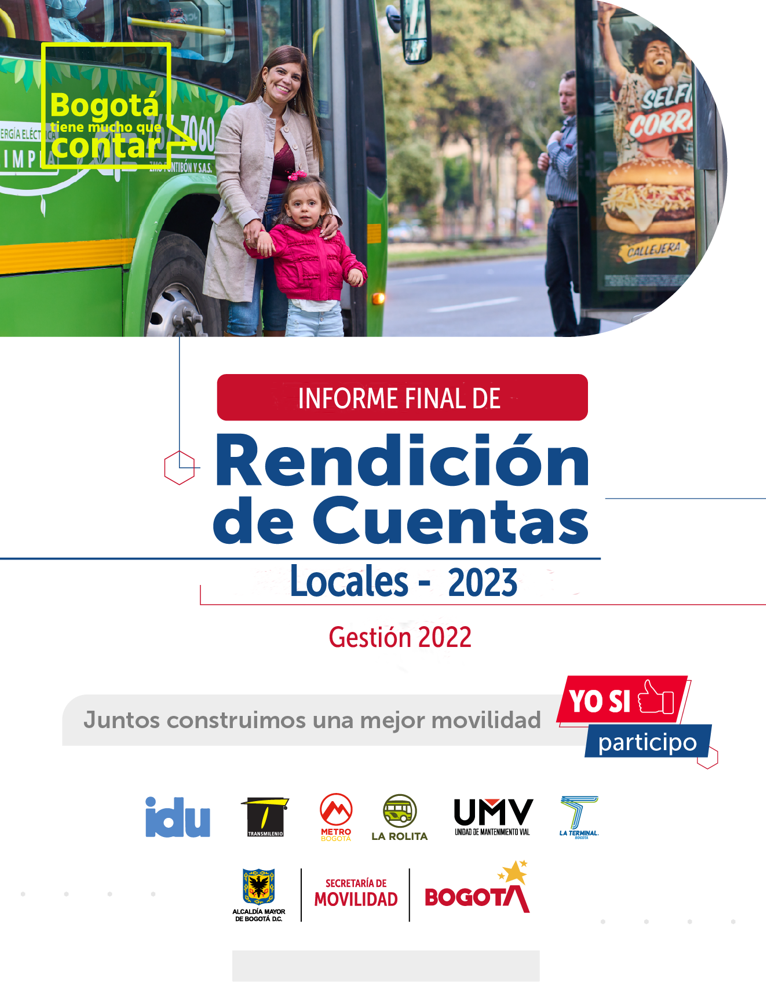 INFORME FINAL DEL 2023PROCESO DE RENDICIÓN DE CUENTAS LOCALESGestión 2022NODO SECTOR MOVILIDAD DISTRITALOFICINA DE GESTIÓN SOCIALBOGOTÁ D.C., DICIEMBRE DE 2023Deyanira Dávila MorenoSecretaria Distrital de MovilidadJayn Patrich Pardo GarcíaJefe Oficina de Gestión SocialEquipo de rendición de cuentas SDMGloria Liliana Maldonado Gómez – Líder Profesional especializado grado 19Claudia Alarcón Rodríguez - Profesional grado 15Mireya Martínez Novoa - Profesional grado 15Nury Hernández – contratista apoyoBlanca Rocha – contratista apoyoCarmen Alicia Aránzazu - German Camilo Salinas - Líderes CLM Equipos CLM - 20 localidadesApoyo Diseño y comunicaciones Daniel Castellanos - Paola Cabrera – Paola CabreraDiego Sánchez FonsecaDirector General Instituto de Desarrollo Urbano, IDULucy Molano RodríguezJefe de Relacionamiento y Servicio a la Ciudadanía.Equipo de rendición de cuentas  IDUGestión Social y Participación Ciudadana, IDUIván Jair Guarín, ProfesionalMary Angélica Rodríguez, ProfesionalPaola Beltrán, profesionalÁlvaro Sandoval Director de la Unidad Administrativa Especial de Rehabilitación y Mantenimiento Vial, UAERMVEdgar Alonso Forero Castro Jefe de la Oficina Asesora de Planeación de la UAERMVApoyo rendición de cuentas UAERMVJanyther Guerrero Arenas - Profesional de la Oficina Asesora de Planeación de la UAERMVChristian Medina Fandiño- Profesional de la Oficina Asesora de Planeación de la UAERMVOrlando Santiago CelyGerente General TRANSMILENIO S.A.Yolima Pérez ArizaSubgerente de Atención al Usuario y Comunicaciones TRANSMILENIO S.A.Equipo de rendición de cuentas TRANSMILENIO S.A.Pedro Rafael Ararat C.  - Profesional Especializado grado 6 de Gestión SocialNancy Loreley Velandia G.   Profesional Universitario grado 4 de Gestión SocialJosé Leónidas Narváez Gerente Metro de Bogotá Ricardo Cárdenas Cortes Gerencia Ejecutiva Katherine Polo HernándezSubgerente de Gestión Social, Ambiental y SSTEquipo de rendición de cuentas Empresa Metro de BogotáMaola Barrios Arrieta - Profesional especializado Grado 6Ángela Patricia Arias Saldaña -  Profesional 3Leslie González Martínez - ContratistaAna María Zambrano Duque Gerente General La Terminal de Transporte Adriana EstupiñánSubgerente de Planeación Proyectos Equipo de rendición de cuentas La Terminal de TransporteSandra Lesmes Parra -  Profesional 3Carolina Mariño Fuentes – ContratistaCarolina Martínez Cuellar Gerente General de La Rolita Adriana Lucia Camargo Gantiva Jefe Oficina de Comunicaciones, Atención al Usuario y Cultura Ciudadana La Rolita Equipo Rendición de Cuentas La Rolita Cindy Lorena Mejía Castro - Líder de Gestión Social y Participación CiudadanaElaborado y liderado por:Oficina de Gestión Social –Secretaría Distrital de MovilidadNoviembre 2023ÍNDICE DE CONTENIDOÍNDICE DE TABLASÍNDICE DE ILUSTRACIONESINTRODUCCIÓNEl documento Informe final del proceso de Rendición de Cuentas Locales del Sector Movilidad presenta de forma clara y detallada tanto la definición de la rendición de cuentas, el marco normativo relacionado con el proceso de rendición de cuentas a nivel distrital, así como la implementación, el seguimiento y evaluación de dicho proceso a escala local, teniendo en cuenta que Bogotá D.C., está conformada por veinte (20) localidades.Desde el Sector Movilidad este ejercicio fue liderado por la Secretaría Distrital de Movilidad - SDM en cabeza de la Oficina de Gestión Social – OGS y sus Centros Locales de Movilidad-CLM, así como la Subdirección de Gestión en Vía, junto con la participación de las entidades adscritas y vinculadas al sector: Instituto de Desarrollo Urbano – IDU, TRANSMILENIO S.A., Unidad Administrativa Especial de Rehabilitación y Mantenimiento Vial – UAERMV, Empresa Metro de Bogotá,  Empresa Terminal de Transporte S.A,y Operadora Distrital de Transporte LA ROLITA,  con las cuales se rindió cuentas a la ciudadanía sobre los resultados de la gestión realizada por el sector en el año 2022 y en el caso de algunas entidades, información relevante de los inicios de 2023.Este informe también permite visibilizar el cumplimiento de las seis (6) etapas metodológicas que orientan el ejercicio de rendición de cuentas según lo señalado en la Metodología del Proceso de Rendición de Cuentas de la Administración Distrital y Local de la Veeduría Distrital, las cuales son:AlistamientoSensibilización (capacitación)Publicación y comunicación de la informaciónDiálogo ciudadanoAudiencia públicaSeguimiento y evaluación.Es importante señalar que para el desarrollo de este documento final se recolectó principalmente la información de las audiencias públicas que para efectos del año 2023 se llamaron Encuentros Feriales, de rendición de cuentas llevadas a cabo de manera presencial, las cuales se realizaron entre abril y septiembre de 2023. De manera que este es el resultado de un ejercicio de recopilación y consolidación de la información de datos primarios y secundarios que apuntan a que la Rendición de Cuentas obedezca a un ejercicio de diálogo entre la ciudadanía y las entidades que conforman a nivel distrital el Nodo Sector Movilidad Distrital, con el fin de fomentar la construcción de vínculos de confianza y lograr una mayor satisfacción de la ciudadanía en la prestación de servicios relacionados con el sector.¿QUÉ ES LA RENDICIÓN DE CUENTAS?De acuerdo con lo establecido en el artículo 48 de la Ley Estatutaria 1757 de 2015 “por la cual se dictan disposiciones en materia de promoción y protección del derecho a la participación democrática”, la Rendición de Cuentas – RdC es “un proceso conformado por un conjunto de normas, procedimientos, metodologías, estructuras, prácticas y resultados mediante los cuales, las entidades de la administración pública del nivel nacional y territorial y los servidores públicos informan, explican y dan a conocer los resultados de su gestión a los ciudadanos, la sociedad civil, otras entidades públicas y a los organismos de control, a partir de la promoción del diálogo”.En este sentido la Rendición de Cuentas -RdC es una expresión de control social que comprende acciones de petición, de información y explicaciones, así como la evaluación de la gestión. Este proceso tiene como finalidad la búsqueda de transparencia en la gestión pública, y a partir de allí lograr la adopción de los principios de buen gobierno, eficiencia, eficacia, transparencia y rendición de cuentas, en la cotidianidad del servidor público. Los principios que determinan la RdC son continuidad y permanencia, apertura y transparencia, y amplia difusión y visibilidad. Así mismo, se fundamenta en los elementos de información, lenguaje comprensible al ciudadano, diálogo e incentivos.De otra parte, el Manual Único de Rendición de Cuentas -versión 2- del Departamento Administrativo de la Función Pública –DAFP explica lo que es la Rendición de cuentas, específicamente en la etapa de diseño, en donde la define como el proceso que deben propiciar las entidades públicas para facilitar la participación de los ciudadanos en su gestión, lo cual debe incluirse en la planeación institucional para fortalecer la relación del Estado con el ciudadano.Así mismo, el “Protocolo para la rendición de cuentas permanente en las entidades del Distrito - Información, diálogo y responsabilidad”, elaborado por la Secretaría General a través de la Dirección Distrital del Desarrollo Institucional de la Alcaldía Mayor de Bogotá (2020), señala en el contexto normativo y de política, que la Rendición de Cuentas es uno de los ejes transversales del Gobierno Abierto. Ya que comprende los enfoques, instrumentos y prácticas dirigidos a que las instituciones públicas informen, expliquen y comuniquen las razones de sus decisiones, el alcance de las acciones adelantadas y los resultados de su gestión, al mismo tiempo que posibilitan una amplia retroalimentación de estos asuntos por parte de la ciudadanía y la incorporación de las conclusiones de este diálogo dentro de los procesos de ajuste y mejora de las políticas públicas y la propia gestión.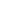 MARCO	NORMATIVO	RELACIONADO	CON 	LA RENDICIÓN DE CUENTASDe acuerdo con lo establecido en el “Protocolo para la Rendición de cuentas permanente en las entidades del Distrito - Información, diálogo y responsabilidad (2020)”, elaborado por la Secretaría General a través de la Dirección Distrital del Desarrollo Institucional de la Alcaldía Mayor de Bogotá, se señala que Colombia ha desarrollado un conjunto de normas e instrumentos de política pública para implementar acciones dirigidas a fortalecer los procesos de rendición de cuentas, al menos, en lo que respecta a las entidades públicas de la rama ejecutiva del orden nacional y territorial.A continuación, se describen cada una de estas disposiciones incluyendo los elementos generales que deberán tenerse en cuenta durante el diseño e implementación de las estrategias de rendición de cuentas de las entidades públicas del Distrito.Tabla 1.  Normas y lineamientos de política pública sobre Rendición de Cuentas en ColombiaEn ese orden de ideas, y siguiendo con el Protocolo para la Rendición de Cuentas Permanente en las entidades del Distrito, Bogotá ha avanzado en el diseño e implementación de lineamientos normativos y de política que se ajusten a las características de la ciudad y las disposiciones del orden nacional.A continuación, se describen los elementos generales de las normas y políticas distritales que deben ser tenidas en cuenta por parte de las entidades públicas del Distrito durante el diseño e implementación de sus estrategias de rendición de cuentas.Tabla 2.  Normas y lineamientos de política pública sobre Rendición de Cuentas en Bogotá D.C.Adicionalmente en el año 2022, y acogiéndose al Decreto 230 del 2021 "Por el cual se crea y organiza el Sistema Nacional de Rendición de Cuentas" ARTÍCULO 14. Nodos del sistema. “Los nodos nacionales y territoriales serán entendidos como puntos de intersección y conexión de diferentes actores, entidades públicas, instancias de coordinación y sistemas, que confluyen para desarrollar acciones de rendición de cuentas que respondan a las necesidades ciudadanas e institucionales. A través de los nodos podrán articularse ejercicios de rendición de cuentas por sectores administrativos, áreas metropolitanas, áreas de planeación estratégica, esquemas asociativos territoriales, departamentos, o regiones administrativas y de planificación que sean de interés de la población y estén de acuerdo con la realidad del territorio y las necesidades y particularidades de la población. El manual operativo señalará los pasos y mecanismos para la activación de los nodos y vinculación de entidades a los mismos”. Se crea oficialmente el NODO SECTOR MOVILIDAD DISTRITAL; que articula los diferentes actores del sector respondiendo así de manera aunada a las necesidades ciudadanas.METODOLOGÍA INNOVADORADando respuesta a quienes han participado en los procesos de rendición de cuentas en años anteriores, y así lograr un ejercicio de cercanía con la ciudadanía del distrito, se configuran herramientas basadas en una técnica llamada “Conversatorio” y la metodología innovadora en procesos sociales world coffee (Café del mundo), para nuestro propósito llamado Encuentro Ferial, un proceso de conversación, cálida, humana y significativa que permite a las personas que participan profundizar en temas particulares y crear un diálogo en doble vía; por ello se mantuvo  estas herramientas que garantizaron trabajo de cara a la ciudadanía en el 2023, manteniendo los lineamientos expedidos por Función Pública y Veeduría Distrital, se configura en los ítems a continuación.ConversatoriosEn respuesta a los temas de interés por parte de la ciudadanía, según la encuesta aplicada a 610 personas; y teniendo presente las recomendaciones de las evaluaciones del año inmediatamente anterior; se procede a configurar los medios de realización de estos espacios, se acude a espacios presenciales y virtuales a través de la plataforma meet, para llegar a mayor número de personas en el abordaje con características de género y diferenciales dando posibilidad de participación a todo el conglomerado distrital, como es el caso de los conversatorios de Rendición de Cuentas con enfoque de género y los conversatorios territoriales; para el conversatorio con niñas y niños se realiza de manera presencial ajustando la temática con elementos pedagógicos y didácticos. Además se realizó el primer conversatorio con personas con discapacidad y movilidad reducida con el fin de dialogar de accesibilidad. Ilustración 1. Modelo programación Conversatorio o Diálogo ciudadano 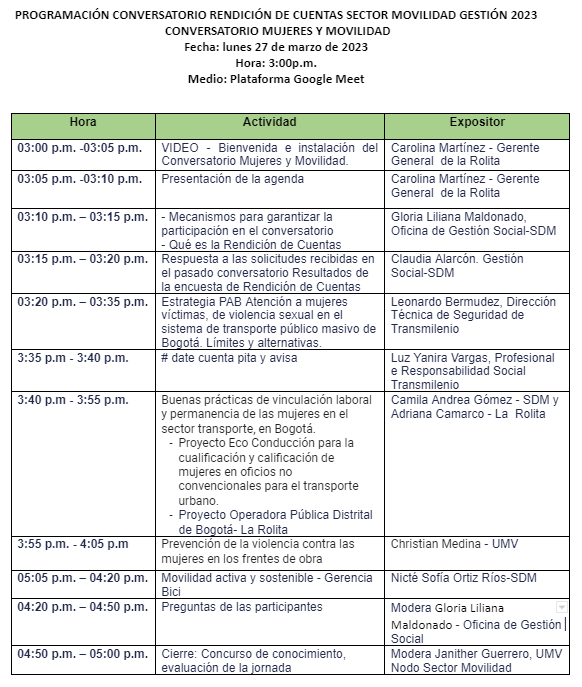 Encuentros FerialesLa Secretaría Distrital de Movilidad está comprometida en garantizar y facilitar escenarios de encuentro a nivel local entre los representantes de las entidades del Sector Movilidad que deben rendir cuentas de la gestión realizada en el año 2022 y la ciudadanía interesada en informarse, preguntar y escuchar a los interlocutores institucionales en un diálogo en múltiples vías. De esta manera, realiza la guía metodológica de los encuentros feriales, teniendo en cuenta la importancia que tiene la implementación del proceso de rendición de cuentas en las entidades públicas. Bajo el panorama anterior, se plantearon como espacios de diálogo realizar 20 encuentros feriales de rendición de cuentas locales. Se implementa la metodología de Café del Mundo donde se desarrolla la audiencia pública. Los encuentros feriales se desarrollan de la siguiente manera:ObjetivosRealizar un encuentro entre las entidades del Sector Movilidad y la ciudadanía que habita en cada una de las 20 localidades de Bogotá D.C. para informar sobre la gestión y los resultados alcanzados en el 2022 por las entidades que conforman el mencionado sector, de una manera innovadora y dinámica, estableciendo diálogos que permitan dar respuestas a las demandas ciudadanas y retroalimentación en un ambiente de participación e integración para mejorar los lazos de confianza ante lo público.Objetivos específicos:Contar con información clara, precisa, accesible, confiable e incluyente por parte de las entidades del Sector Movilidad que dé respuesta a las necesidades y expectativas ciudadanas.Generar espacios de diálogo que promuevan la incidencia de la participación ciudadana para la construcción de una movilidad segura, sostenible, accesible, incluyente y multimodal.Responder a las sugerencias, recomendaciones, críticas y aportes a la gestión, así como el seguimiento a los compromisos que surjan del desarrollo de la estrategia de rendición de cuentas.Garantizar la transparencia y el acceso a la información en cumplimiento con la ley 1712 de 2014.¿Qué son los Encuentros Feriales de Rendición de Cuentas Locales?Son un acto público realizado por la Secretaría Distrital de Movilidad, el Instituto de Desarrollo Urbano, la Unidad de Mantenimiento Vial, TRANSMILENIO S.A., Empresa Metro de Bogotá, La Operadora Distrital de Transporte S.A.S. La Rolita y la Terminal de Transporte S.A., al cual puede participar la ciudadanía, partes interesadas, grupos de interés y demás organizaciones sociales y entidades públicas.En este espacio se busca garantizar la interacción entre el Sector Movilidad y los diferentes grupos poblacionales que habitan en cada localidad, por lo cual cada entidad participante debe ser innovadora y creativa a la hora de brindar la información sobre la gestión realizada y los resultados alcanzados en el 2022. Asimismo, fomentar el dinamismo del espacio que permita una fluida y nutrida comunicación entre las partes.¿Con qué contamos para los Encuentros Feriales de Rendición de Cuentas Locales?LogísticaSe gestionaron los siguientes elementos:Espacios para la rendición de cuentas:Parques, plazas, espacios abiertos de las alcaldías locales.Espacios cerrados pero que igual facilitan los recorridos con grupos de 10 personas en promedio, que se irán rotando por los diferentes stands (estaciones).Mesas o stand.Sillas.Material publicitario (pendón, maleteros de bienvenida, volantes).Estación de café.Refrigerios.Mínimos comunes de cada estación (entidades del Sector Movilidad)Imprimir en plotter el objetivo y la misionalidad de la entidadContar con el material base para mostrar los resultados de la gestión 2022 por entidad, los cuales pueden ser carteleras en plotter, infografías, presentaciones power point con uso de portátil, televisor, entre otras.Contar con material didáctico rompe hielo para interactuar con la ciudadanía, especialmente con los niños y las niñas (rompecabezas, sopas de letras y crucigramas, juego de piso concéntrese y mar de letras)Designar a las personas por cada entidad que acompañarán las estaciones brindando la información de la gestión 2022.Nota: es importante tener en cuenta las demandas ciudadanas por localidad.Garantizar el espacio de diálogo con la ciudadanía (tener batería de preguntas rompe hielo)Garantizar el registro de inquietudes, sugerencias, observaciones y propuestas ciudadanas (clave contar con formatos para registro de PQR) y armar una caja llamada “el baúl de las preguntas”Tiempo estimado:2 horas 30 minutos (aproximadamente).Talento humanoDelegados y delegadas de rendición de cuentas de cada entidad del sector movilidadGestores locales de las entidades del Sector Movilidad.cuDirectivos invitados a cada encuentro ferial de rendición de cuentas. Para lo cual se sugiere al menos dos (2) directivos del Sector Movilidad que realicen la apertura y la bienvenida de cada evento local.Profesionales encargados de los temas más relevantes de la localidad según las demandas ciudadanas.Personal de apoyo logístico.Para optimizar la audiencia pública en el Encuentro Ferial, se realizó para cada uno de los espacios la definición de roles desde los equipos de los Centros Locales de Movilidad; el equipo de ingenieros de apoyo de las diferentes entidades, directivos y el equipo coordinador de las RdC. Estos se definieron así: Cabe aclarar que en el caso de contar con participación de personas con requerimientos específicos por su condición se realizan los ajustes necesarios para que la ciudadanía pueda contar con lo necesario en el acceso a la información, clara e incluyente. Roles en los Encuentros Feriales de Rendición de Cuentas LocalesAnfitrión(es) de entrada: fueron los responsables de promover que la ciudadaníade la respectiva localidad ingresara al encuentro ferial de rendición de cuentas. Hecho esto, dieron la bienvenida, la orientación y la respectiva información del evento y trasladaron a la persona a la zona del registro de asistencia. En algunas oportunidades se requirió contar con micrófono o megáfono.Delegado/a se define colaboradorFacilitador/a: fue la persona delegada al interior del encuentro ferial que estuvo facilitando el ejercicio del recorrido de manera circular, invitó a la ciudadanía a vivir la experiencia y también brindó las orientaciones sobre la metodología, la contextualización de lo qué es la rendición de cuentas (mostró videos de rendición de cuentas y video antisoborno, así como demás videos afines al ejercicio) y después dio la indicación de las diferentes estaciones que hacen parte del encuentro ferial.Delegado/a: – Secretaria Distrital de Movilidad.Presentación de los Videos: Entidades AntisobornoRendición de cuentas
Apoyo con el registro de asistencia: fueron las personas delegadas del Sector Movilidad que ayudaron a registrar en la planilla de asistencia a los ciudadanos y ciudadanas que llegaron al encuentro ferial. En algunos espacios se contó con una persona con la planilla en físico y otra persona, que diligenció en formato Excel, directamente utilizando computador o Tablet. – Yessica Oyola –  CLMNota: en la zona de registro de asistencia se le entregó a la persona “el mapa de recorrido” para garantizar que las personas visiten todas las estaciones del encuentro ferial asignado a un respectivo circuito y en el cual se podrá identificar con un sticker de colores. Estos grupos serán rotativos a manera de la metodología del café del mundo.Apoyo logístico para la rotación de los grupos de ciudadanía: fueron las personas responsables de apoyar la rotación de grupos de 10 personas de stand en stand manejando e indicando los tiempos.Delegado/a: Designado por el Nodo Sector Movilidad Distrital
Delegados de las estaciones de rendición de cuentas: fueron las personas responsables de cada estación de explicarles a la ciudadanía los resultados alcanzados y la gestión del año 2022 de sus principales áreas de la entidad que representan. En principio recomendó y contó con el gestor de participación, gestión social o atención a la ciudadanía, así como delegados de las áreas técnicas de cada entidad, que puedan dar respuesta a los temas más solicitados por la ciudadanía en cada localidad.Delegado/a: Designados por cada entidad del Nodo Sector Movilidad DistritalDelegado para el seguimiento – Baúl: fueron las personas encargadas de estar atentos para radicación en cada entidad de los formatos de solicitudes para aquellas sugerencias, observaciones, preguntas, propuestas que vayan a tener respuestas vía derecho de petición, las cuales se deben recopilar en el baúl de preguntas.
6. Apoyo en cada estación para el diligenciamiento de la evaluación: En cada estación en la que se encontraba las entidades del sector, una persona responsable le entregó al ciudadano/a el formato de evaluación del encuentro ferial de rendición de cuentas para su total diligenciamiento y luego los recopiló en su totalidad. Cabe aclarar que este proceso se realiza en la última rotación, y se garantizó su diligenciamiento, y posteriormente entrega.Delegado/a: Designados por cada entidad del Nodo Sector Movilidad Distrital7. Concurso y apoyo en la estación final para la entrega de obsequios: es la persona encargada de entregarle un obsequio a través de una rifa al ciudadano o ciudadana que muestre su mapa de recorrido completo a los stand de cada una de las entidades de sector, es decir con los seis (6)  stickers de colores, y un chulo de marcador (marcador de color rojo).Delegado/a: Designado por el Nodo Sector Movilidad Distrital8. Apoyo evidencias de fotografías y videos del concurso o recorrido – se define colaborador Evidencias:FOTOS: se define colaboradorMientras se enseña video RdCMientras se muestra video antisobornoFotos donde estén leyendo los pendones de trámites o entregando volantes.Fotos entrega de obsequios del concurso.Fotos stands mientras se está presentandoAl FINALIZAR SE ENTREGARÁ:  A se define colaboradorNúmero del STAND sin cinta Stikers de colores sobrantesSillas recogidas y lugar limpio Se requiere que las entidades permanezcan hasta el final de la audiencia.¿Cómo lo hacemos los Encuentros Feriales de Rendición de Cuentas Locales?Convocatoria y divulgación del encuentro ferial de rendición de cuentasSe elaboró una pieza comunicativa que contenía la información del lugar, la fecha y la hora de cada encuentro ferial de rendición de cuentas. Esto fue difundido por los gestores de las entidades del Sector Movilidad, y los Centros Locales de Movilidad, así como de los consejos consultivos y líderes de políticas públicas en caso de eventos con carácter diferencial y de género también se colocaron afiches en sitios claves de la localidad. Asimismo, se realizó la divulgación con volantes.Inicio-alistamiento: A la entrada del recinto del encuentro ferial de rendición de cuentas se contó, al menos con una persona de las entidades del Sector Movilidad que a través de un micrófono o megáfono dió la orientación, la guía, esté alentando el ingreso al evento y, por ende, la participación ciudadana y el recorrido por las diferentes estaciones del encuentro ferial de rendición de cuentas. También dió la orientación a la ciudadanía de que es importante registrarse para participar en el encuentro ferial de rendición de cuentas.Se realiza el registro de asistencia de la ciudadanía al inicio del encuentro ferial de rendición de cuentas, el cual está a cargo de dos personas. (diligenciamiento en planilla física y diligenciamiento en Excel).Nota: en el registro se le entregó a la ciudadanía un esfero y cuaderno de notas. Asimismo, se le entrega un mapa del encuentro ferial para garantizar que las personas visiten todas las estaciones del encuentro ferial a manera de circuito. Recuerde que cada entidad tendrá en este mapa un color asignado los cuales se le entregarán al ciudadano/a mediante un sticker que será colocado sobre su mapa del encuentro ferial según corresponda:Secretaría Distrital de Movilidad: color verdeTRANSMILENIO S.A.: color rojoInstituto de Desarrollo Urbano: color amarilloUnidad Administrativa Especial de Rehabilitación y Mantenimiento Vial: color azulEmpresa Metro de Bogotá: color naranjaTerminal de Transporte S.A.: fucsiaOperadora Distrital de Transporte S.A.S. La Rolita: plataLos colores y números de stand pueden variar o ajustarse a las necesidades de cada entidad y el espacio disponible para cada evento.Posterior al registro, las personas de logística conformaron los grupos de 10 personas con las cuales se iniciará cada recorrido siguiendo con las manecillas del reloj. Para esto se tendrá en cuenta el orden de llegada del ciudadano/a y se fue enumerando a las personas hasta que se completaron 10 en promedio.NOTA: se contaron con grupos simultáneos en el sentido de las manecillas del reloj y siguiendo la metodología del café del mundo. Cada entidad del sector se identificó con un color según la estación en la que inicie el recorrido, el tiempo estimado por cada stand fue de 15-20 minutos incluido el espacio de diálogo y preguntas con la ciudadanía.Recorrido de los Encuentros Feriales de Rendición de Cuentas LocalesIlustración 2. Ejemplo Mapa  guía del Encuentro Ferial, con  6 entidades que rinden cuentas 2023 gestión 2022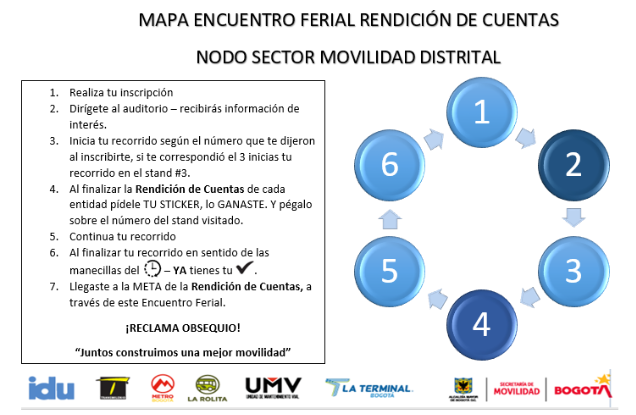 Fuente: OGS - Rendición de cuentas Locales 2023Se inició el espacio con la bienvenida por parte de la SDM y los directivos del Sector Movilidad que hablaron de la importancia de la participación ciudadana en los escenarios de control social y de la rendición de cuentas. Terminaron su intervención invitando al recorrido por las diferentes estaciones que lo conforman.Los recorridos se iniciaron recibiendo información, donde se brindó información relacionada con el objetivo del espacio, se explicó cuál es la metodología por implementar, la contextualización de lo qué es la rendición de cuentas. Allí se contó con un video beam o posibilidad o un televisor para mostrar los videos relacionados con la rendición de cuentas, así como el video antisoborno y otros videos afines al ejercicio. También se dio la información de cuáles son las diferentes estaciones que hacen parte del encuentro ferial.Posteriormente, se iniciaron de manera simultánea diferentes recorridos con grupos de 10 personas. Se dio inicio con 4, 5, 6 o 7  grupos a la vez, siempre en el orden de las manecillas del reloj, teniendo en cuenta los números de estaciones que hayan, ya que cada grupo empezó en una estación o stand diferente, como lo son la estación de la Secretaría Distrital de Movilidad, la estación del Instituto de Desarrollo Urbano, la estación de TRANSMILENIO, la estación de la Unidad Administrativa Especial de Rehabilitación y Mantenimiento Vial, las estaciones de la Empresa Metro de Bogotá, La Operadora Distrital de Transporte S.A.S. La Rolita y de la Terminal de Transporte S.A., de acuerdo en donde tengan un alcance territorial según su misionalidad.A cada grupo conformado se le puede escribir un nombre en el mapa de Encuentro Ferial y recorridos que se les entregue.Cada grupo cuando llega al stand (estación), tiene un tiempo estimado para contar los resultados y la gestión 2022 más importante de su entidad de alrededor de 15 a 20 minutos. Es clave ante todo dar la información de acuerdo con las demandas ciudadanas locales. Por ello se utilizaron infografías, carteleras, videos, exposiciones power point mediante computadora, entre otras.Posteriormente, se abrió un espacio de preguntas con la ciudadanía que incentivaron al diálogo tales como:¿Qué propone para mejorar la gestión de nuestra entidad?¿Existen otros criterios que no hemos considerado? ¿Qué otros criterios debemos contemplar?Hemos implementado estas soluciones ¿Existen otras acciones posibles?Si a las preguntas de la ciudadanía se llegó a algún compromiso o se requirió una respuesta más completa, esta se tramitó vía derecho de petición por lo cual hay que explicar la respectiva ruta del trámite que tiene cada solicitud según la entidad, especialmente aclarando los tiempos de respuesta. Estas se deben anotar en el formato de preguntas para posteriormente realizarse la respectiva sistematización y seguimiento y se ingresan al baúl de preguntas.Se aclara que esto se hará sucesivamente en los diferentes stands hasta terminar el recorrido por las diferentes entidades del Sector Movilidad.Cierre de los espacio de Encuentros Feriales de Rendición de Cuentas Locales:Se contó con al menos dos (2) personas que revisaron al final del recorrido que el mapa de pistas contará con los stickers del número de entidades que participaron en el encuentro ferial, se aplicaron las evaluaciones del evento y se procedió a realizar los concursos para la entrega de un obsequio por ciudadana/o.Se agradeció a la ciudadanía su participación y se le hizo entrega del refrigerio.FASES DEL PROCESO DE RENDICIÓN DE CUENTAS NODO SECTOR MOVILIDAD DISTRITAL DESDE EL NIVEL LOCALA continuación, se expone lo realizado en cada etapa del proceso de rendición de cuentas locales adelantadas por el Nodo Sector Movilidad Distrital con el liderazgo de la Secretaría Distrital de Movilidad:AlistamientoDe acuerdo con lo establecido en el Anexo técnico de la Veeduría Distrital, esta etapa tiene como propósito asegurar los distintos insumos requeridos para un diálogo adecuado entre los servidores públicos, los ciudadanos y grupos de valor sobre los principales asuntos de interés de la ciudadanía acerca de la gestión distrital de la vigencia 2022, en este caso, del Sector Movilidad desde una mirada local.Por lo anterior, se tuvieron en cuenta los siguientes aspectos:Definir el equipo y las responsabilidades al interior de la entidad para liderar el proceso: la Secretaría Distrital de Movilidad mediante la Oficina de Gestión Social conformó un equipo interdisciplinario responsable para la puesta en marcha del proceso de rendición de cuentas a nivel local en articulación con sus Centros Locales de Movilidad. Asimismo, se cuenta a nivel técnico con el equipo de ingenieros de apoyo de los Centros Locales de Movilidad y el apoyo del profesional de comunicaciones de la Oficina de Gestión Social.Para el caso de las entidades adscritas y responsables del Sector Movilidad, se contó para este proceso de rendición de cuentas local, con un enlace de la Oficina de Gestión Social de cada entidad.Identificación y segmentación de los grupos de valor: teniendo en cuenta que la población que participa en los procesos de rendición de cuentas busca dar a conocer sus demandas ciudadanas en los territorios locales para gestionar soluciones al respecto, a través de los Centros Locales de Movilidad – CLM se ha venido identificando la población interesada3 en realizar este control social sobre los diferentes temas que tienen que ver con la movilidad como señalización, semaforización, transporte público, planes de manejo de tránsito, trámites internos de las entidades entre otros. Adicionalmente, desde la OGS se apoyó a la Oficina Asesora de Planeación Institucional de la SDM en la actualización del documento de caracterización de partes interesadas de la SDM V.10.Identificar, recopilar y sistematizar la información necesaria para el proceso de rendición de cuentas: es necesario revisar y analizar la información consolidada en las encuestas de evaluación de las audiencias públicas participativas locales y los diálogos ciudadanos de la vigencia anterior ya que allí la ciudadanía menciona cuáles son los aspectos para mejorar y los temas de movilidad que son de su mayor interés. Esto es un insumo de información de primera mano indispensable en esta etapa de alistamiento.También se han venido revisando las solicitudes ciudadanas más comunes en cada localidad que permitan reconocer las necesidades y preferencias de información con el fin de direccionar qué tipo de datos o informes pueden resultar más relevantes para motivar un diálogo de la institucionalidad durante el proceso de rendición de cuentas con un lenguaje claro para que cualquier ciudadano/a pueda revisar, comprender y transmitir sus inquietudes, observaciones y propuestas frente a la información compartida.Para el año 2023 se realizaron encuestas a 610 personas de la ciudadanía para identificar temas de interés antes de realizar los espacios de diálogos ciudadanos.  Que cuenta con: Información demográficaConocimientos del sector movilidadPriorización de temas a tratar por parte de la ciudadaníaPriorización temas mujer y movilidadPriorización temas jóvenes y movilidadPersonas con discapacidad, cuidadores y adultos mayoresPor las mujeres fueron contestadas 343 encuestas lo que nos motiva para realizar el primer conversatorio con y para las mujeres en todas sus diversidades, con enfoque de género y lenguaje incluyente y no sexista. Los temas priorizados para este grupo de valor fueron: seguridad de las mujeres en el transporte público y espacio público,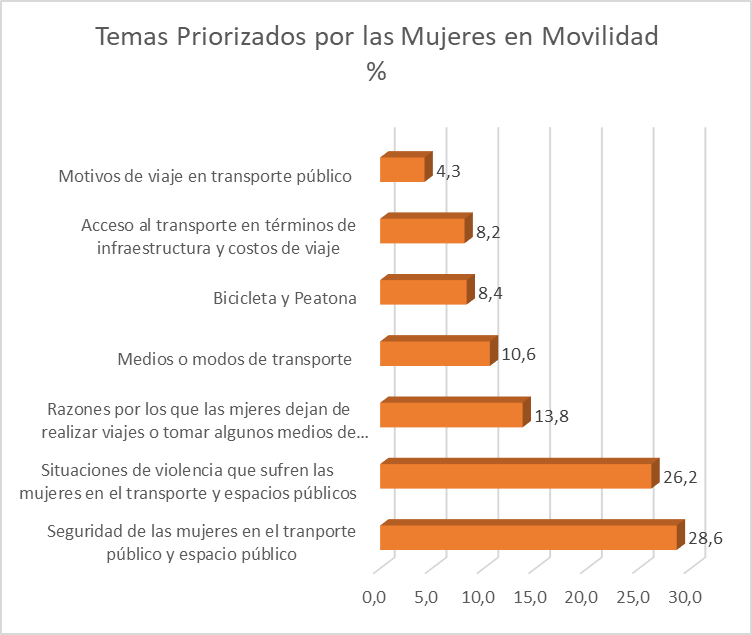 En cuanto a las personas que se identificaron como cuidadores, personas mayores  o personas con discapacidad, fueron  ciento sesenta y cinco (165) encuestados que priorizaron los siguientes temas: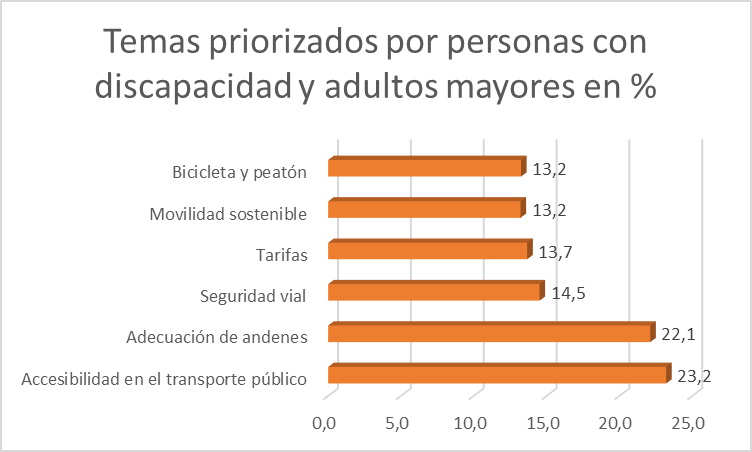 Los temas de accesibilidad en infraestructura para el transporte público abarca el 45,3%,  seguido por temas de adecuación de seguridad vial y tarifas diferenciales 28.2%.Ilustración 3. Pantallazo encuesta sector movilidad para facilitar los  conversatorios 2022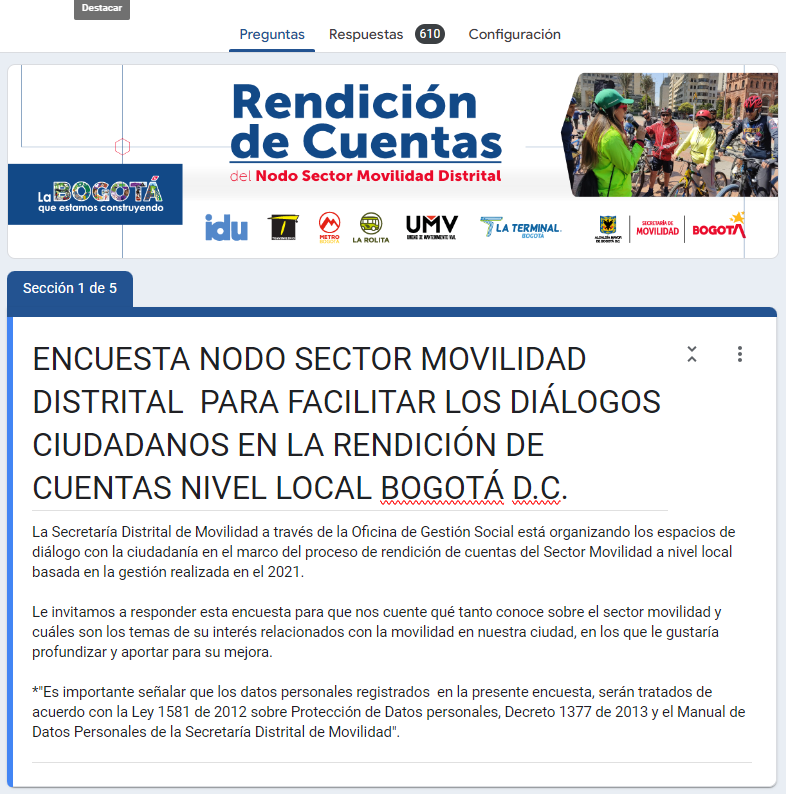 Solicitud de información técnica para informes locales de rendición de cuentas y las presentaciones en las audiencias públicas participativas: esta tarea se realizó en articulación con la Oficina Asesora de Planeación y la Oficina de Gestión Social de la Secretaría Distrital de Movilidad. Inicialmente, se le solicitó toda la información de la territorialización de la inversión con el fin de recopilar datos presupuestales¸ de gestión a cada una de las subdirecciones y oficinas de la Secretaría de Movilidad, el equipo de ingenieros de apoyo realizó las PPT de cada localidad y, se le delegó a los Centros Locales de Movilidad la función de recibir la información técnica y los indicadores de resultado de la gestión más relevantes en cada localidad según las demandas ciudadanas, y realizar el informe local.Para el caso de las entidades adscritas y vinculadas al Sector Movilidad, se les comunicó a sus enlaces la importancia de ir solicitando la información pertinente y relevante de su institución para el proceso de rendición de cuentas local.También se realizaron documentos de caracterización con priorización de la información sobre temas solicitados o peticiones reiterativas por la ciudadanía por parte de los Centros Locales de Movilidad-CLM.Definir los cronogramas de los espacios participativos: hace referencia a la importancia de establecer las fechas en las que se desarrollarán los diálogos ciudadanos y las audiencias públicas participativas dentro del proceso de rendición de cuentas.A continuación, se comparten los cronogramas de cada uno de los espacios participativos:Diálogos ciudadanos o Conversatorios:Ilustración 4. Cronograma Conversatorios o diálogos ciudadanos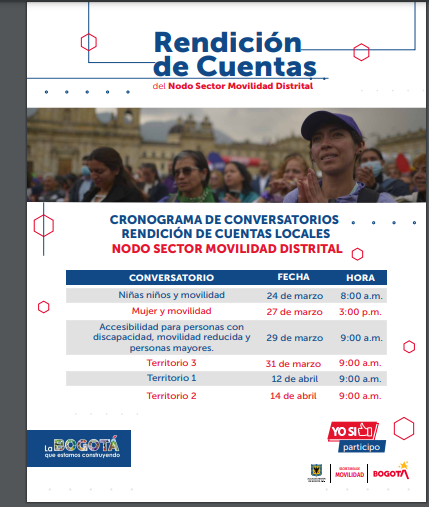 Audiencias públicas o Encuentros Feriales:Ilustración 5. Cronograma Encuentros Feriales o Audiencias Públicas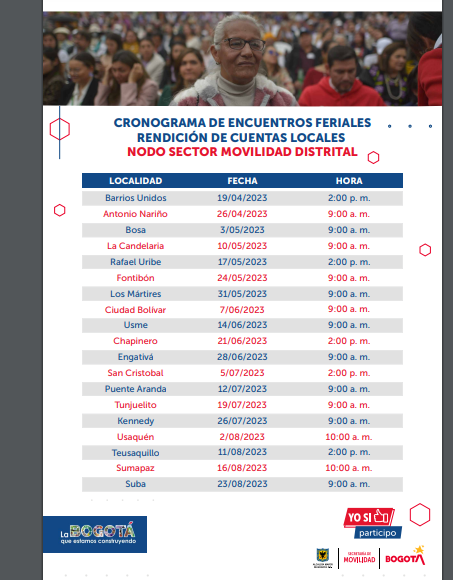 Para	más	información,	ver	BD	Grupos	de	Valor - Partes	interesadas SDM:https://www.movilidadbogota.gov.co/web/gestion_social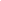 SensibilizaciónEsta etapa tiene como propósito sensibilizar y fortalecer las capacidades de los servidores públicos, colaboradores y de la ciudadanía en relación con la importancia del proceso de rendición de cuentas, el acceso a la información pública, la transparencia, el lenguaje ciudadano con énfasis en el diálogo. Se busca resolver dudas e inquietudes relacionadas con el proceso de rendición de cuentas, sus alcances, herramientas y antecedentes para fortalecer su implementación.Por lo anterior, se realizaron las siguientes acciones:Realizar jornadas de sensibilización y formación para los servidores públicos, grupos de interés y ciudadanía: Las profesionales responsables del proceso de rendición de cuentas participaron en la jornada de sensibilización establecida por la Veeduría Distrital del 16 de febrero de 2023.Secretaría Distrital de MovilidadSe programó junto con la DAFP y Veeduría Distrital una jornada de sensibilización sobre rendición de cuentas la cual fue realizada el 16  de febrero de 2022 y el 14 de marzo para preparación sobre Plataforma Colibrí, orientada por la Veeduría Distrital.Fueron invitados/as los/as profesionales de la Oficina de Gestión Social, los gestores y orientadores de los Centros Locales de Movilidad y las entidades del sector movilidad.Tabla 3. Cronograma Encuentros Feriales o Audiencias Públicas Secretaría de MovilidadIlustración 6. Capacitación en Rendición de Cuentas 2023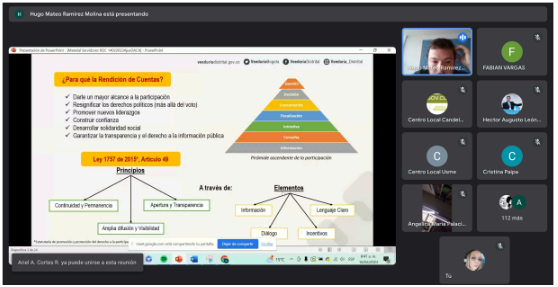 Se convocó a la ciudadanía a la charla abierta sobre el fortalecimiento del diálogo entre la ciudadanía y la administración distrital, el 16 de febrero por la plataforma Google Meet. La divulgación estuvo a cargo de los Centros Locales de Movilidad y la Veeduría Distrital.Unidad Administrativa Especial de Rehabilitación y Mantenimiento Vial La Unidad Administrativa Especial de Rehabilitación y Mantenimiento Vial en articulación con la Veeduría Distrital programó para los colaboradores de la Entidad una sensibilización que tenía como objetivo dar a conocer al interior de la Entidad la importancia de la Política de Transparencia y como componente fundamental los lineamientos de la Rendición de Cuentas. Esta sesión fue realizada el pasado 03 de agosto de 2023. Ilustración 7. Capacitación Transparencia y Rendición de Cuentas - 2023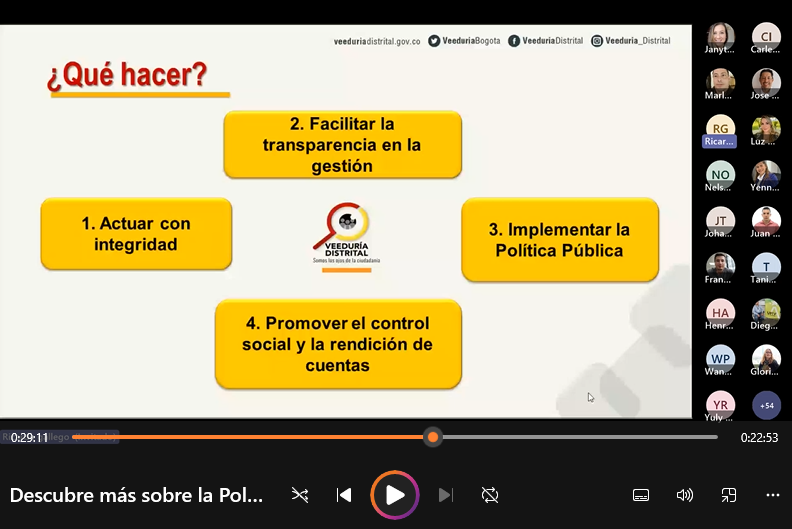 Adicionalmente, la Unidad de Mantenimiento Vial, realizó el pasado 20 de junio de 2023 una sesión de capacitación y sensibilización a la ciudadanía sobre la importancia y los lineamientos sobre control social y la rendición de cuentas.Ilustración 8. Capacitación Rendición de Cuentas - 2023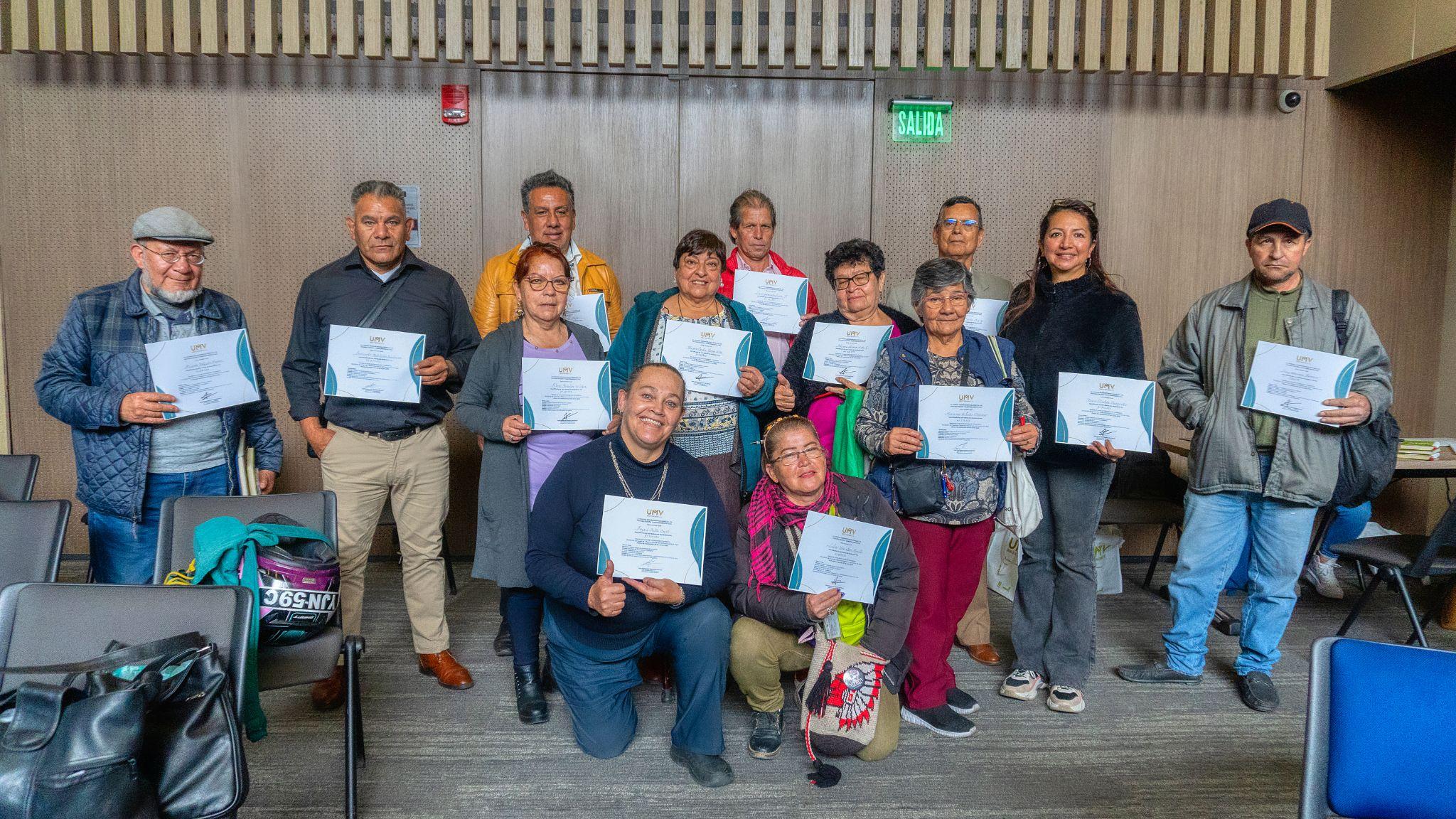 Empresa Metro de Bogotá S.A.: A continuación, se presenta el consolidado de espacios de sensibilización y formación para los servidores públicos, grupos de interés y ciudadanía en los cuales se generaron acciones de articulación interinstitucional, capacitación en procesos de participación y control social y planeación de actividades con la veeduría distrital:Tabla 4. Cronograma Espacios de sensibilización y formación con Veeduría DistritalIlustración 8.  Espacios de sensibilización en la que la EMB participó activamente durante la vigencia 2023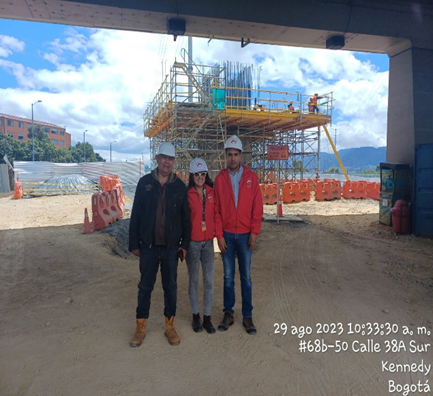 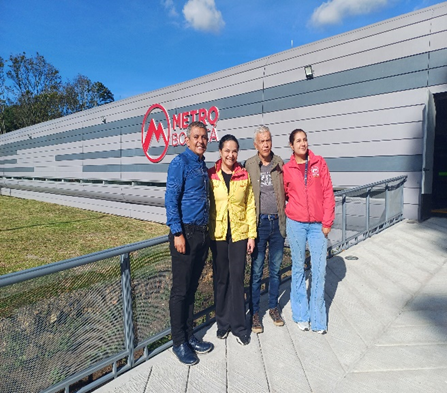 TRANSMILENIO S.A.Para la vigencia del presente informe desde la Entidad, se participó en los siguientes espacios con la Veeduría Distrital:Tabla 5. Cronograma Encuentros Feriales o Audiencias Públicas – TRANSMILENIO S.A. 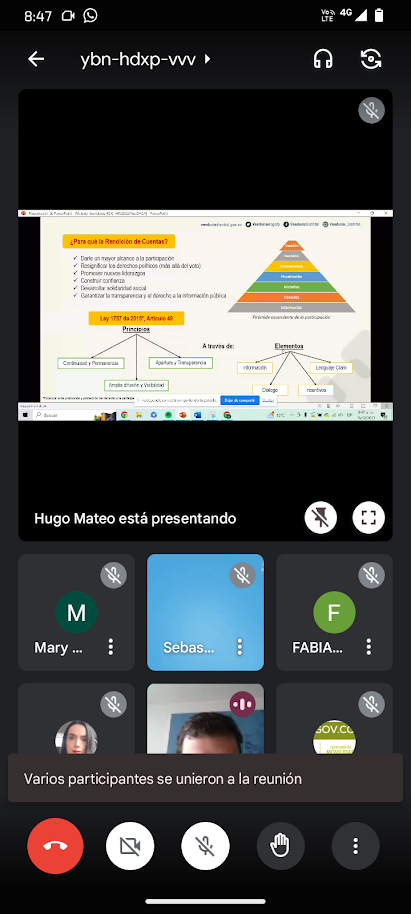 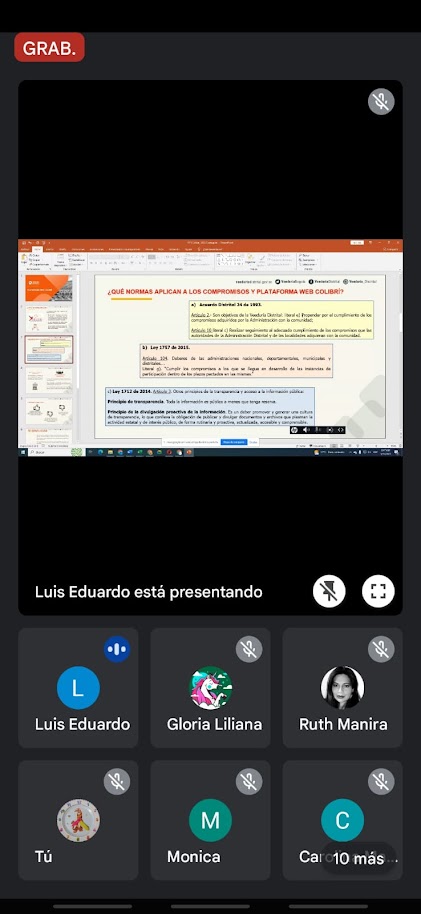 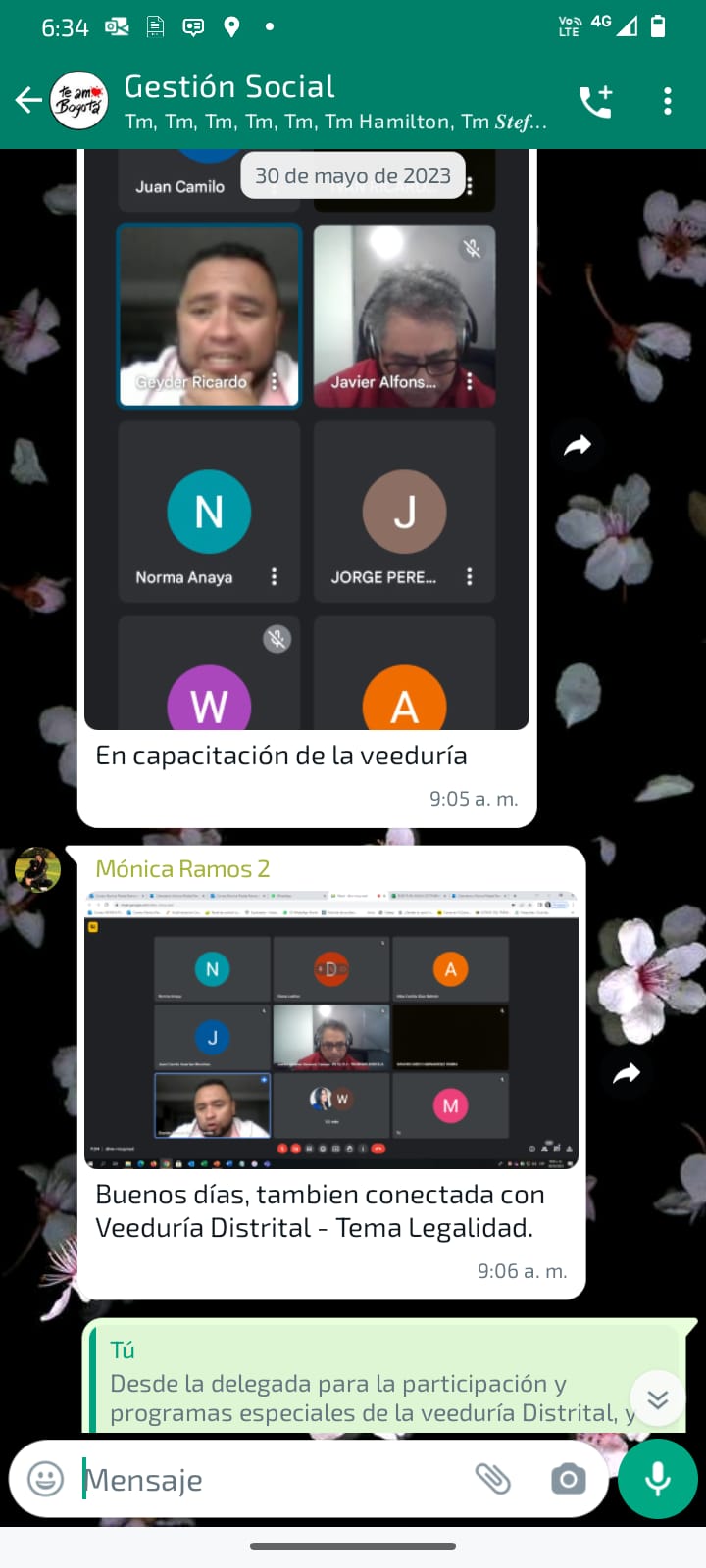 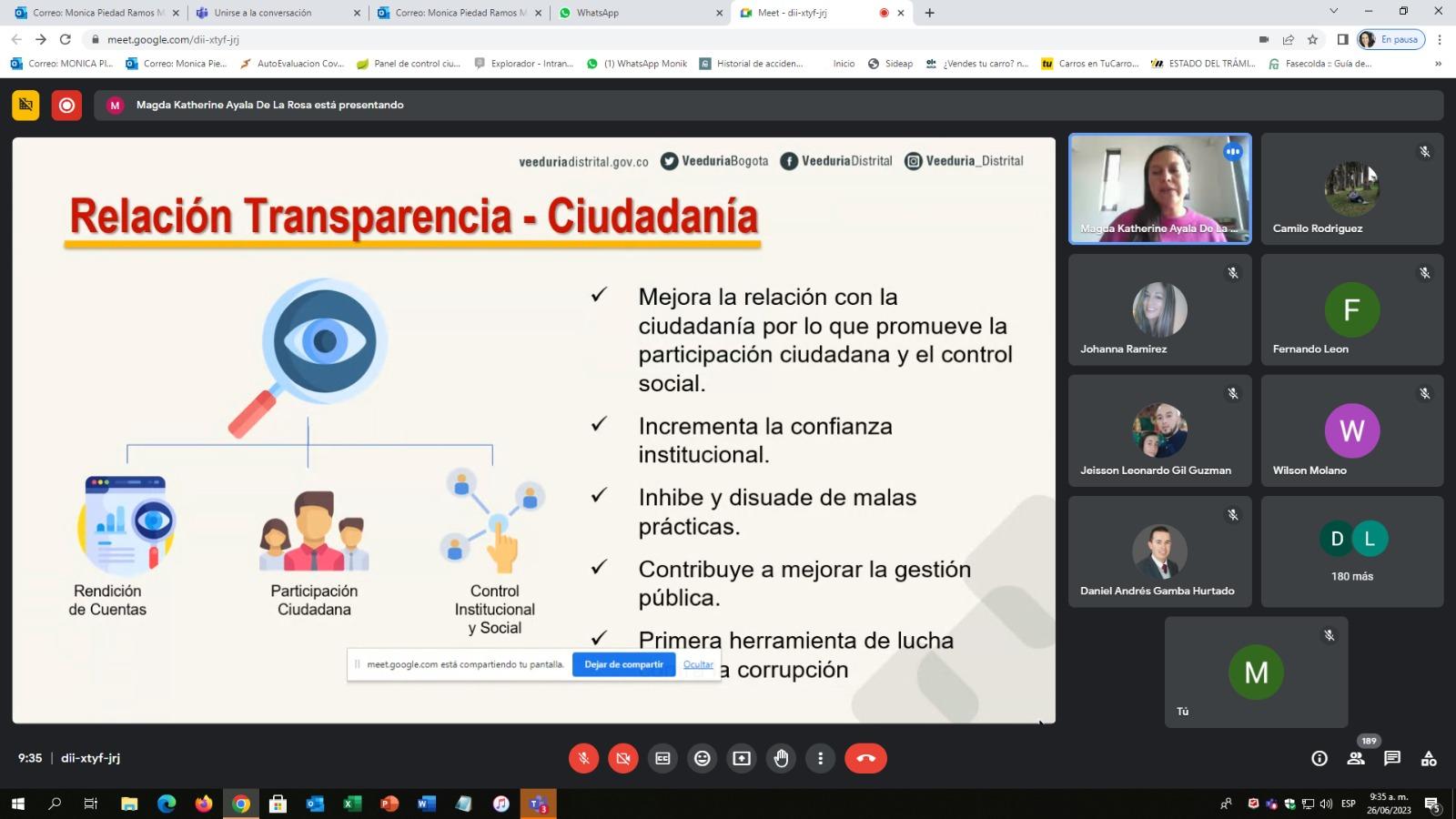 Terminal de Transporte S.A.La empresa aunó sus esfuerzos y participación a las siguientes jornadas de sensibilización sobre rendición de cuentas:Ilustración 6. Espacios de sensibilización en la que la TTSA participó activamente durante la vigencia 2023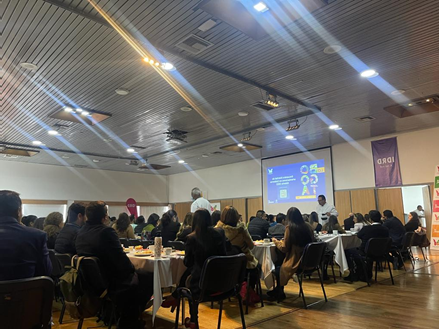 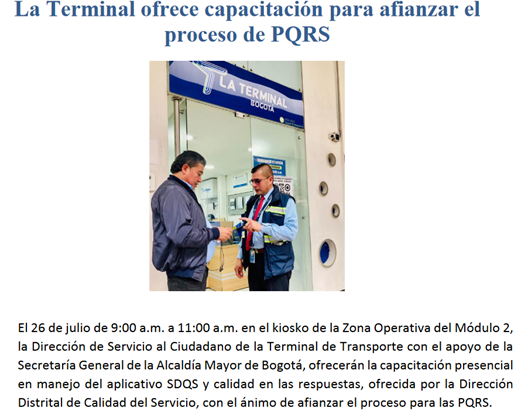 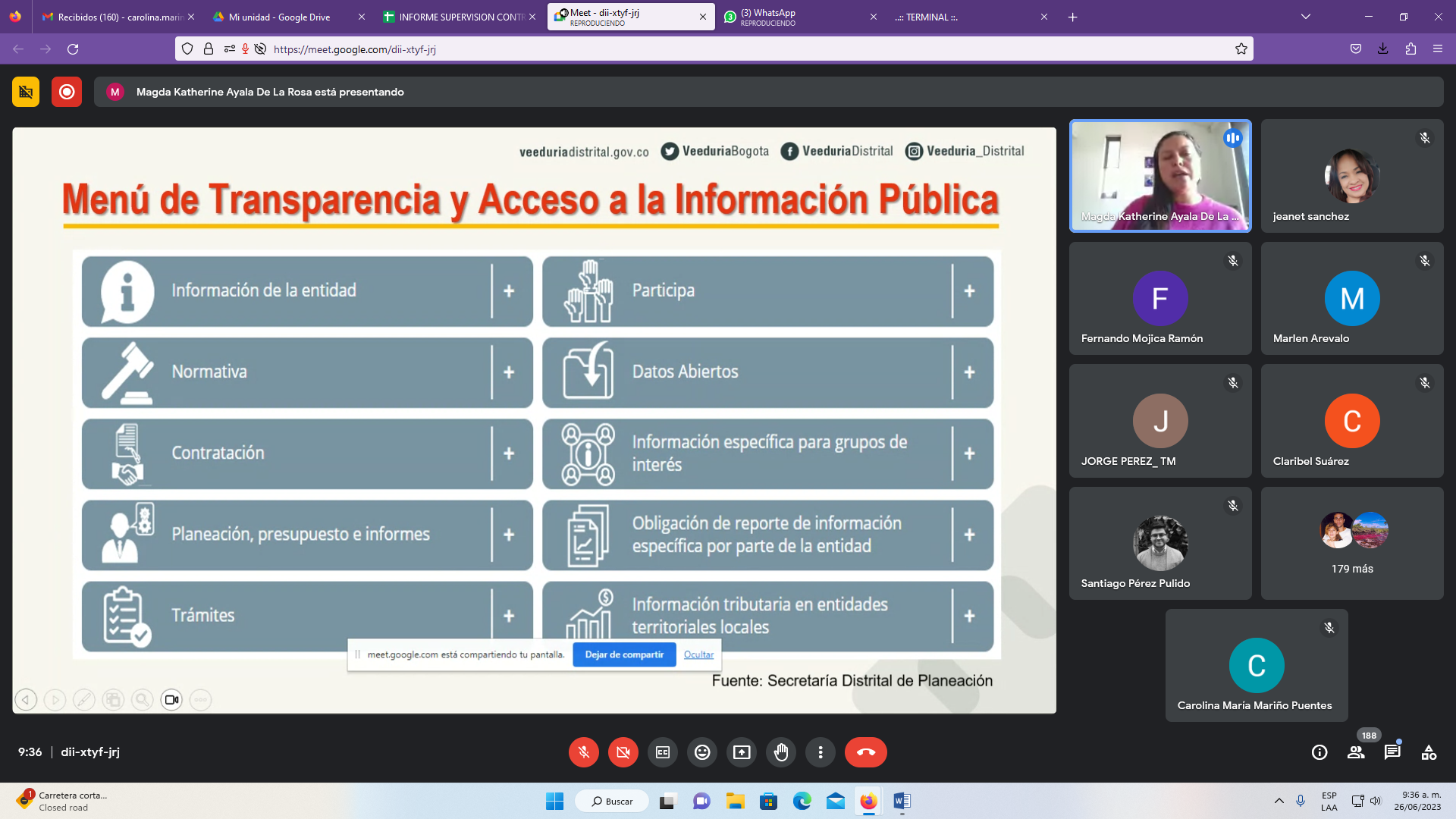 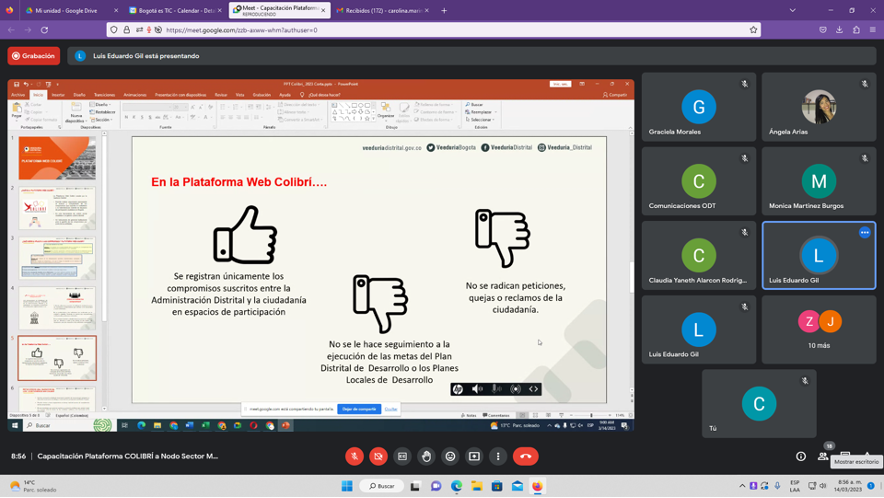 Operadora Distrital de Transporte La Rolita Durante la vigencia 2023 se relacionan los escenarios de capacitación frente a los procesos de Rendición de Cuentas:Publicación de la informaciónEl propósito de esta fase es producir la información que permita socializar la gestión y la toma de decisiones de las entidades públicas, de acuerdo con lo establecido en la normatividad y resaltando los asuntos de mayor interés de la ciudadanía.Bajo este contexto, es esencial en esta etapa la elaboración de informes de rendición de cuentas los cuales se publicaron con anterioridad a las audiencias públicas participativas locales. Así pues, se realizaron 20 informes que se encuentran a disposición de la ciudadanía en:Secretaria Distrital de Movilidad:https://www.movilidadbogota.gov.co/web/rendicion_de_cuentas_locales .Instituto de Desarrollo Urbano IDUhttps://docs.google.com/spreadsheets/d/1PzDoN1rPqE8Qkal6z6Xuc3Rs663mDIH3/edit?usp=sharing&ouid=102924072076608751594&rtpof=true&sd=trueUnidad Administrativa Especial de Rehabilitación y Mantenimiento Vial https://www.umv.gov.co/portal/rendicion-de-cuentas/#1654733846618-cd7acbd6-bd4a TRANSMILENIO S.Ahttps://www.transmilenio.gov.co/publicaciones/151126/rendicion-de-cuentas-de-transmilenio-sa/ Empresa Metro de Bogotá S.A.https://www.metrodebogota.gov.co/participa/rendiciondecuentas Terminal de Transporte S.A.https://www.terminaldetransporte.gov.co/wp-content/uploads/2023/02/Informe-Rendicion-de-Cuentas-2022.pdfhttps://www.terminaldetransporte.gov.co/la-entidad/transparencia-y-rendicion-de-cuentas/informes-rendicion-de-cuentas-localidades/Operadora Distrital de Transporte S.A.S. La Rolita Rendiciones de cuentas - Operadora Distrital de Transporte (odt.gov.co) Transparencia - Operadora Distrital de Transporte (odt.gov.co) A continuación, se comparte a manera de ejemplo, la portada de los informes preliminares de rendición de cuentas locales de cada entidad de las entidades del sector movilidad (ver Ilustración 1):Secretaría Distrital de MovilidadIlustración 9. Portada informe preliminar de rendición de cuentas locales Secretaría Distrital de Movilidad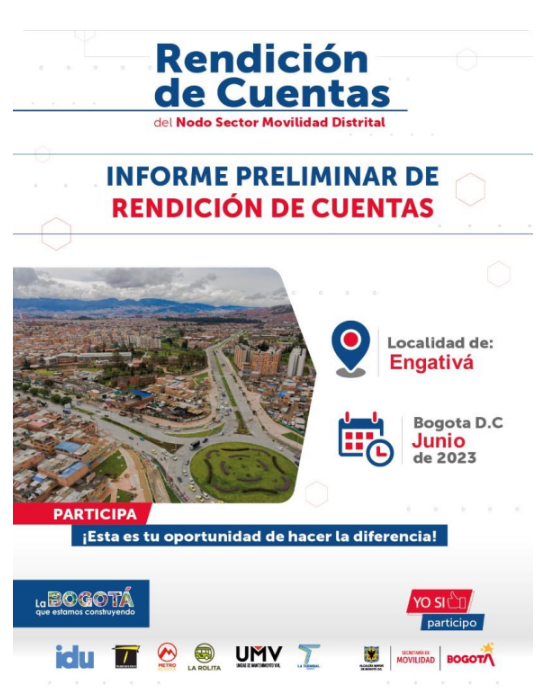 Instituto de Desarrollo Urbano IDUIlustración 10.  Portadas informes de rendición de cuentas Instituto de Desarrollo Urbano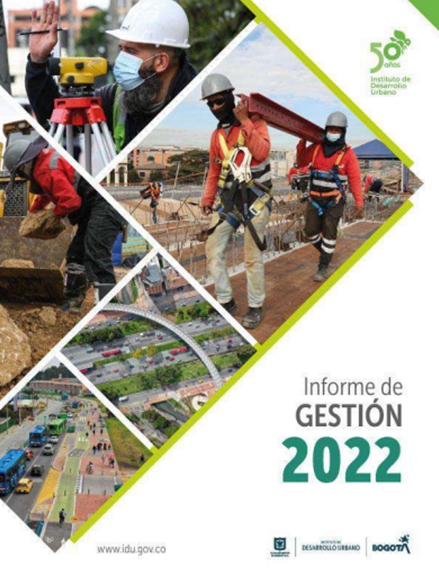 Unidad Administrativa Especial de Rehabilitación y Mantenimiento VialIlustración 11. Portadas informes de rendición de cuentas locales Unidad Administrativa Especial de Rehabilitación y Mantenimiento Vial 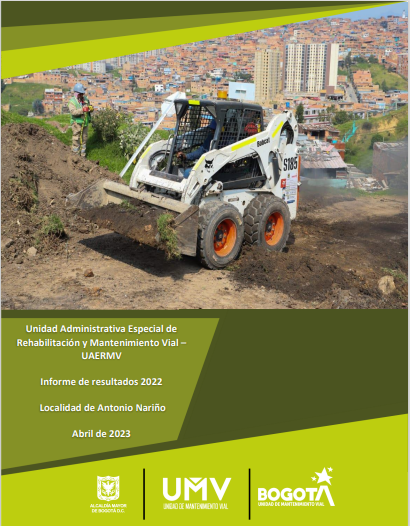 TRANSMILENIO S.A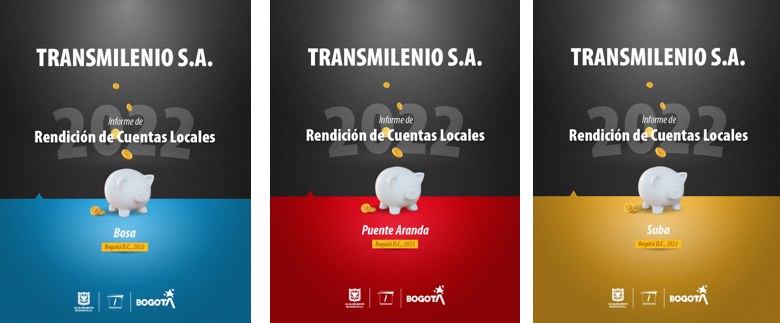 Ilustración 12. Portadas informes de rendición de cuentas locales - TRANSMILENIO S.ADurante esta vigencia, desde TRANSMILENIO S.A., se elaboraron y publicaron 19 informes de rendición de cuentas locales.Empresa Metro de Bogotá S.AIlustración 13 Portada informe de rendición de cuentas  - Empresa METRO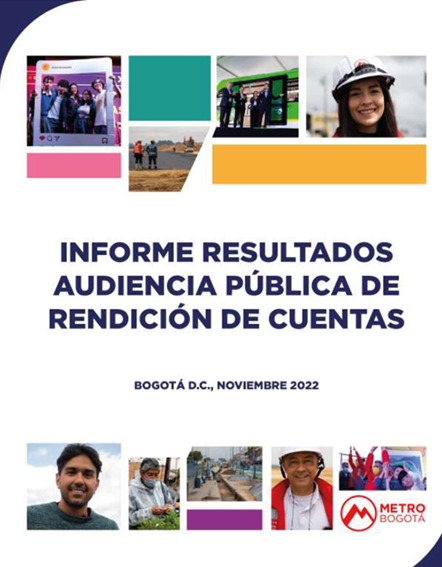 Terminal de Transporte S.A.Ilustración 14. Portada informe de rendición de cuentas de la Terminal de Transporte S.A. y de los informes preliminares locales, gestión 2022.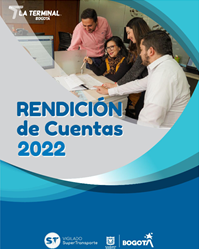 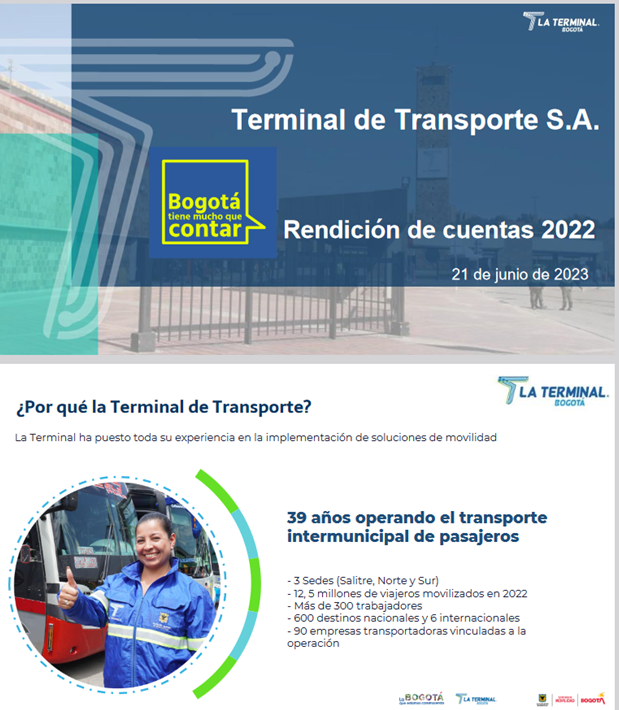 Operadora Distrital de Transporte S.A.S. La Rolita 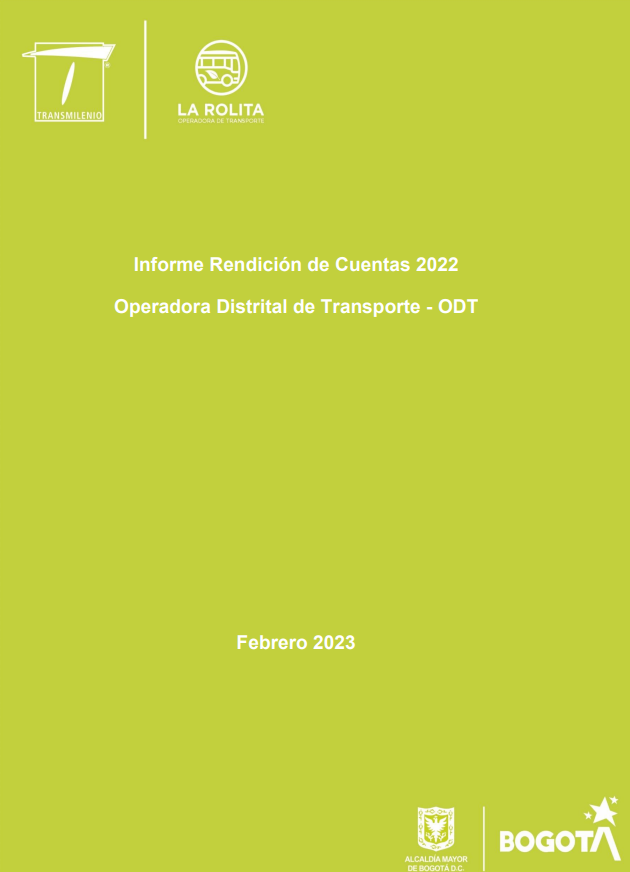 Asimismo, se elaboraron dos informes finales sobre el proceso de rendición de cuentas. El primero de ellos, es el documento final de la fase de diálogos ciudadanos (Conversatorios) del Sector Movilidad realizado y el otro, es el informe final del proceso de rendición de cuentas locales.Ilustración 15. Portadas informes finales de rendición de cuentas locales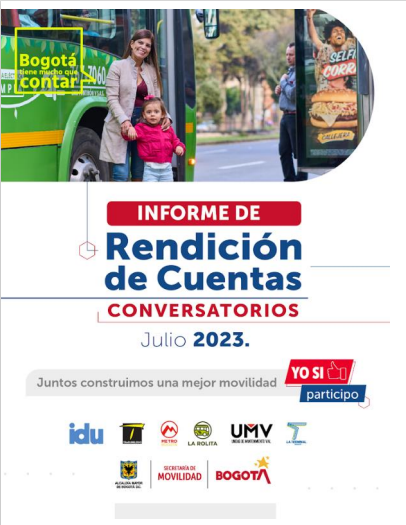 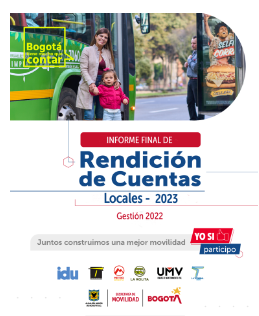 https://www.movilidadbogota.gov.co/web/sites/default/files/Paginas/31-07-2023/informe_conversatorios_rdc_locales_2023_gestion_2022.docx.pdfDe acuerdo con la metodología de la Veeduría Distrital, esta fase tiene como propósito dar explicaciones, justificaciones, responder las inquietudes, encontrar soluciones y/o promover sinergias con los ciudadanos priorizando la mirada local y/o interlocal. Los espacios de diálogo pueden ser masivos, segmentados y/o focalizados; pueden ejecutarse de manera presencial (bajo los lineamientos de bioseguridad vigentes), semipresencial o virtual, siempre y cuando se pueda mantener un contacto directo de manera sincrónica o asincrónica.Bajo este panorama, la Secretaría Distrital de Movilidad y sus entidades adscritas y vinculadas definieron realizar cinco (5) diálogos ciudadanos, tres (3) de carácter diferencial poblacional una para Mujeres y movilidad, para mujeres en todas sus diversidades,  donde se trabajó la RDC con enfoque de género; Niñas, niños y movilidad, y  Accesibilidad, movilidad reducida y adulto mayor  para abordar el enfoque territorial se realizaron tres (3) abordando problemáticas comunes en tres nodos Sur, noroccidente y oriente; priorizadas  teniendo en cuenta las demandas ciudadanas identificadas en los territorios locales. Estos se realizaron entre marzo y abril de 2023.Esta identificación de demandas ciudadanas fue realizada entre los Centros Locales de Movilidad, el equipo de ingenieros de apoyo y tomando como referencia el consolidado de solicitudes ciudadanas, la evaluación realizada 2023 y en las 610 encuestas ciudadanas, realizadas en la fase de aprestamiento a la ciudadanía del año 2023.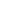 A continuación, se detalla para el diseño los temas que se definieron abordar y focalizar en cada conversatorio los cuales se realizaron de manera virtual tres (3) y dos (2) presencial (ver tabla 3):Tabla 6. Temas priorizados en cada conversatorio o diálogo ciudadano En esta fase de conversatorios y diálogos ciudadanos se realizó también la convocatoria respectiva mediante piezas comunicativas, así como su respectiva divulgación apoyada por los Centros Locales de Movilidad de la Oficina de Gestión Social y de las entidades del sector movilidad. Adicionalmente, en la página web de la Secretaría Distrital de Movilidad, se publicaron las invitaciones de cada uno de los conversatorios en el marco del proceso de rendición de cuentas locales. También desde las demás Entidades del Sector, a través de medios como redes y WhatsApp, se publicó y envió la invitación a los diferentes grupos de interés.Con relación al diseño de cada diálogo ciudadano nodal se estableció una agenda de trabajo con una duración de 2 horas y 30 minutos (ver Tabla 4) y se elaboraron los formatos de registro de asistencia, de evaluación del espacio participativo y las preguntas del concurso que se realizó al final de cada conversatorio (ver anexos).Tabla 7. Ejemplo de la agenda de los diálogos ciudadanos o conversatorios Sector MovilidadEncuentros Feriales - Audiencia públicaEsta fase tiene como propósito presentar por parte de la Administración Distrital información de calidad en lenguaje claro a la ciudadanía, explicando sus decisiones y su gestión sobre los principales asuntos de interés ciudadano y generando un diálogo como aporte a la participación incidente.De acuerdo con lo anterior, la Secretaría Distrital de Movilidad en cabeza de la Oficina de Gestión Social y el apoyo técnico del equipo de ingenieros de la oficina de Gestión Social, así como en articulación con las entidades adscritas y vinculadas del Sector Movilidad tales como el Instituto de Desarrollo Urbano, TRANSMILENIO S.A., Unidad Administrativa Especial de Rehabilitación y Mantenimiento Vial, UAERMV, Empresa Metro de Bogotá, la Empresa Terminal de Transporte S.A. y la Operadora Distrital de Transporte S.A.S. La Rolita, decidió realizar 20 audiencias públicas participativas a nivel local, es decir, un (1) encuentro ferial o audiencia por cada localidad de Bogotá D.C., después de haber realizado los conversatorios.Para ello se contó con un tiempo de aprestamiento con el fin de definir en primer lugar un equipo de trabajo que se responsabilizará tanto del proceso de convocatoria, así como de la ejecución de la agenda en cada audiencia pública de las veinte (20) localidades. Esto se logró concertar a partir de reuniones intrasectoriales donde por cada entidad adscrita o vinculada al Sector Movilidad, se logró identificar y definir un enlace que estuviera como responsable por cada entidad para gestionar y liderar los compromisos que requería esta fase en donde se deben mostrar los resultados de la gestión del año 2021 y establecer el diálogo en doble vía con la ciudadanía y los diferentes grupos de interés.En cuanto a la convocatoria, a partir de las piezas comunicativas elaboradas por la Oficina Asesora de Comunicaciones y Cultura para la Movilidad, su divulgación estuvo a cargo principalmente de los Centros Locales de Movilidad mediante llamadas telefónicas, correos electrónicos, WhatsApp y carteleras en las alcaldías locales. También colaboraron los demás gestores de las entidades del Sector Movilidad. Terreno (Convocatoria con afiches y volantes en territorio):Ilustración 16. Imágenes de la convocatorio en terreno 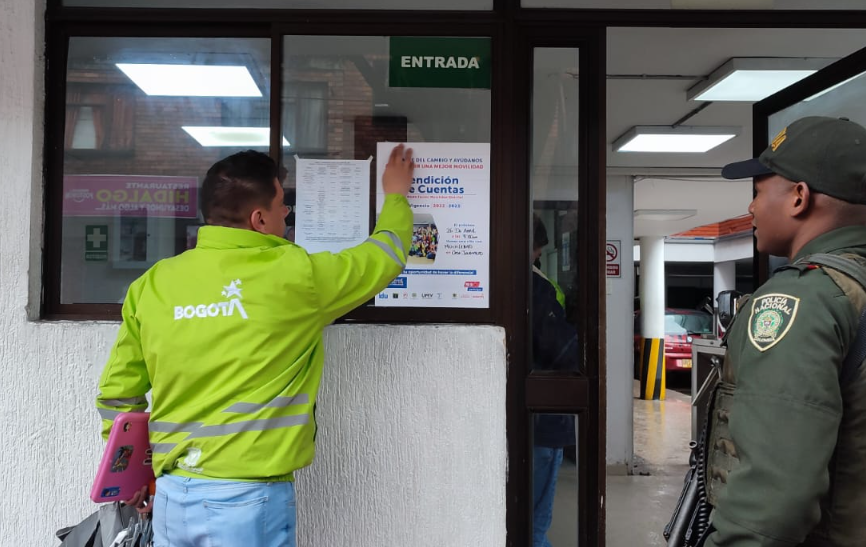 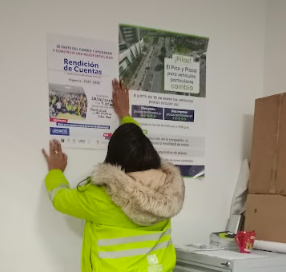 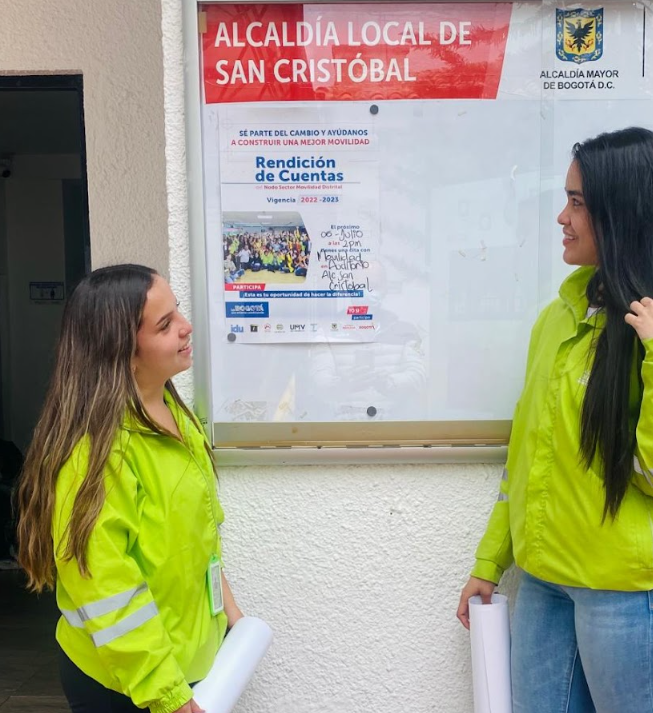 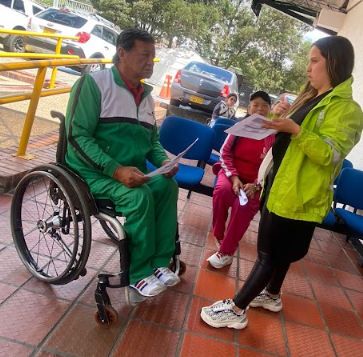 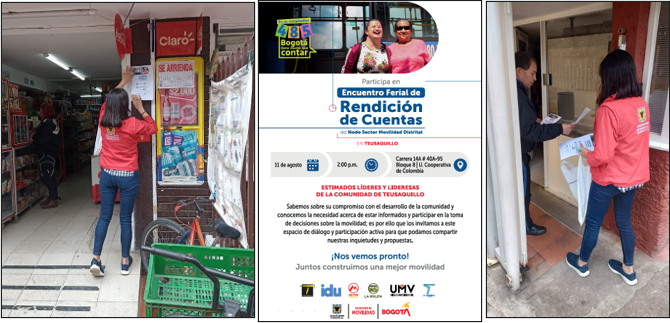 Imágenes de convocatoria para el E.F. de TeusaquilloSecretaría de Movilidad – SDMLa Secretaría Distrital de Movilidad ha mantenido un compromiso firme con la transparencia y la inclusión ciudadana. En este sentido, se han ejecutado esfuerzos constantes para fomentar un diálogo activo con la comunidad a través de las redes sociales fomentando la participación en las actividades dentro del proceso de Rendición de Cuentas Locales del Nodo Sector Movilidad Distrital.Estrategias en Redes SocialesPara lograr un diálogo efectivo y significativo en redes sociales, se han implementado lassiguientes estrategias:Contenido relevante y actualizado: oportunamente se informa a la ciudadanía las próximas actividades dentro del proceso, así como el detalle de las actividades concluidas, agradeciendo la participación de la comunidad de cada localidad.Interacción en Tiempo Real: Se ha fomentado la interacción con la ciudadanía, respondiendo preguntas, comentarios y sugerencias de manera oportuna.Indicadores Clave de Desempeño (KPI) Para evaluar el impacto de nuestras estrategias en redes sociales, se ha tenido en cuenta el alcance de las publicaciones, es decir la cantidad de veces que han sido vistas durante el período de análisis.Desde el inicio de actividades correspondientes al proceso de Rendición de Cuentas locales en 2023, se ha podido comprobar el siguiente alcance:Publicaciones Twitter-X (106)Alcance total: 362.995Alcance promedio: 3.424Interacciones total: 295Publicaciones Facebook (20)Alcance total: 51.936Alcance promedio: 2.596Interacciones total: 187Publicaciones en X con mayor alcancePublicaciones en Facebook con mayor alcanceTikTok (1 publicación)Instagram (Historias)Redes sociales:Ilustración 17. Imágenes de la convocatorio en terreno Secretaría de Movilidad 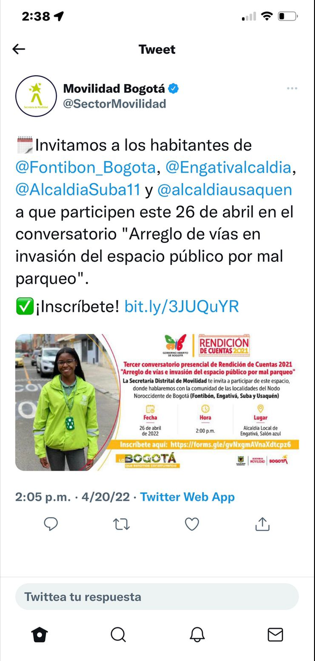 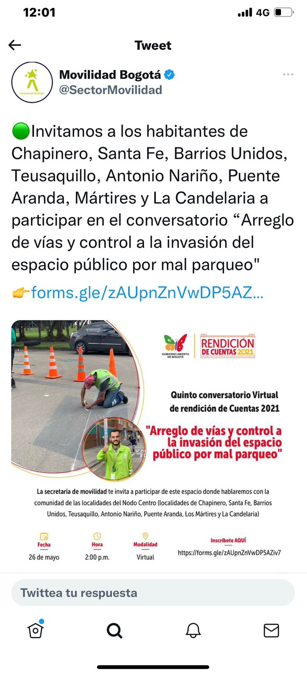 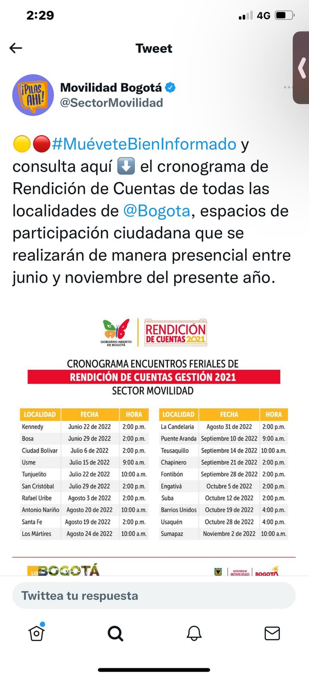 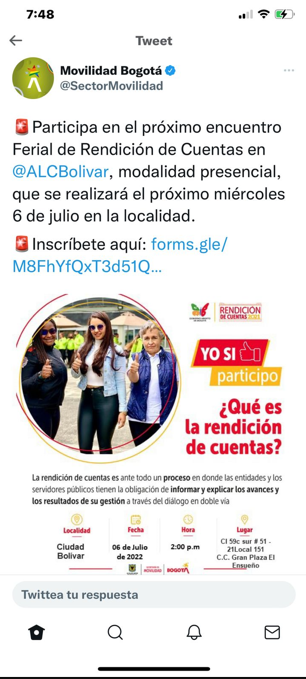 Instituto de Desarrollo urbano – IDURedes sociales:Ilustración 18. Imágenes de la convocatoria a los encuentros feriales  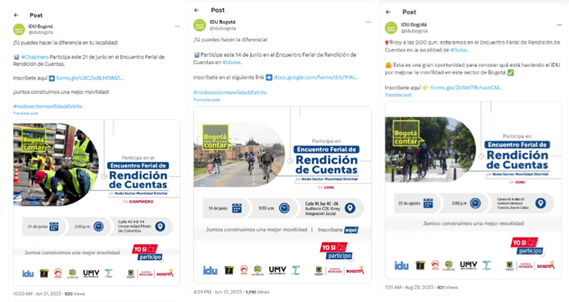 Unidad Administrativa Especial de Rehabilitación y Mantenimiento Vial, UAERMVRedes sociales: Ilustración 19. Imágenes de la convocatorio en redes sociales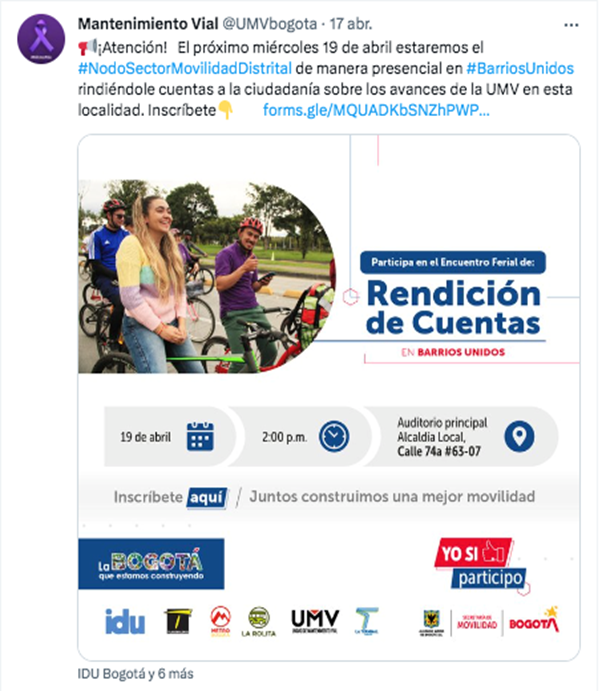 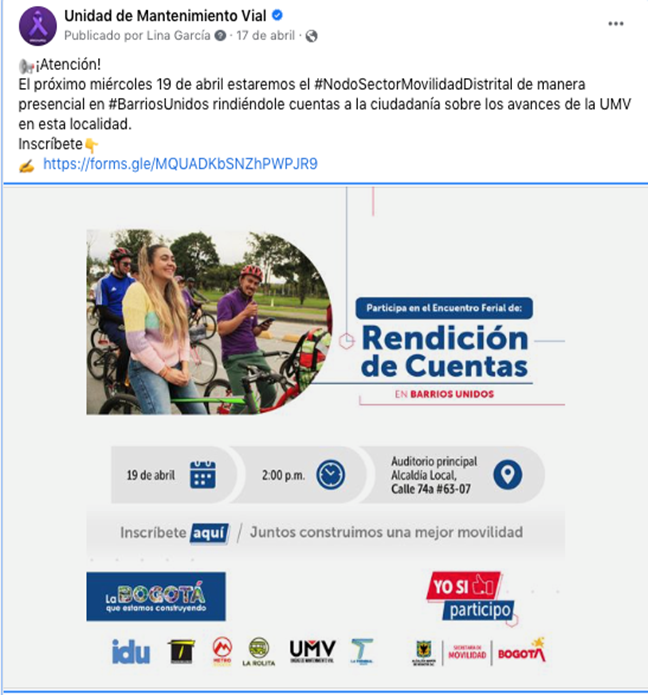 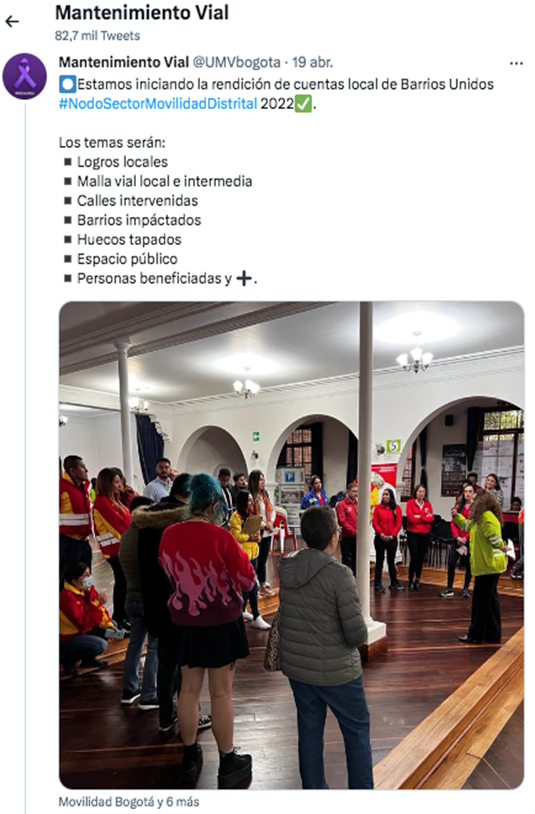 TRANSMILENIO S.A.:Se presenta a continuación, el informe de las convocatorias para los Conversatorios y Encuentros Feriales publicados en las redes sociales de la Entidad, con el reporte de las interacciones presentadas:Link: https://x.com/TransMilenio/status/1640481322752946176?s=20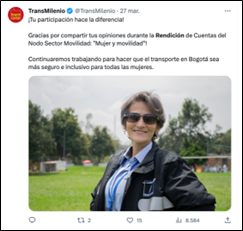 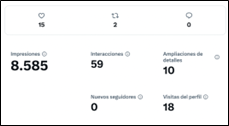 Link: https://x.com/TransMilenio/status/1640473771973947393?s=20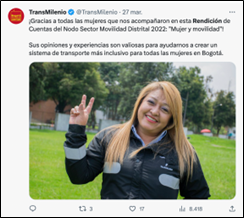 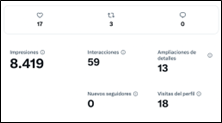 Link: https://x.com/TransMilenio/status/1641068159506563077?s=20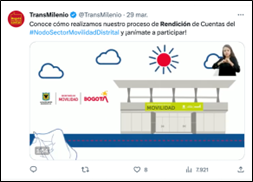 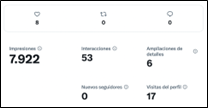 Link: https://x.com/TransMilenio/status/1641047564538773507?s=20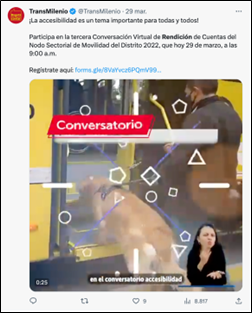 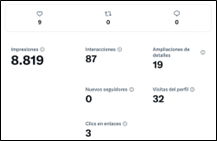 Link: https://x.com/TransMilenio/status/1638256661826781184?s=20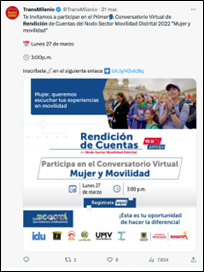 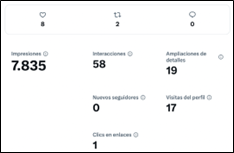 Link: https://x.com/TransMilenio/status/1640413383978565637?s=20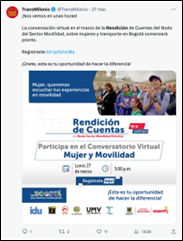 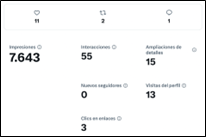 Link: https://x.com/TransMilenio/status/1641547182019936260?s=20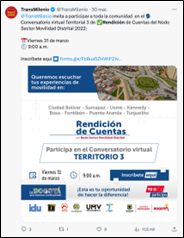 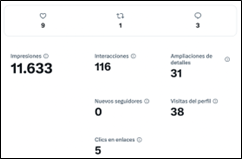 Link: https://x.com/TransMilenio/status/1645449300749557761?s=20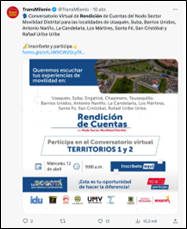 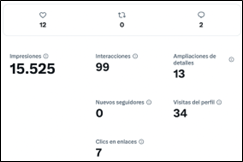 Link: https://x.com/TransMilenio/status/1648085808589549568?s=20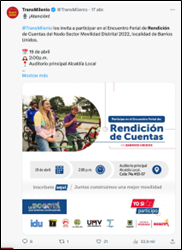 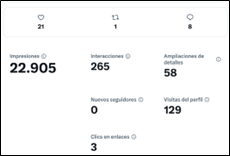 Link: https://x.com/TransMilenio/status/1656331413401001984?s=20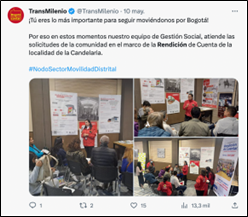 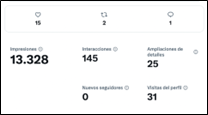 Link: https://x.com/TransMilenio/status/1660679633988198402?s=20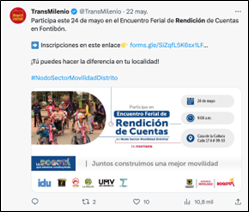 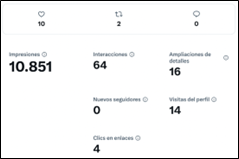 Link: https://x.com/TransMilenio/status/1665737954990366722?s=20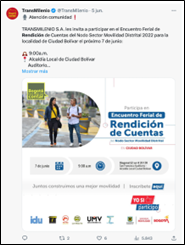 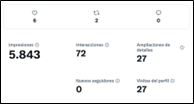 Link: https://x.com/TransMilenio/status/1667255057526542361?s=20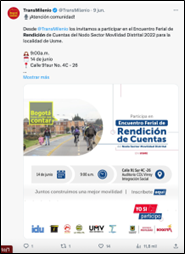 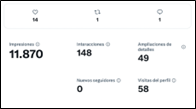 Link: https://x.com/TransMilenio/status/1674507618952310816?s=20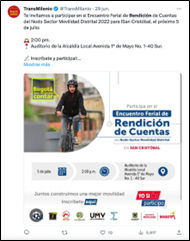 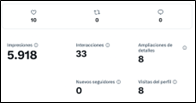 Link: https://x.com/TransMilenio/status/1671472737712308224?s=20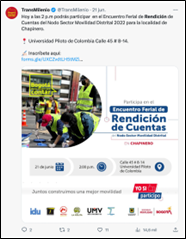 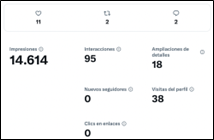 Link: https://x.com/TransMilenio/status/1679148307820564481?s=20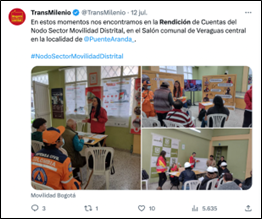 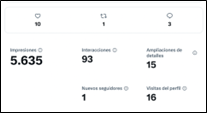 Link: https://x.com/TransMilenio/status/1684231818466193410?s=20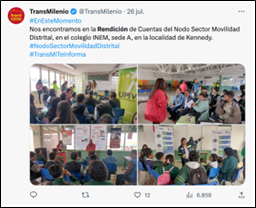 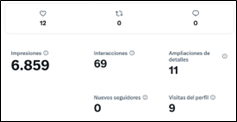 Link: https://x.com/TransMilenio/status/1690092247360950272?s=20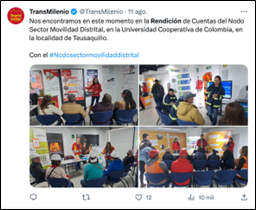 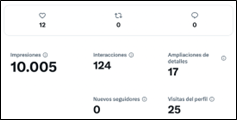 Link: https://x.com/TransMilenio/status/1686812120782880771?s=20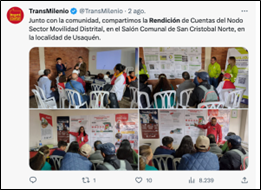 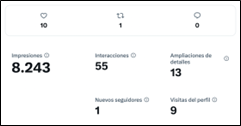 Link: https://x.com/TransMilenio/status/1696899795804094892?s=20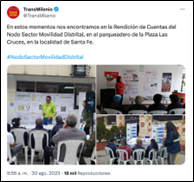 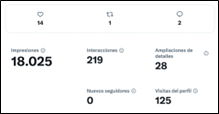 Link: https://x.com/TransMilenio/status/1689605856013303808?s=20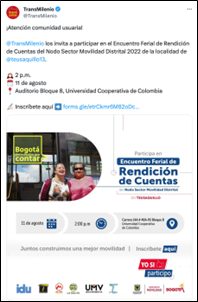 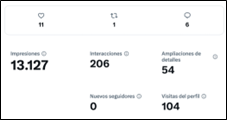 WhatsApp: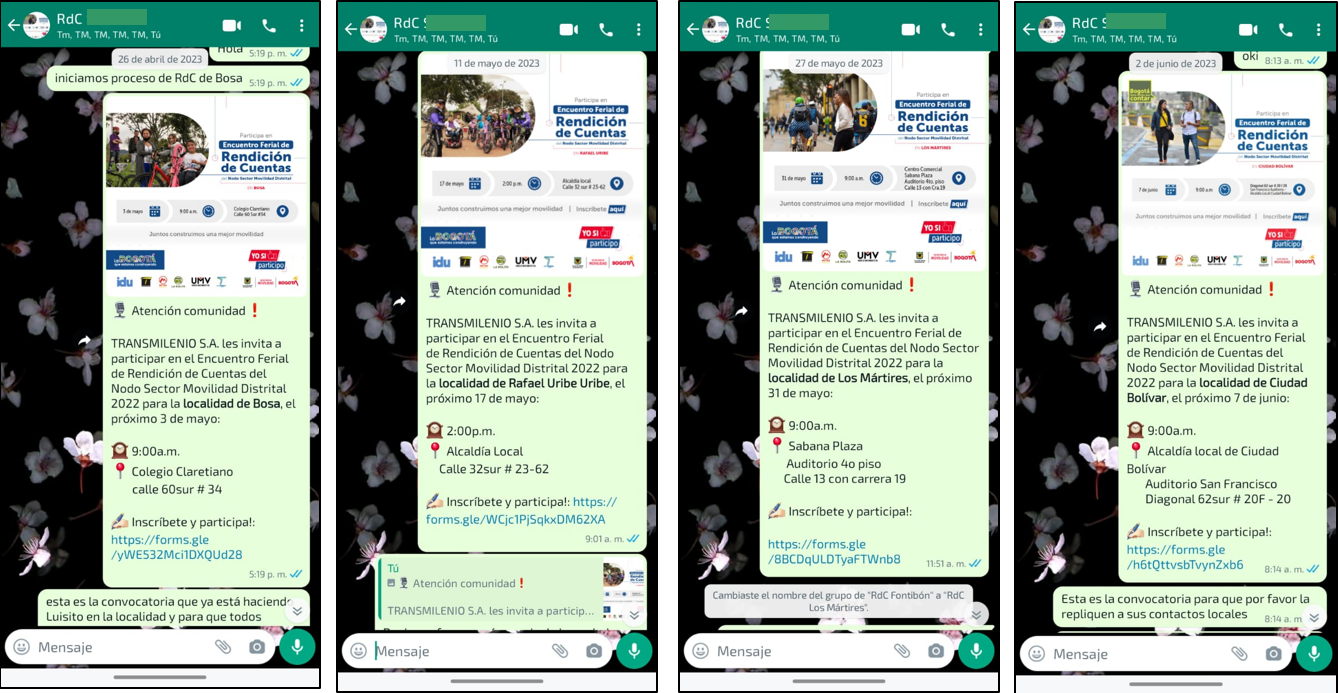 Se realizó texto de apoyo para las convocatorias de cada uno de los Encuentros Feriales, como se evidencia en estas imágenes y se enviaron por WhatsApp a los contactos locales según el evento a realizar.Empresa Metro de Bogotá S.A.:Redes sociales:Ilustración 21. Imágenes de la convocatoria en redes sociales  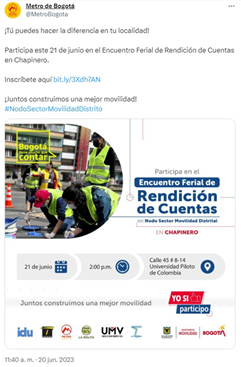 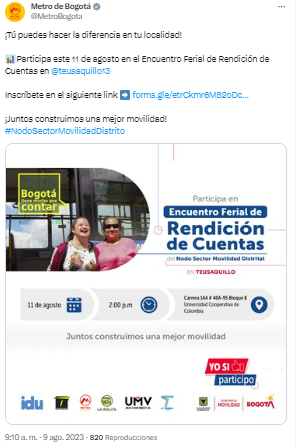 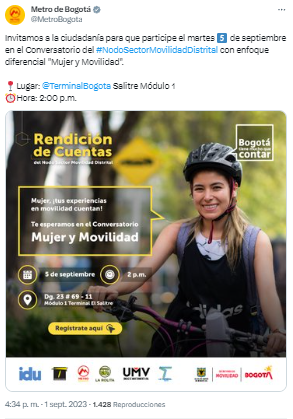 Terminal de Transporte S.A.Redes sociales: Ilustración 22. Convocatorias, invitando a la ciudadanía a través de las redes sociales de la Terminal de Transporte.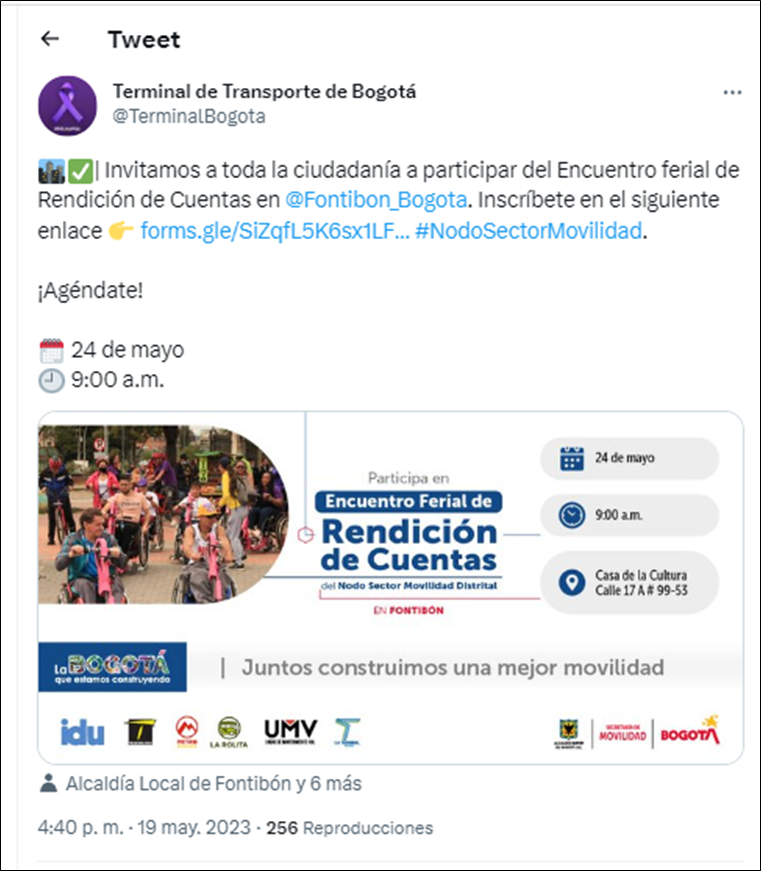 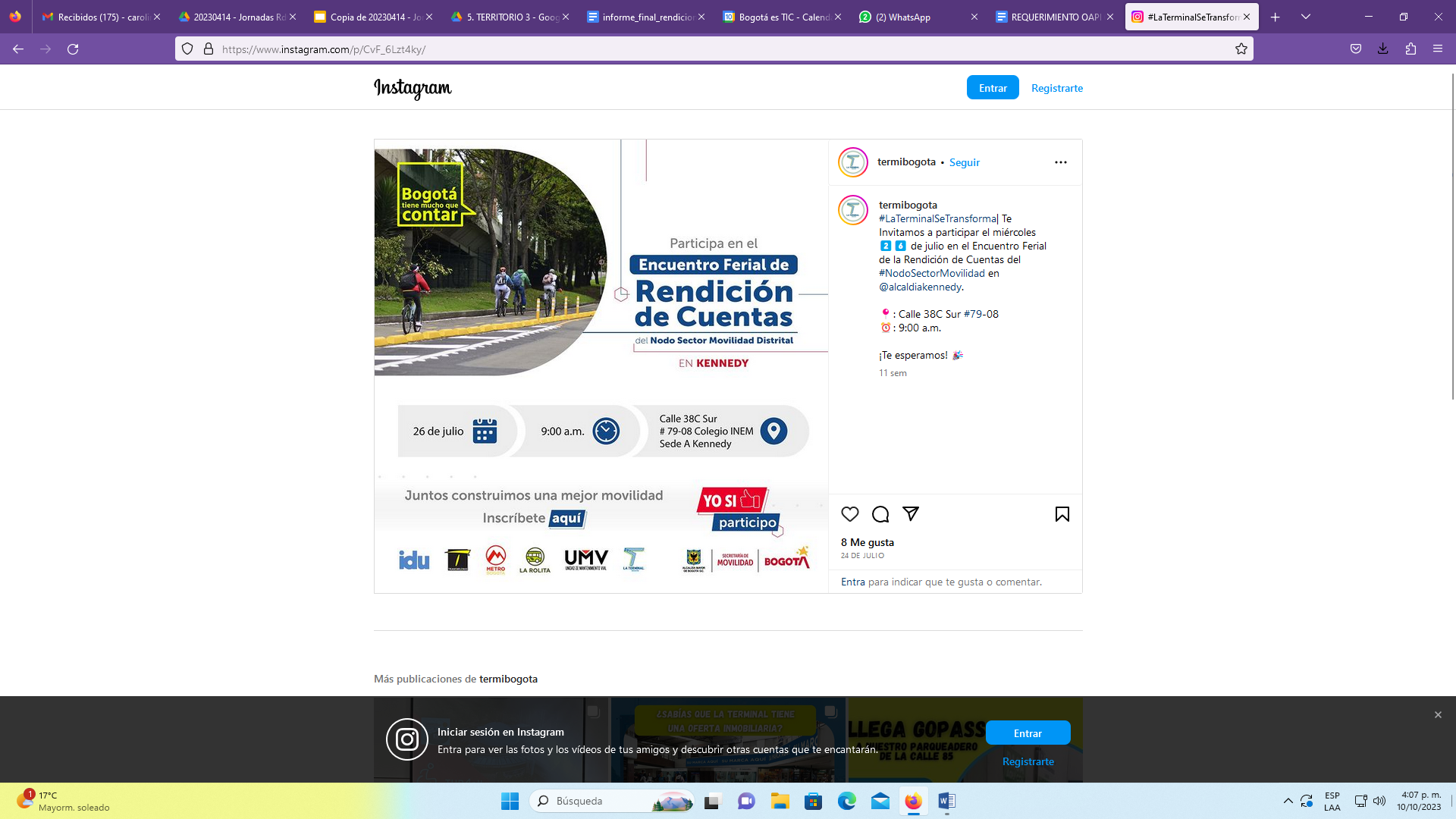 Operadora Distrital de Transporte S.A.S. La Rolita  Redes sociales: X (Antes Twitter), Instagram y Facebook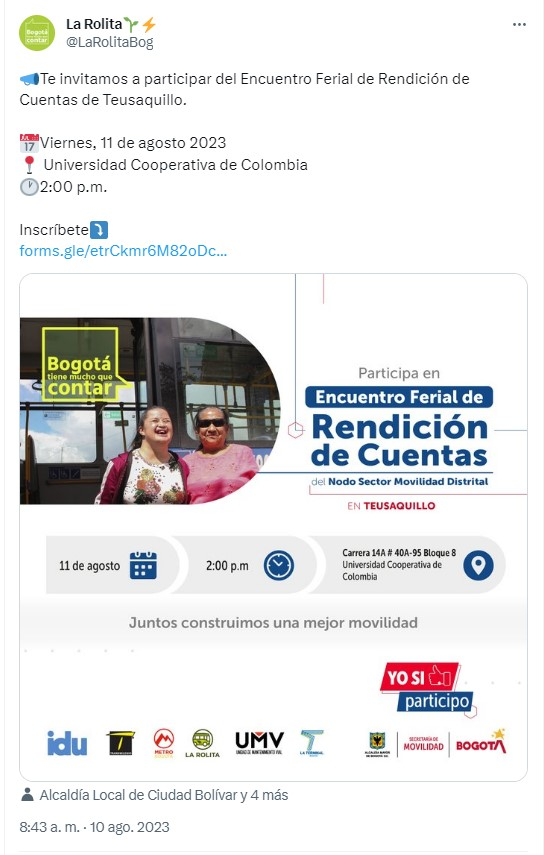 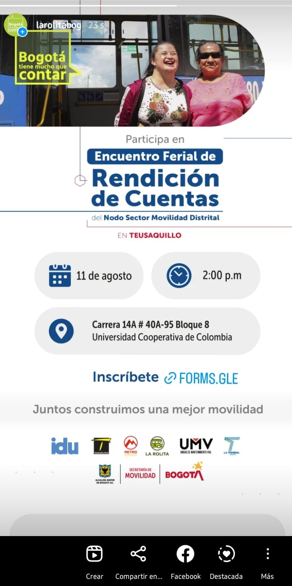 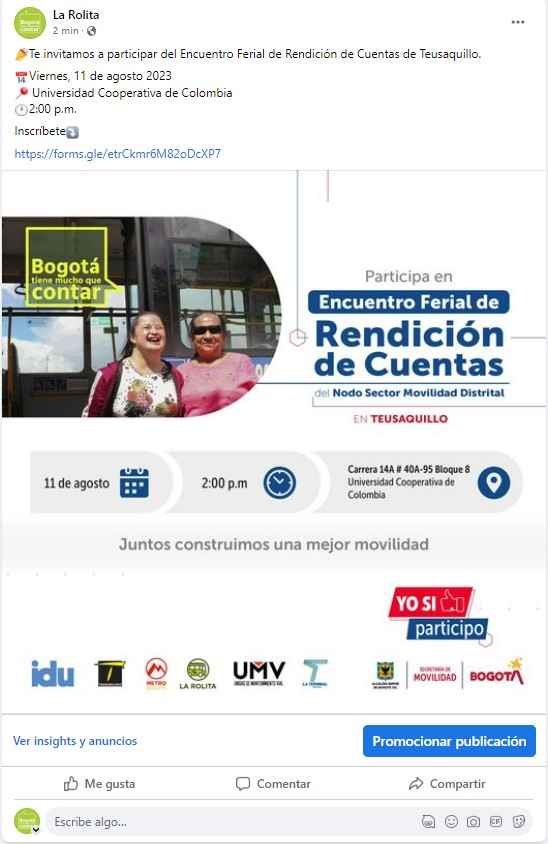 La Secretaría Distrital de Movilidad y su página web www.movilidadbogota.gov.co también se divulgaron las invitaciones a los encuentros feriales participativos.Ilustración 23. Modelo de invitación a los encuentros feriales locales del Sector Movilidad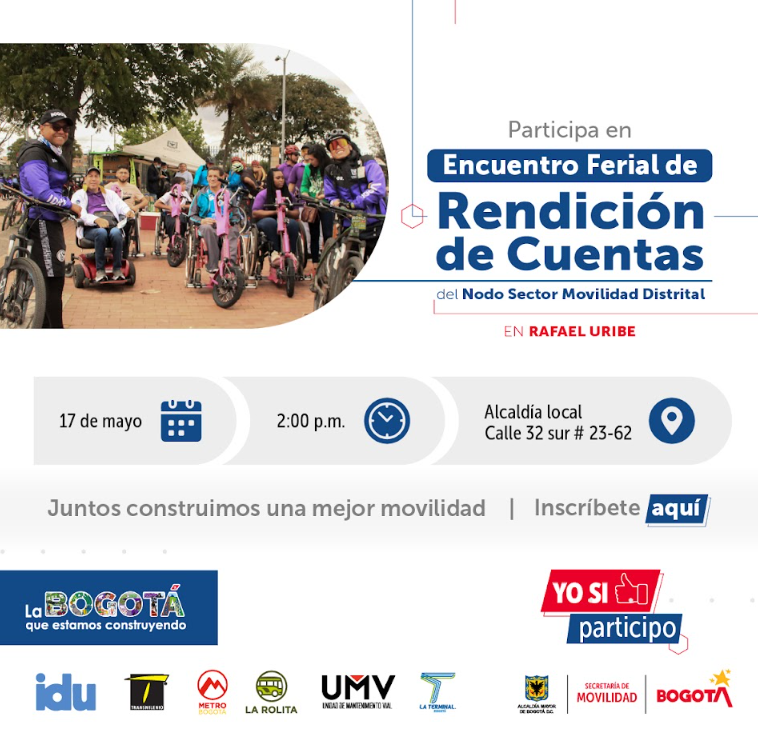 Con relación a los temas abordados en la agenda de la Secretaría Distrital de Movilidad de cada audiencia pública de rendición de cuentas sobre la gestión del año 2022, se expuso lo siguiente:¿Qué es la rendición de cuentas?Acciones y datos de la SDM en la localidadSiniestralidadBicicleta y PeatónAcciones de la SGVAl Colegio en Bici - ACBSeñalizaciónSemaforizaciónControl de TránsitoPlanes de Manejo de Tránsito PMTInversiónGestión SocialORVI con 488 casos atendidos en el 2022, de los cuales 266 hombres y 222 mujeres.Por otra parte, la agenda consolidada del sector Movilidad en cada audiencia pública con una duración en promedio de 3 horas, fue la siguiente:Tabla 9. Agenda de diálogos ciudadanos de rendición de cuentas Nodo Sector Movilidad Distrital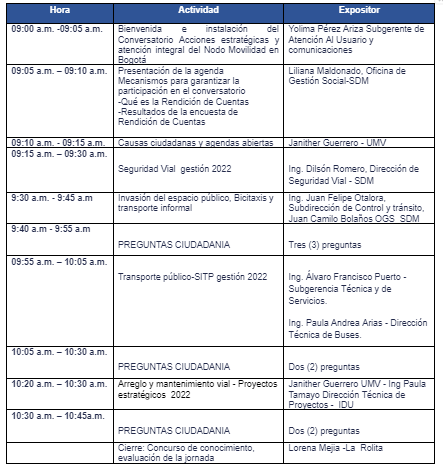 Con relación a los temas abordados en la agenda deL Instituto de Desarrollo Urbano, IDU en cada una de las localidades se desarrolló de la siguiente manera:Presentación del IDU: Plataforma estratégica, portafolio de serviciosInventario de malla vial local 2022Inventario de espacio público local 2022Inventario y estado de los puentes localidad local 2022Inventario ciclorruta local l2022Contratos de estudios y diseños desarrollados en 2022Contratos de obra desarrollados en 2022Contratos de conservación desarrollados en 2022Con relación a los temas abordados en la agenda de la Unidad Administrativa Especial de Rehabilitación y Mantenimiento Vial, UAERMV, del año 2022 en cada una de las localidades se desarrolló de la siguiente manera:Misionalidad de la UAERMV¿Cuál es la competencia de las Entidades que arreglan las vías de Bogotá?Arreglo de vías y datos de la UMV en la localidadCalles intervenidasMalla vial local e intermediaMalla vial ruralMalla vial arterial CicloinfraestructuraPersonas beneficiadasDesde TRANSMILENIO S.A., la información que se presentó en cada Encuentro Ferial fue la siguiente:Misión de la entidad.Portafolio de Servicios de Gestión Social.Infografías con la siguiente información:General de la ciudad:Infraestructura: Señalética.Biciestaciones.Seguridad:Plan antielusión. Actividades de prevención y control.Accesibilidad:En Buses.En Infraestructura.Específico en cada localidad:Infraestructura:Paraderos sencillos.Paraderos múltiples.Paraderos con Braille.Cobertura:Portales y Estaciones.Rutas Zonales.Troncales.Alimentadoras.Tullave:Puntos de personalización.Puntos de recarga.Líneas de intervención de Gestión Social:Información:Jornadas de Personalización de tarjetas Tullave.Jornadas de divulgación de modificaciones operacionales.Pedagogía:Socializaciones enColegios.Instituciones de Educación Superior.TransMiChiquis.Participación:Audiencias públicas.Reuniones comunitarias.Reuniones interinstitucionales.Recorridos Técnicos.Recorridos Sociales.Con respecto a las temáticas abordadas en la agenda de la Empresa Metro de Bogotá S.A.  de cada audiencia pública de rendición de cuentas sobre la gestión del año 2022, se expuso lo siguiente:¿Qué es la rendición de cuentas?Generalidades de la Construcción de la Primera Línea Metro de Bogotá S.A.Cronograma general de ejecución de la Primera Línea del MetroFases del ProyectoAspectos técnicosAspectos predialesAspectos socialesAspectos AmbientalesCultura alrededor del Metro de BogotáGeneralidades de la Línea 2 del Metro de Bogotá       Aspectos técnicosAspectos predialesAspectos socialesAspectos AmbientalesCon relación a los temas abordados en la agenda de la Terminal de Transporte S.A. del año 2022 en cada una de las localidades se desarrolló de la siguiente manera:¿Qué es la rendición de cuentas?Misión - VisiónInfraestructura de la Terminal de TransportePresentación de las cuatro líneas de negocio ( Transporte intermunicipal, Gestión 		   inmobiliaria, Parqueaderos y Zona de Parqueo Pago).Movilización de pasajeros.Fortalecimiento en la prestación del servicio.Acciones interinstitucionales contra el transporte ilegal.Acciones para el usuario.Responsabilidad socialParqueaderos administrados e inversión en el espacio público.Proyecto Zona de Parqueo PagoQué son las zonas de parqueo pagoCómo funcionanRecursos recaudadosÁreas de implementaciónEstrategia de gestión socialHacia dónde vamosA través de una infografía la Operadora Distrital de Transporte S.A.S. presentó la siguiente información para el desarrollo de los encuentros feriales de Rendición de Cuentas: ¿Qué es la Rendición de Cuentas?Misión - Visión Infraestructura local Patio de operación Puntos de inicio de rutas Cobertura localRutas y destinos Flota eléctrica Accesibilidad Empleabilidad local Equidad de género Sostenibilidad ambientalGestión Social  Responsabilidad SocialCultura Ciudadana 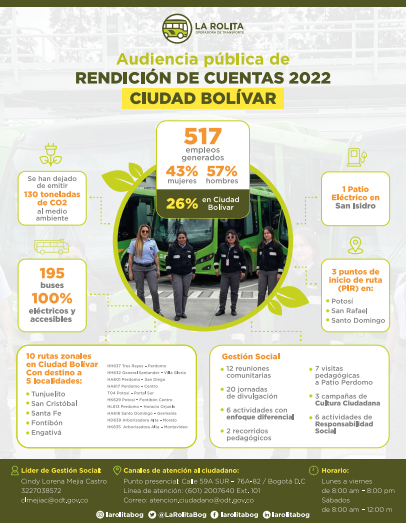 Al momento de ejecución de cada audiencia pública local se contó con una moderadora encargada de dar la palabra tanto para los actores institucionales del Sector Movilidad como para la ciudadanía; asimismo, fue la encargada de explicar la metodología y las reglas de juego del espacio participativo. También la moderadora dirigió el concurso entre los participantes y solicitó el diligenciamiento de la encuesta de evaluación de cada audiencia pública participativa, así como del formato de registro de asistencia (ver anexo).A su vez, en cada encuentro ferial ó audiencia pública participativa de rendición de cuentas se contó con la relatoría a cargo del equipo del Centro Local de Movilidad correspondiente y la sistematización de las solicitudes ciudadanas estuvo bajo la responsabilidad de una profesional de cada una de las entidades que realizaron el ejercicio de Rendición de Cuentas teniendo en cuenta el formato de sistematización de la Veeduría Distrital, (ver anexo).Ya que la participación es uno de los ejes principales del proceso de rendición de cuentas, con relación a las preguntas formuladas de manera verbal y escrita por parte de la ciudadanía, estas se respondieron de forma verbal por parte de cada uno de los técnicos expositores de la localidad, así como de profesionales delegados de las áreas más solicitadas por la ciudadanía Secretaria Distrital de Movilidad SDM: como señalización, gestión en vía, control de tránsito y transporte, Planes de manejo de tránsito, bicicleta y peatón. Esto para el caso de la Secretaría Distrital de Movilidad. Para el caso de las entidades adscritas y vinculadas del Sector Movilidad, fueron los gestores los responsables, con un equipo profesional de las áreas, IDU: Oficina de Relacionamiento y Servicio a la Ciudadanía ORSC, acompañados de los referentes técnico de las distintas áreas de la entidad, UMV: Técnica de Rehabilitación y Mantenimiento de Malla Vial, Servicio al Ciudadano, Gerencia Ambiental Social y Atención al Ciudadano y Planeación; TRANSMILENIO S.A: Gestión Social, Subgerencia Técnica y de Servicios y la Dirección Técnica de Buses ; Empresa Metro de Bogotá S.A.: Directivos, personal de la Subgerencia de Construcción e Infraestructura, Subgerencia de Gestión Social, Ambiental y SST, Gerencia de Comunicaciones y ciudadanía, Subgerencia de Gestión Predial y la Gerencia de Ingeniería y Planeación de Proyectos Férreos; Terminal de Transporte S.A.: Desde las cabezas de las áreas y profesionales, especialmente de las siguientes direcciones: Recursos Físico y Nuevos Negocios, Servicio al Ciudadano y Servicio al Transportador; de igual manera, desde la Subgerencia de Planeación y Proyectos en su mayoría para el caso del Proyecto Zona de Parqueo Pago, se contó con el apoyo de los líderes del proyecto y gestores sociales. Operadora Distrital de Transporte S.A.S. La Rolita: Oficina de Comunicaciones, Atención al Usuario y Cultura Ciudadana. Fue así, cómo se brindó atención a las preguntas ciudadanas. Es de anotar, que para aquellas preguntas ciudadanas que no alcanzaron a ser respondidas se emitió respuesta de manera escrita bajo la figura del derecho de petición. Las respuestas de la Secretaría Distrital de Movilidad fueron enviadas a los correos electrónicos proporcionados por los participantes desde el correo rendicioncuentaslocales@movilidadbogota.gov.co. Las demás entidades del sector eran responsables cada una de hacer llegar también la respuesta a la solicitud hecha por el ciudadano o ciudadana.  Concerniente al cierre de la jornada se realizó un concurso de conocimientos con el fin de involucrar a los grupos de valor de manera corresponsable en el cumplimiento de este proceso, teniendo en cuenta que el art. 49 de la Ley 1757 de 2015 estipula que la rendición de cuentas “se fundamenta en los elementos de información, lenguaje comprensible al ciudadano, diálogo e incentivos”.De acuerdo con lo anterior, se elaboró un cuestionario de cuatro (4) preguntas de selección múltiple con única respuesta sobre los temas más relevantes evidenciados del proceso de rendición de cuentas, y que permiten medir la apropiación del conocimiento sobre la entidad y el proceso como tal. Los ganadores del concurso fueron las tres primeras personas que respondieron de manera acertada y en el menor tiempo posible a quienes se les entregó un kit de bioseguridad y material POP de la entidad (ver preguntas concurso audiencias públicas de rendición de cuentas-anexo 7).Encuentros ferialesIlustración 26. Ganadores del concurso 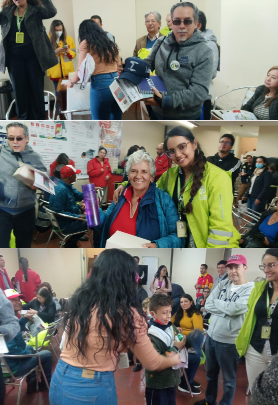 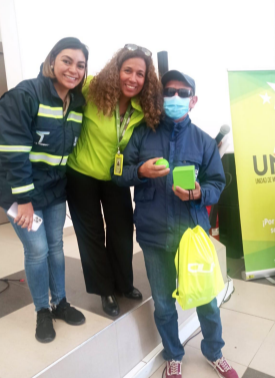 SeguimientoCon la terminación de los Encuentros Feriales o audiencias públicas locales del Sector Movilidad, se procedió a la consolidación y análisis de la información recolectada.Se recibieron solicitudes por parte de la ciudadanía 395 las que se tramitaron recibiendo 383 respuestas como se refleja en la matriz adjunta, cada entidad se encarga de hacer llegar a la ciudadanía el resultado del compromiso.A continuación, se especifica qué acción desarrolló cada una de ellas.Tabla 10. Consolidado inscritos y participantes en cada encuentro ferialEn primer lugar, es importante destacar la participación de la ciudadanía en las audiencias públicas participativas locales, con un total de 940 inscritos y 2117 personas registradas de las 20 localidades de Bogotá D.C. A continuación, se presenta la información consolidada por cada audiencia pública local:Asimismo, se recibieron 169 peticiones ciudadanas provenientes de dieciocho (18) localidades que fueron gestionadas y tuvieron respuesta por parte de la Secretaría Distrital de Movilidad y las entidades del sector movilidad.Vale aclarar que no se han recibido a la fecha la respuesta de la Alcaldía local de Rafael Uribe  de  3 solicitudes ciudadanas, 3 solicitudes ciudadanas de la Alcaldía Local de San Cristóbal y 2 solicitudes  ciudadanas de la Alcaldía de Kennedy realizadas en los encuentros feriales.A continuación, se muestra el detalle a nivel local:Tabla 11. Solicitudes ciudadanas tramitadas por la Secretaría Distrital de Movilidad en las audiencias públicas participativasInstituto de Desarrollo Urbano - IDU:En el marco de los 20 Encuentros Feriales en los que hizo presencia esta, se recibieron cincuenta y nueve (71) requerimientos. En la siguiente tabla se presenta la relación de la cantidad de requerimientos por localidad.Tabla 12. PQRSFD radicadas y contestadas por el IDUUnidad Administrativa de Rehabilitación y Mantenimiento Vial:En los espacios de Diálogo Feriales de Audiencia Pública de Rendición de Cuentas en las 20 localidades de Bogotá se recibieron 95 PQRSFD que desde la Entidad fueron radicadas, contestadas y publicadas en la página web para consulta de la ciudadanía. A continuación, disponemos la información relacionada:Tabla 13. PQRSFD radicadas y contestadas por el UAERMVTRANSMILENIO S.A.:En el desarrollo de los Conversatorios y los Encuentros Feriales sobre la vigencia 2022, se recibieron setenta (70) requerimientos los cuales fueron radicados a través del correo de radicación que TRANSMILENIO S.A. tiene dispuesto para este fin (radicacion@transmilenio.gov.co) y se les hizo seguimiento para su oportuna respuesta a los ciudadanos.Se recibieron 34 PQRS en el marco de los conversatorios, como se evidencia en la siguiente tabla:En los Encuentros Feriales por localidad, se radicaron 36 PQRS, que se relacionan con sus respectivos números de documentos de salida:Tabla 14. PQRSFD radicadas y contestadas por TRASMILENIO S.A.No se recibieron PQRS en las demás localidades.Empresa Metro de Bogotá S.A.:En desarrollo de las audiencias públicas de rendición de cuentas realizadas, se recibieron 9 peticiones ciudadanas provenientes de siete (7) localidades de las doce (12) en las que participó la entidad, las cuales fueron gestionadas y tuvieron respuesta por parte de la Empresa Metro de Bogotá S.A. A continuación, se muestra el detalle a nivel local: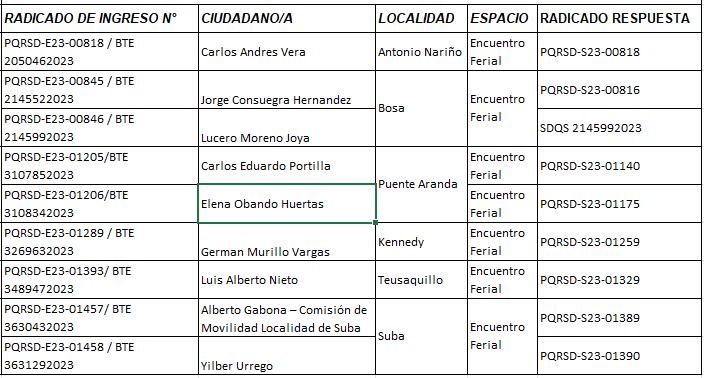 Tabla 15. PQRSFD radicadas y contestadas por Empresa Metro de Bogotá Empresa Terminal de Transporte S.A.:En desarrollo de las audiencias públicas de rendición de cuentas realizadas, la Terminal de Transporte S.A, recibió y gestionó veinte (20) peticiones ciudadanas, en su mayoría provenientes de la localidad de Teusaquillo y Kennedy; siendo el tema de considerable interés el de Zona de Parqueo Pago. A continuación, se muestra el detalle a nivel local:Tabla 15. Peticione radicadas y contestadas por TTSAOperadora Distrital de Transporte S.A.S. La Rolita La Rolita recibió y gestionó una (1) petición ciudadana en la localidad de Tunjuelito.  EvaluaciónComo parte de las acciones de mejora y en cumplimiento a los requerimientos de la Veeduría Distrital se ajustó el  formato de evaluación, teniendo en cuenta que las audiencias públicas participativas registraron una participación de las organizaciones sociales, grupos de interés y ciudadanía en general, al cierre del espacio participativo estos fueron evaluados mediante la aplicación de una encuesta de manera voluntaria, con el fin de conocer la percepción ciudadana acerca de la organización, información presentada, metodología e importancia de la rendición de cuentas. Esta encuesta estuvo compuesta de doce (12) preguntas, cuatro (4) de carácter informativo y demográfico, ocho (8) de opción múltiple y una  (1) pregunta abierta. Se diligenciaron 357 encuestas Los resultados de la encuesta se sistematizaron en Excel, lo cual permitió obtener porcentajes de respuestas para la realización del análisis cuantitativo y cualitativo que se presenta en este informe de manera general y de acuerdo con cada audiencia pública participativa.A continuación, se muestra el número de encuestas de evaluación diligenciadas en cada audiencia pública de rendición de cuentas locales:Tabla 16. Evaluaciones diligenciadas en encuentro ferialRESULTADOSLos principales resultados alcanzados en el cumplimiento del objetivo: “Desarrollar escenarios de diálogo permanente entre las entidades del Nodo Sector Movilidad Distrital y la ciudadanía que fomente el acceso a la información, la participación incidente y el control social de la gestión y función pública, como elementos clave que permiten mejorar la credibilidad en las instituciones, trascendiendo la mirada de los procesos de rendición de cuentas como requisitos netamente normativos”, fueron los siguientes:Incremento de la participación: en los 5 conversatorios realizados en 2023 hubo 590 participaciones mientras que en 2022 fueron 430, con incremento del 37.20%. En la fase de encuentros feriales o audiencias públicas participativas de 2022 hubo 2117 participaciones mientras que en el 2022 fueron 1297 participantes. Se incrementó la participación en 63.22%.Número de Conversatorios o Diálogos ciudadanos modalidad virtual y presencial: se ejecutaron 5 conversatorios o diálogos ciudadanos: dos (2) en modalidad virtual aprovechando el uso de las TIC: Mujeres y movilidad: convocadas las mujeres del distrito a través del Consejo consultivo de mujeres, las casas de igualdad de oportunidades, los centros locales de movilidad CLM; y las entidades del sectorNiñas, niños y  Movilidad, convocados desde el Colegio de la Bici en la localidad de BosaAccesibilidad, movilidad reducida y adultos mayores: convocado por CLM, entidades del sector y Secretaria de GobiernoTerritorio 1 y 2: Suba, Usaquén, Engativá; Antonio Nariño,  Santafé, Teusaquillo, Candelaria, Chapinero, Barrios Unidos,, San Cristóbal, Rafael Uribe y Los MártiresTerritorio 3: Kennedy, Bosa, Usme, Tunjuelito, Fontibón, Sumapaz, Puente Aranda y Ciudad BolívarNúmero de encuentros feriales Nodo Sector Movilidad Distrital: realización de veinte (20); de diecinueve (19) audiencias en zonas urbanas y una (1) en zona rural en Bogotá. Número de instituciones del Sector Movilidad: en los Encuentros Feriales de Audiencias Públicas Locales participaron de manera transversal 4 instituciones: la Secretaría Distrital de Movilidad como cabeza del sector, el Instituto de Desarrollo Urbano, TRANSMILENIO S.A. y la Unidad Administrativa Especial de Rehabilitación y Mantenimiento Vial. La Empresa Metro de Bogotá participó en 12 localidades: Bosa, Kennedy, Antonio Nariño, Chapinero, Barrios Unidos, Puente Aranda, Mártires, Santa Fe, Suba, Usaquén, Engativá y Teusaquillo. La Terminal de Transporte S.A. participó en (12) doce localidades: Barrios Unidos, Bosa, Fontibón, Los Mártires, Chapinero, Puente Aranda, Tunjuelito, Kennedy, Usaquén, Teusaquillo, Suba y Santafé; no obstante, acompañó en las demás localidades adicionales como apoyo en el ejercicio de rendición de cuentas como Nodo Sector Movilidad Distrital y La Operadora Distrital de Transporte S.A.S. La Rolita, participó en las localidades de Tunjuelito y Ciudad Bolívar.Número de solicitudes ciudadanas gestionadas en las localidades:  485 entre los conversatorios o diálogos ciudadanos y audiencias públicas, recibiendo 63 solicitudes  en los conversatorios y 395 las audiencias públicas de rendición de cuentas locales por parte de todas las entidades que conforman el nodo del sector movilidad.Cumplimiento de compromisos Secretaría de Movilidad en la plataforma Colibrí de la Veeduría Distrital: la medición realizada por la plataforma Colibrí de la Veeduría Distrital reporta un cumplimiento del 100% de los compromisos de la Entidad con la ciudadanía entre enero de 2023 a 15 de octubre de 2023 en el proceso de rendición de cuentas.Ilustración 27. Evidencia cumplimiento compromisos de la Secretaría de Movilidad en la Plataforma Colibrí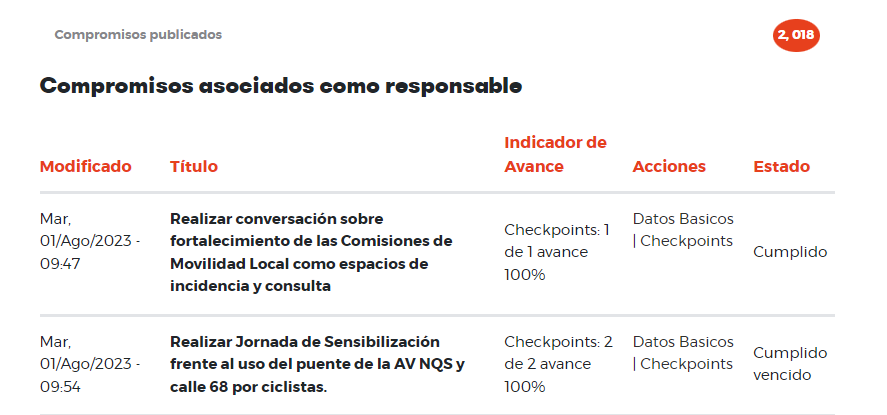 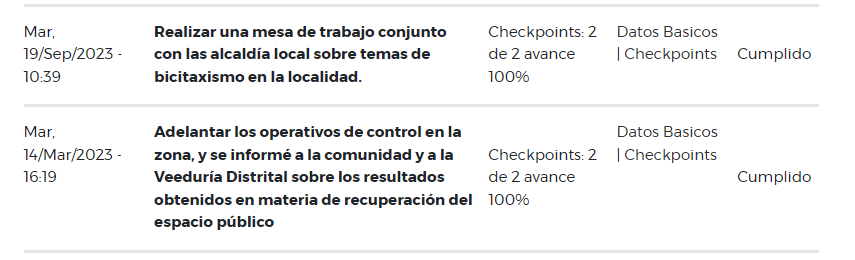 Cumplimiento de compromisos IDU en la plataforma Colibrí de la Veeduría Distrital: la medición realizada por la plataforma Colibrí de la Veeduría Distrital reporta un cumplimiento del 100% de los compromisos del IDU con la ciudadanía entre enero de 2022 a 15 de octubre de 2023 en el proceso de rendición de cuentas.Ilustración 28. Evidencia cumplimiento compromisos de la IDU en la Plataforma ColibríSe reporta cumplidos 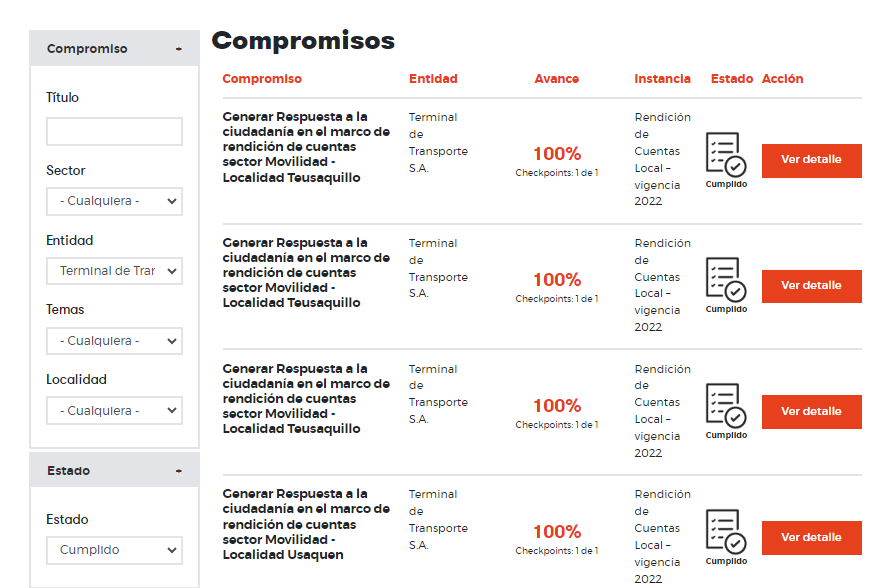 Cumplimiento de compromisos UAERMV en la plataforma Colibrí de la Veeduría Distrital: en cuanto a la medición de realizada a través de la plataforma Colibrí se reporta un cumplimiento del 100% por ciento en los compromisos con la ciudadanía en la vigencia 2023, en los que se incluyeron los espacios de Rendición de Cuentas Locales. Ilustración 29. Evidencia del cumplimiento de compromisos UAERMV en la plataforma colibrí 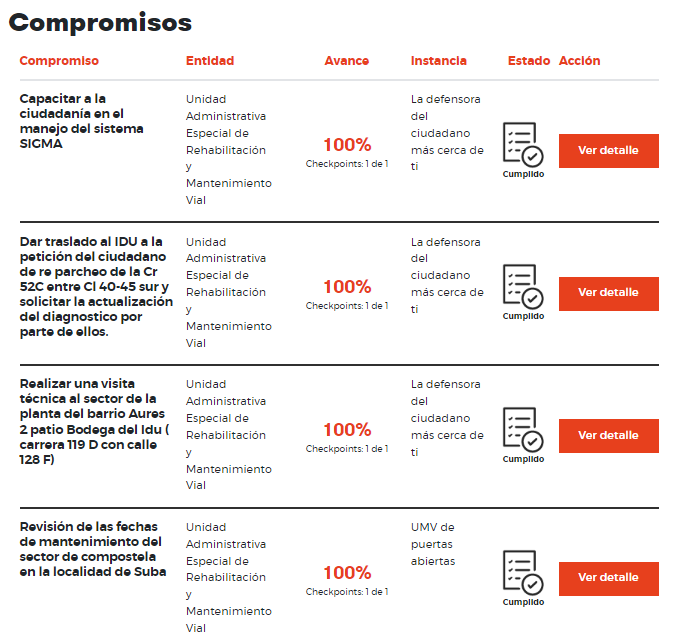 Cumplimiento de compromisos TRANSMILENIO S.A. en la plataforma Colibrí de la Veeduría Distrital: En la ejecución de los Encuentros Feriales se atendieron las inquietudes de las comunidades de manera verbal y/o por escrito. No se asumieron compromisos, por lo cual no fue necesario incluir información en la Plataforma Colibrí.Ilustración 30. Evidencia del cumplimiento de compromisos TRANSMILENIO en la plataforma colibrí Cumplimiento de compromisos Empresa Metro de Bogotá S.A. en la plataforma Colibrí de la Veeduría Distrital: En la ejecución de los Encuentros Feriales se atendieron las inquietudes de las comunidades de manera verbal y/o por escrito. No se asumieron compromisos, por lo cual no fue necesario incluir información en la Plataforma Colibrí.Ilustración 31. Evidencia del cumplimiento de compromisos METRO en la plataforma colibrí 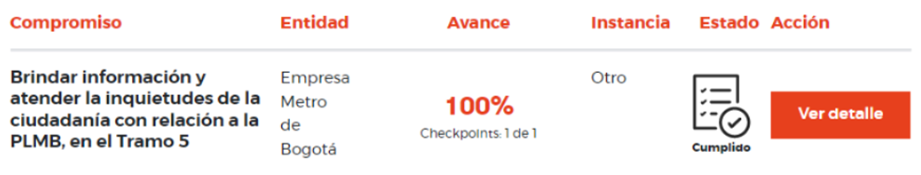 Cumplimiento de compromisos Terminal de Transporte S.A en la plataforma Colibrí de la Veeduría Distrital: La medición realizada por la plataforma Colibrí de la Veeduría Distrital reporta un cumplimiento del 100% de los compromisos de la TTSA con la ciudadanía entre el 24 de febrero 2023, fecha en que se iniciaron las audiencias públicas, hasta el 30 de agosto cuando se terminaron los ejercicios de rendición de cuentas 2023 gestión 2022.Ilustración 32. Evidencia cumplimiento compromisos de la TTSA en la Plataforma Colibrí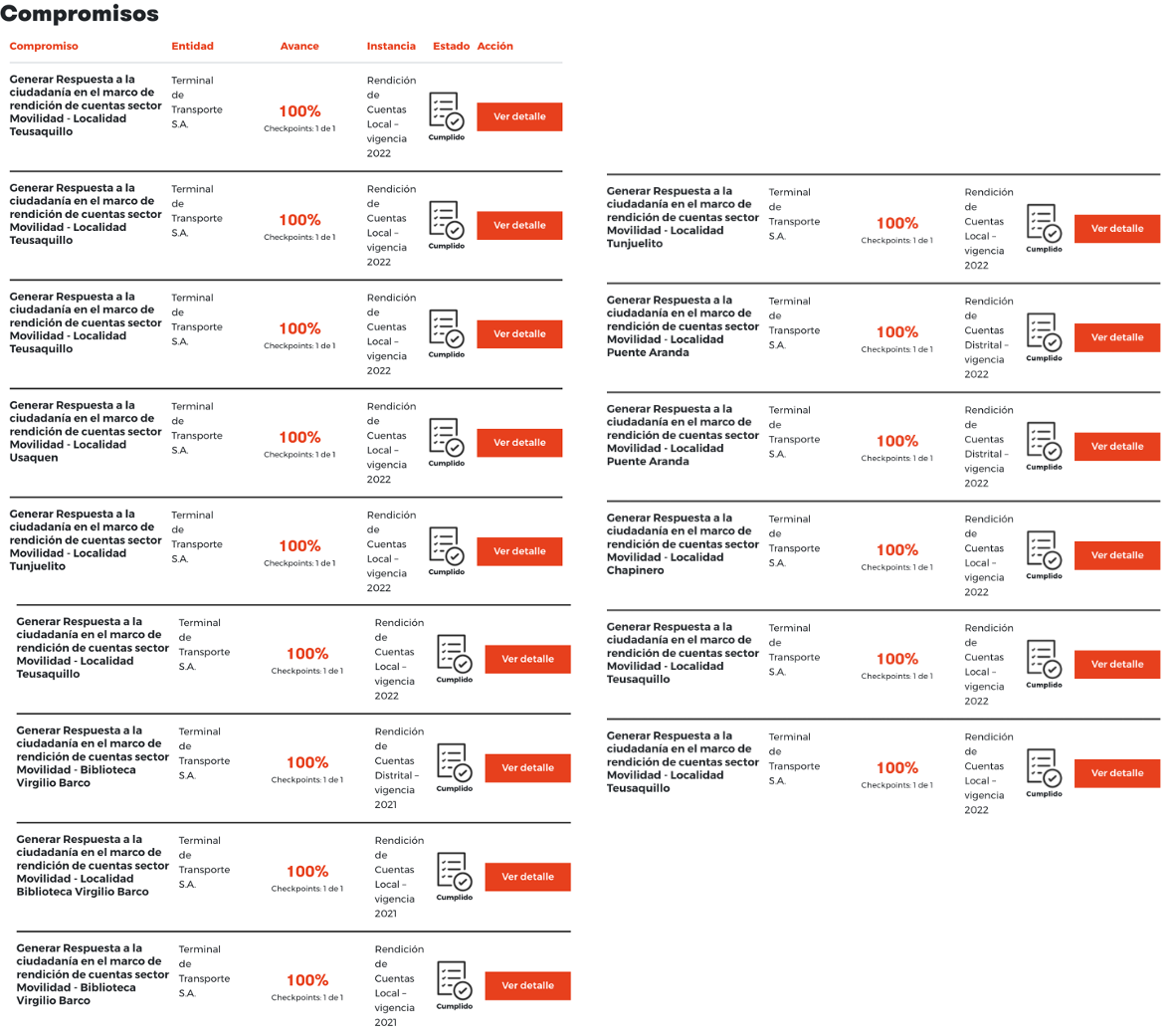 Resultados de la percepción de la ciudadanía:En cuanto a los resultados de la encuesta aplicada que buscaba conocer la percepción de la ciudadanía con respecto los Encuentros Feriales de Audiencia Pública de Rendición de Cuentas realizados en las 20 localidades de Bogotá, recibimos orientación por parte de la Veeduría Distrital donde se exige la aplicación de unas preguntas en particular ““Desde la Veeduría Distrital, órgano de control preventivo de Bogotá, cuya misión es defender los derechos ciudadanos y lo público, mediante la promoción de una activa participación ciudadana, con el propósito de garantizar la transparencia en beneficio del mejoramiento de la gestión pública distrital y la convivencia ciudadana, realizamos seguimiento al desarrollo de los diálogos ciudadanos y audiencias públicas de rendición de cuentas de las entidades distritales y alcaldías locales, por lo que agradecemos su participación y compromiso en estos importantes espacios para el fortalecimiento de la vida democrática de la ciudad. Su opinión es muy valiosa para nosotros, por lo que agradecemos su mayor sinceridad al responder las siguientes preguntas, esto nos permitirá seguir mejorando en los procesos que adelantamos con la ciudadanía. La información suministrada será manejada de acuerdo a la normatividad sobre tratamiento y protección de datos personales”. aparte enviado por la veeduría;  a continuación, presentamos las cifras que arrojan las mismas.En cuanto al tipo de actor que participó en la rendiciones de cuentas 2023 mostrando la gestión 2022, podemos decir que:  la pregunta de tipo de actor que participó en la s rendiciones de cuentas de el nodo sector  movilidad distrital fueron entre él ciudadanía organizada, representantes comunitarios y sector privado alrededor del 70% incluyendo allí los servidores de las localidades a los que las siete (7) entidades del sector, que son actores que reciben la rendición de cuentas. El 30% restante está entre representantes de entidades del estado del sector y fuera de él como entes de control, otros sectores.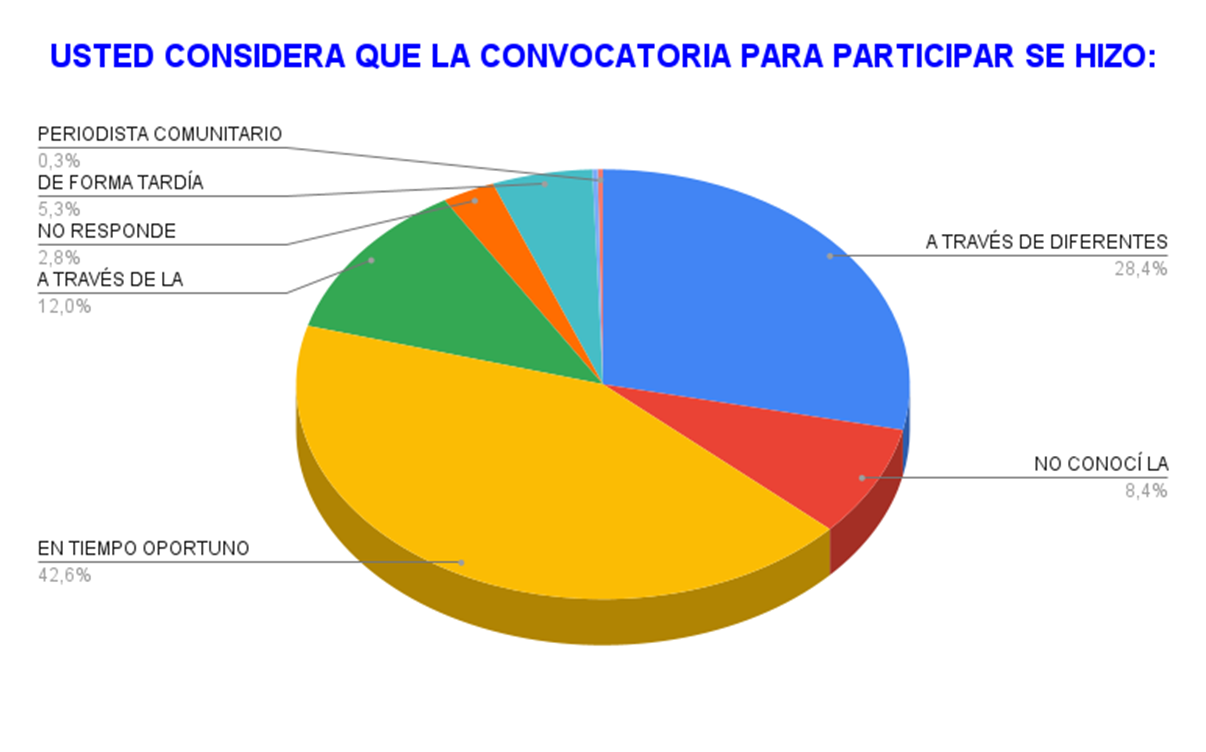 De las 461 personas que contestaron la Encuesta de Percepción el 54 por ciento respondió que estaba de acuerdo con que la información fue clara en el Encuentro Ferial, el 35 por ciento respondió que estaba de acuerdo, el 5 por ciento que estaba en desacuerdo y el 6 por ciento no dispuso una respuesta.En cuanto a la valoración de la Estrategia de Rendición de Cuentas Locales realizada en el 2023, mostrando la gestión de las entidades del Nodo Secto Movilidad el 93,6% de las personas que participaron evaluaron que la información suministrada fue clara y comprensiva, el 94,5% reconocen un diálogo en doble vía en el proceso y el 95,8% expresó sentirse escuchado por las entidades del sector. Lo que es un gran estímulo para continuar buscando la excelencia en la atención que se realiza  la ciudadanía y el compromiso de las entidades para realizar espacios llenos de innovación en la búsqueda de la recuperación de la confianza y el control social.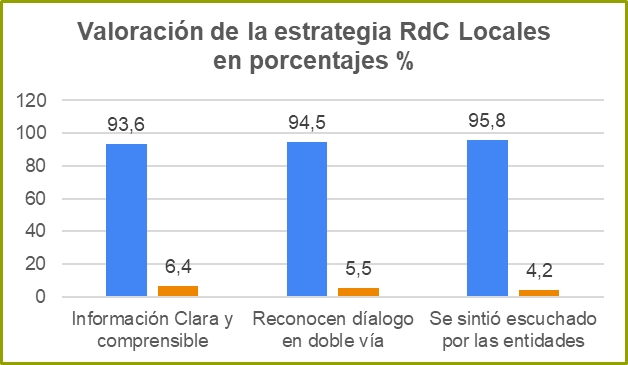 Es importante plantear que del universo de personas por enfoque diferencial y orientación sexual diversa de estos el 9% pertenecían a grupos étnicos residentes en el territorio, se contó con un número importante de personas con discapacidad alrededor del 50%  que desde su condición participaron activamente en todo el proceso y la administración garantizó los ajustes razonables necesarios para el acceso a la información incluyente, clara y pertinente. Y de este grupo diferencial el 41% se identificaron como personas con orientación sexual diversa.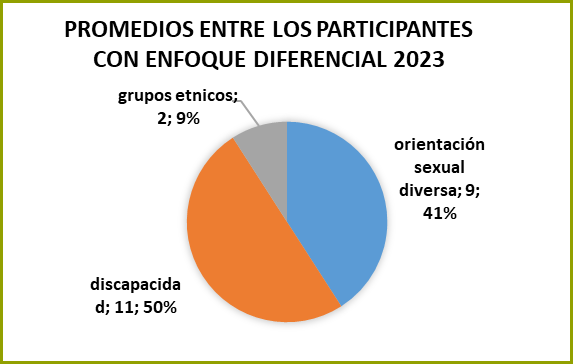 Siguiendo con el análisis de datos podemos comentar que en acercamiento que se realizó con grupos de valor buscando innovar en la primera etapa del proceso nos acercamos alrededor de más de 300 niñas y niños, 1200 mujeres, y 27 personas con discapacidad. Se tramitaron 179 PQRS y 5 compromisos en Colibrí.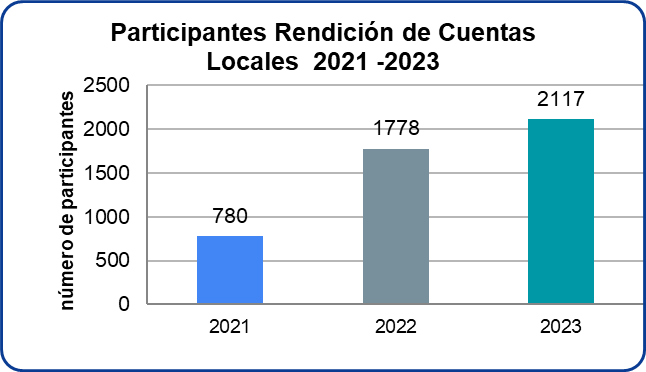 Los participantes al mes de octubre y en los últimos tres años han ido en crecimiento del 300%, vinculando no sólo a ciudadanos que practican su ejercicio de control social; sino a un grupo cada vez más cualificado de servidores y colaboradores públicos comprometidos con la rendición de cuentas. Además la participación de las mujeres en temas de movilidad es destacado siendo protagonistas del desarrollo de la ciudad pensada desde el enfoque de género.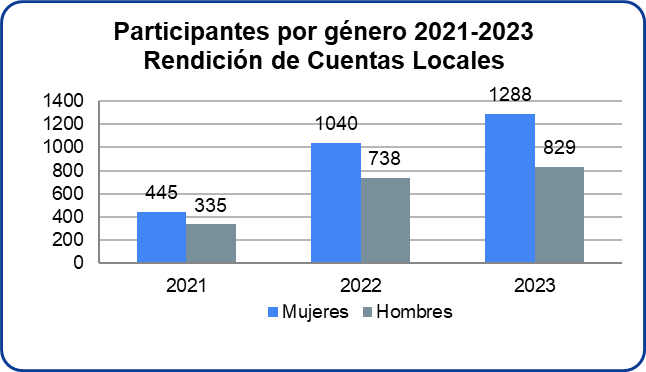 El 70% de los participantes manifiestan haber llegado a algún tipo de compromiso con la institucionalidad, estos se han materializado en las acciones propias de las siete (7) entidades posteriormente a los encuentros feriales.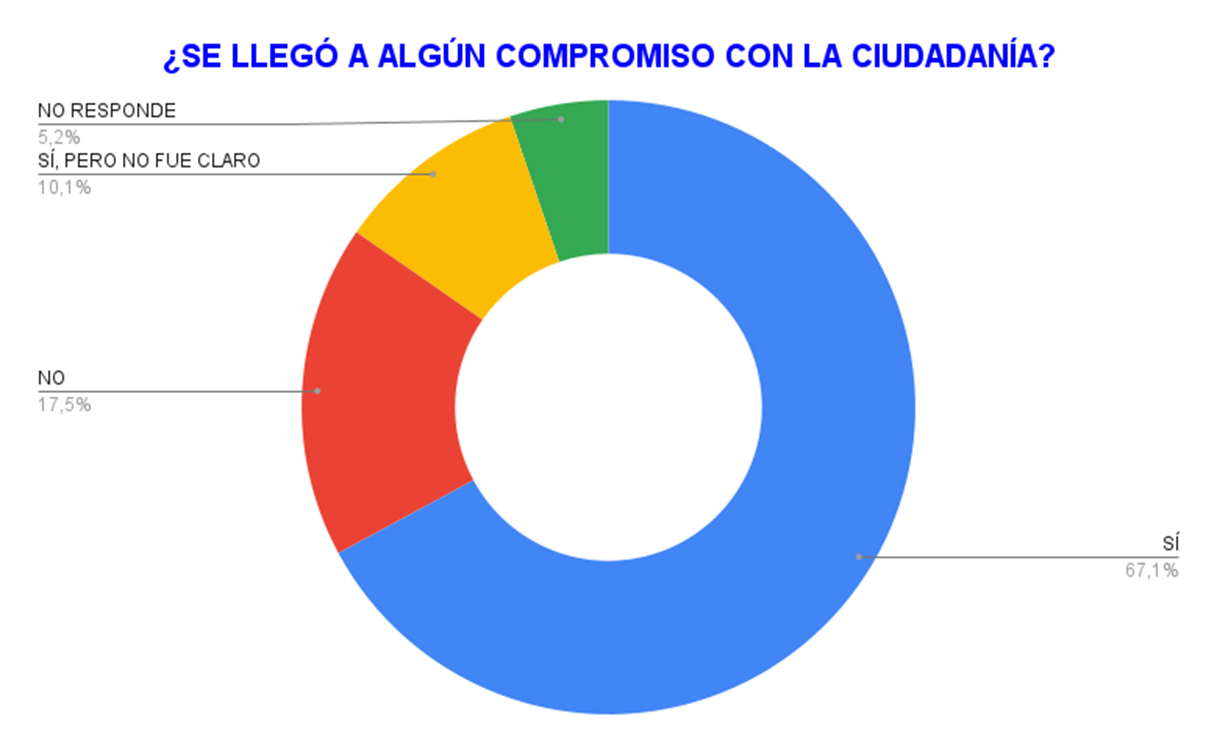 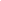 Cada proceso, deja en el equipo interinstitucional la necesidad de pensar en estrategias innovadoras y de mejora que permita la vinculación de las comunidades, y la ciudadanía a estos espacios para garantizar el ejercicio pleno de sus derechos y caminar juntos hacia el cumplimiento de la política pública y los ODS, desde la movilidad sostenible.REFERENCIAS BIBLIOGRÁFICASLey 1757 de 2015: https://www.funcionpublica.gov.co/eva/gestornormativo/norma_pdf.php?i=65335Manual Único de Rendición de Cuentas. Versión 2. Capítulo I.	Departamento Administrativo de la Función Pública. Bogotá D.C., Colombia. Febrero 2019.Metodología Proceso de Rendición de Cuentas de la Administración Distrital y Local. Veeduría Distrital. Bogotá D.C., 2018.CONCLUSIONESLa gestión de la Secretaría de Movilidad en redes sociales ha sido efectiva en promover un diálogo activo sobre la importancia de las rendiciones de cuentas locales del nodo sector Movilidad Distrital. Los indicadores clave de desempeño demuestran un compromiso significativo por parte de la comunidad en seguir nuestras publicaciones y participar en conversaciones sobre el tema.Como próximos pasos, nos comprometemos a seguir generando contenido relevante y a interactuar de manera proactiva con la ciudadanía en nuestras redes sociales. Además, planeamos expandir nuestra presencia en nuevas plataformas y explorar enfoques innovadores para mejorar aún más la participación y la comprensión de este importante proceso.ANEXOSAnexo 1. Formato modelo de registro de asistencia para los diálogos ciudadanos “Conversatorios”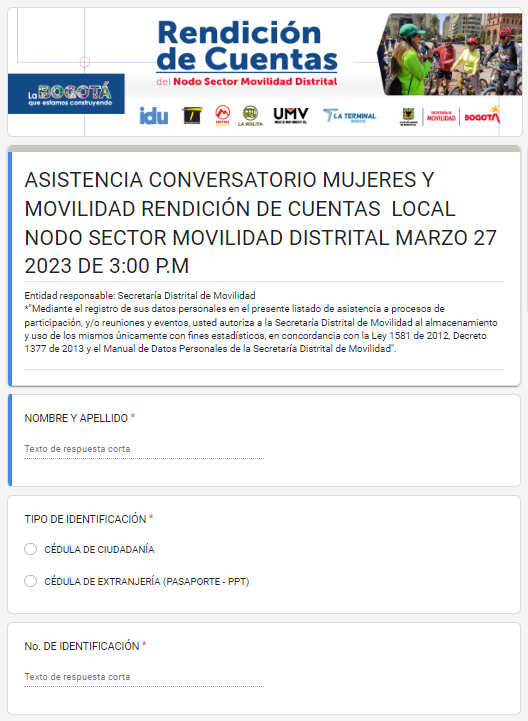 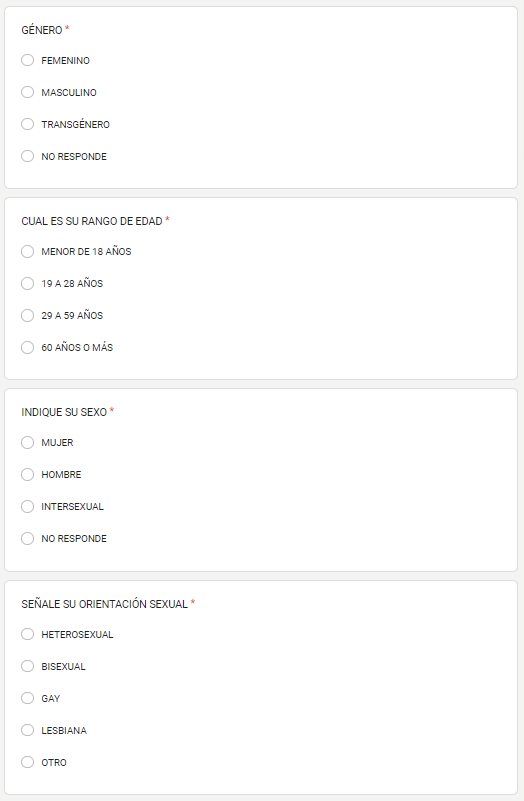 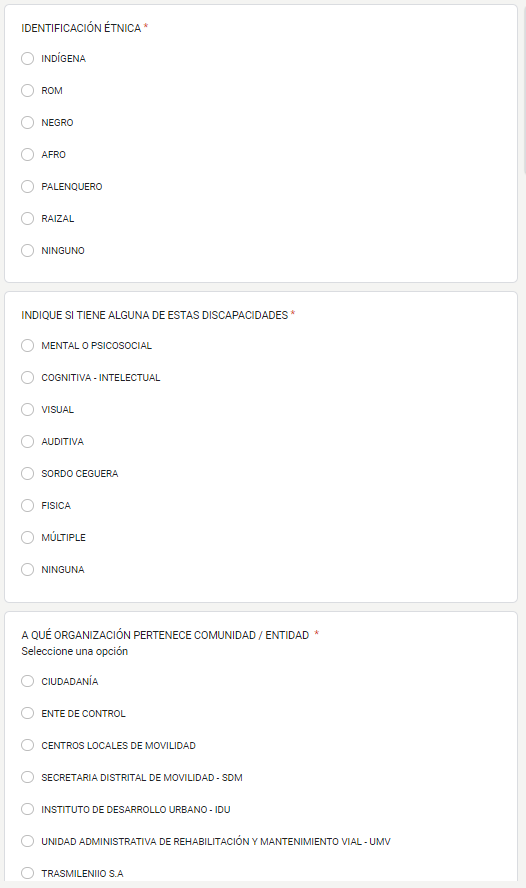 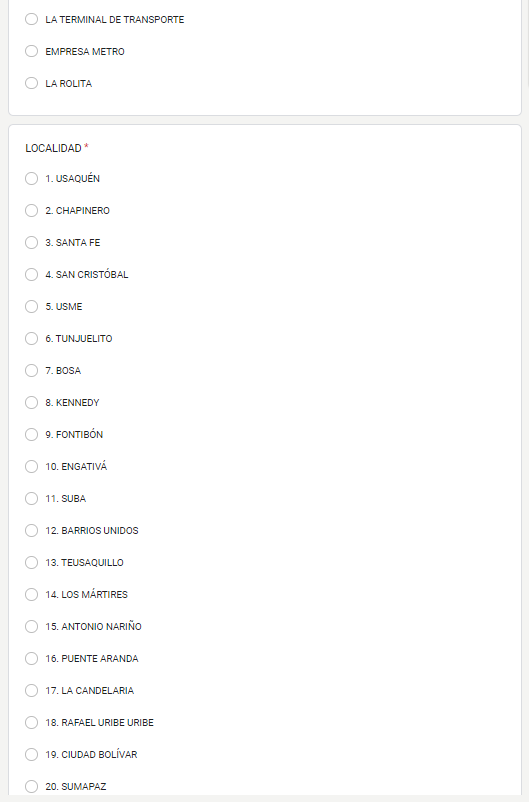 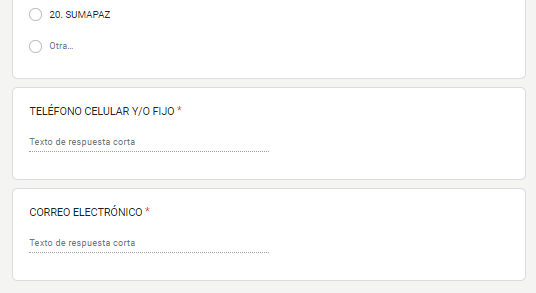 Anexo 2. Formato modelo evaluación del diálogo ciudadanos “Conversatorios”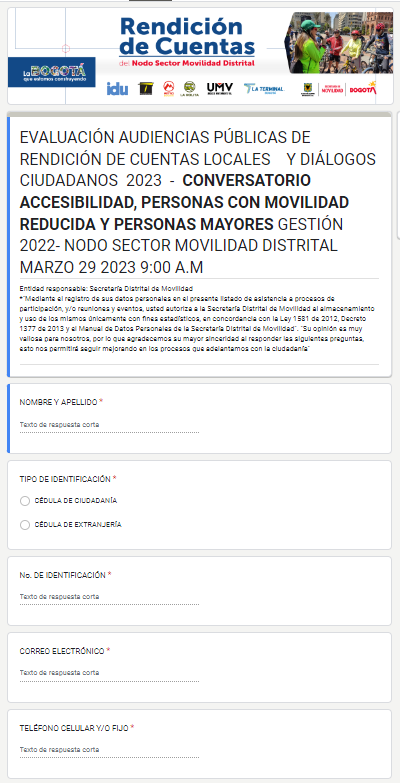 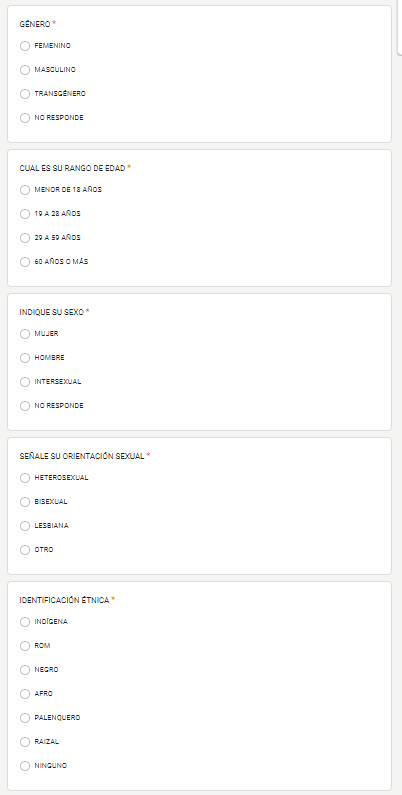 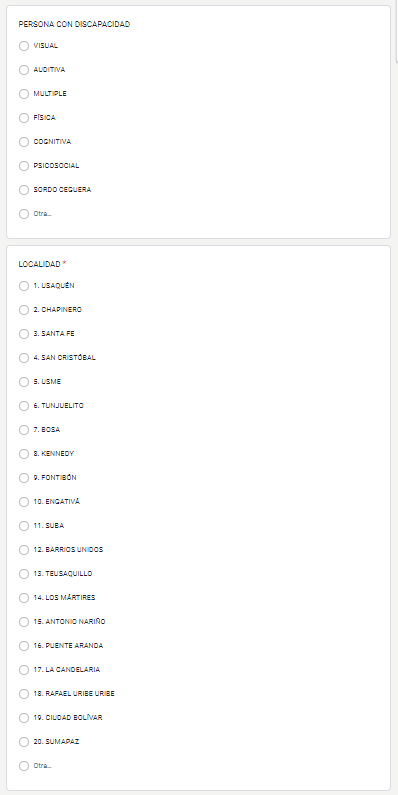 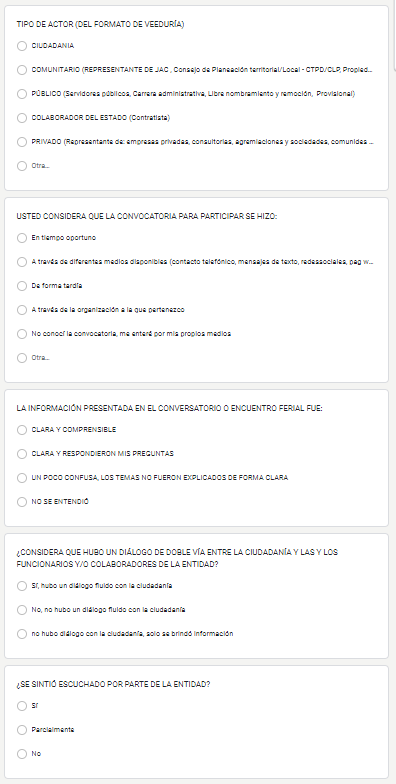 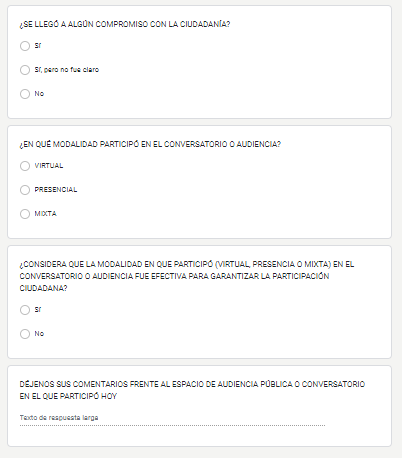 Anexo 3. Preguntas concurso diálogos ciudadanos nodales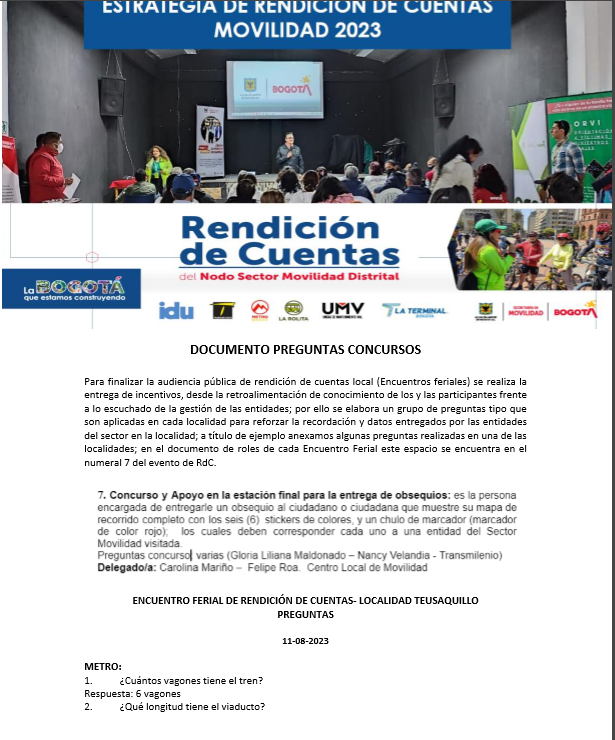 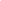 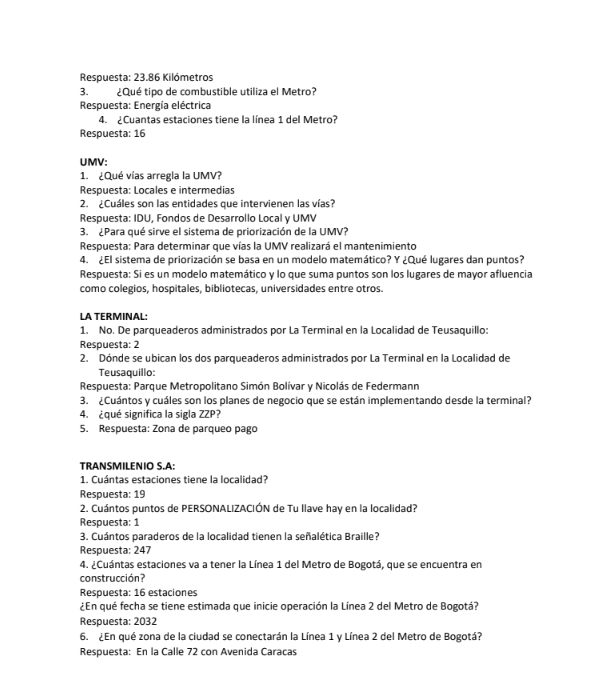 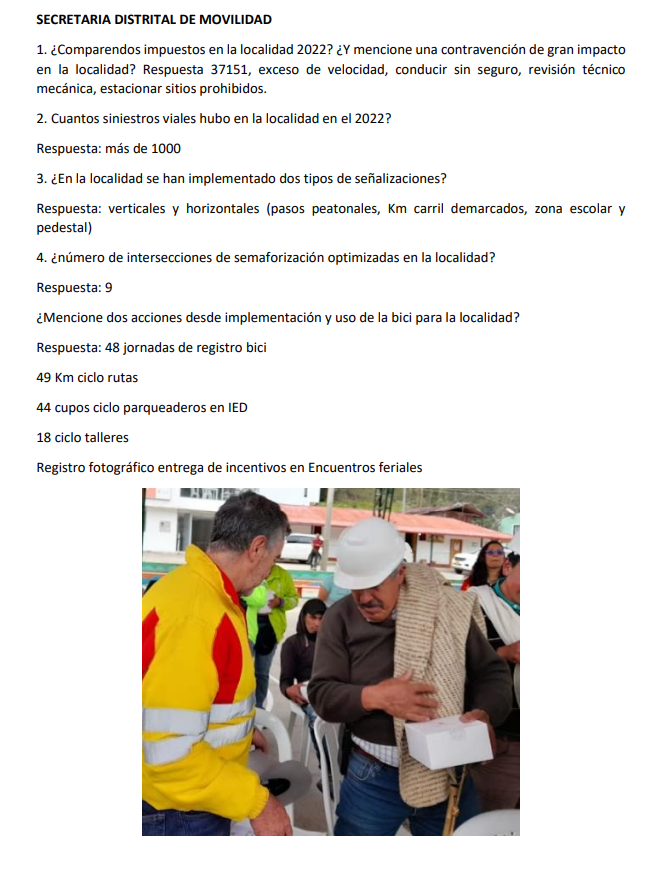 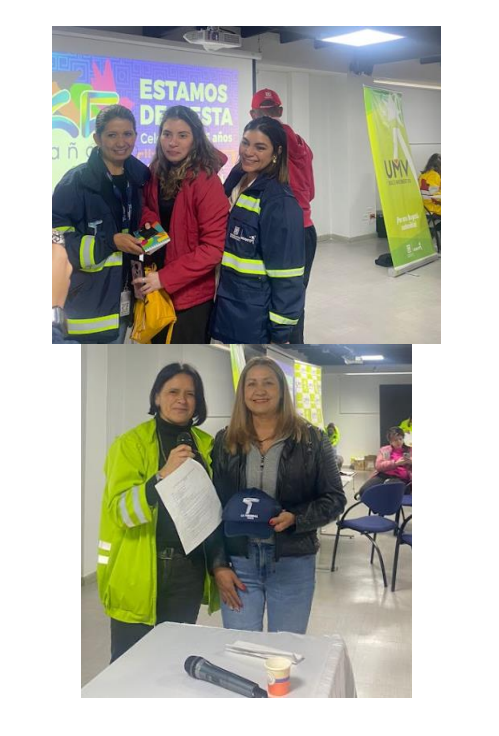 Anexo 4. Consolidado solicitudes diálogos ciudadanos 2022 Sector Moviidad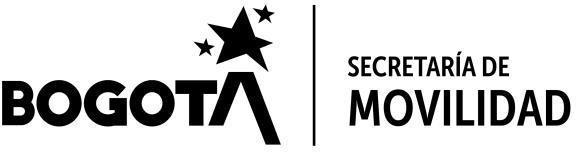 Anexo 5. Formato para la sistematización de los diálogos ciudadanos y la audiencia pública de rendición de cuentas.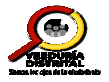 Anexo 6. Formato modelo de inscripción para las audiencias públicas “Encuentros feriales” de rendición de cuentas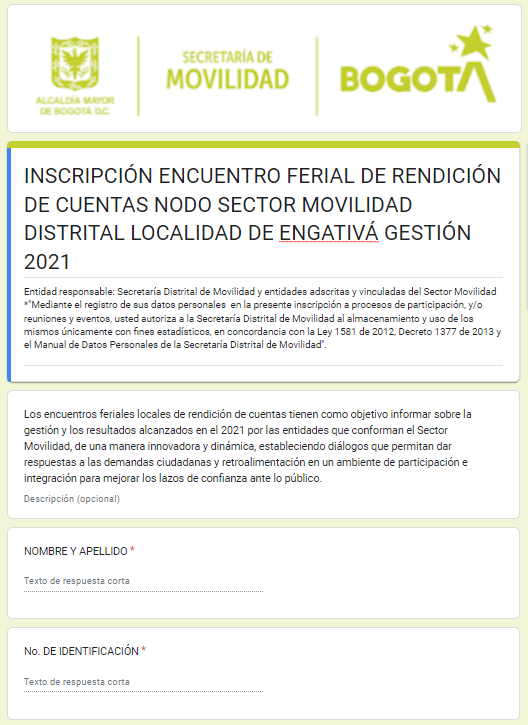 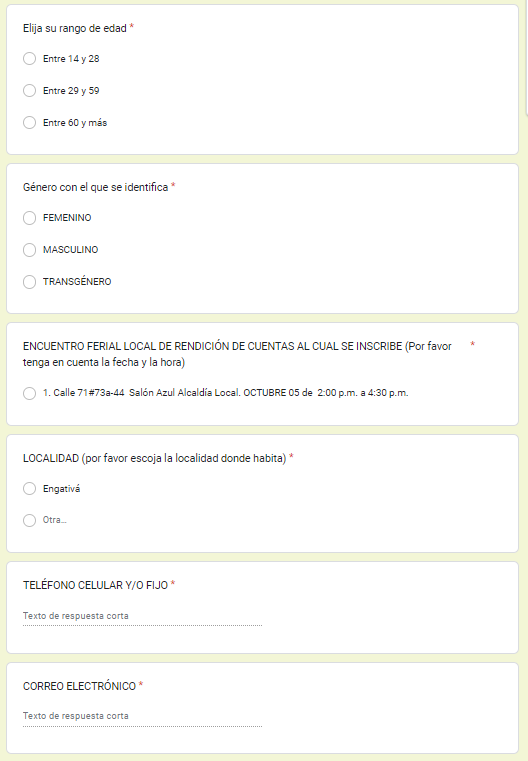 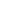 Anexo 7. Preguntas evaluación audiencias públicas participativas locales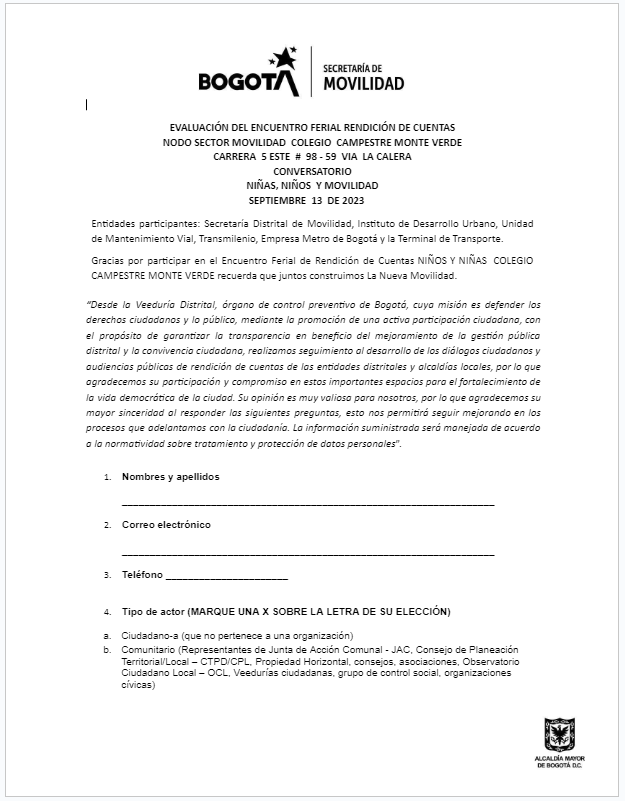 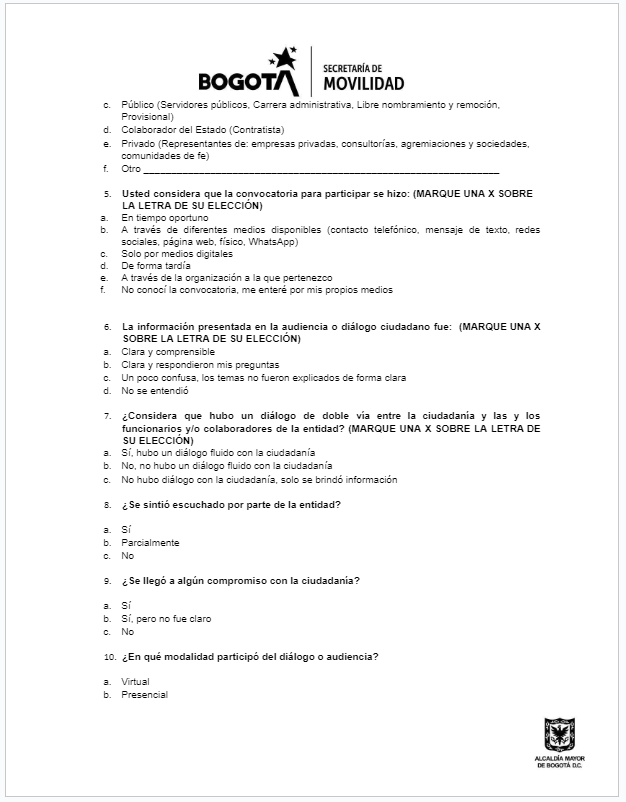 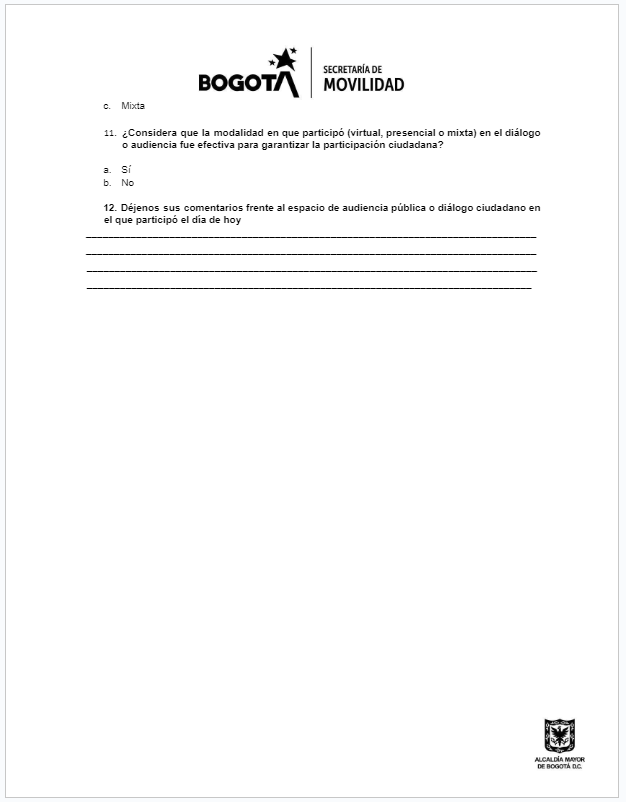 Anexo 8. Preguntas encuesta a la ciudadanía preparatoria diálogos ciudadanos “Conversatorios”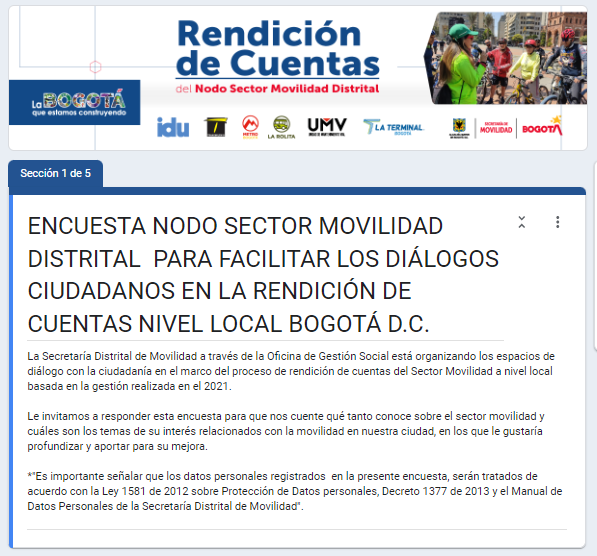 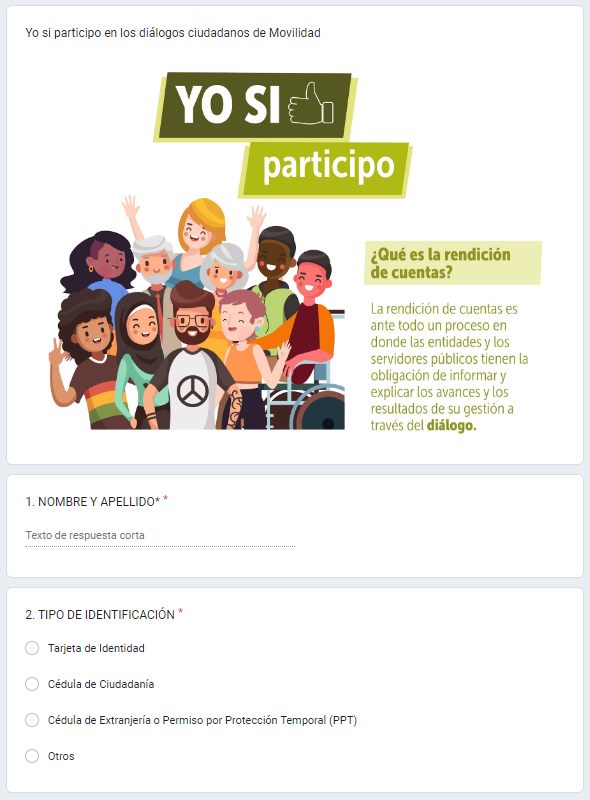 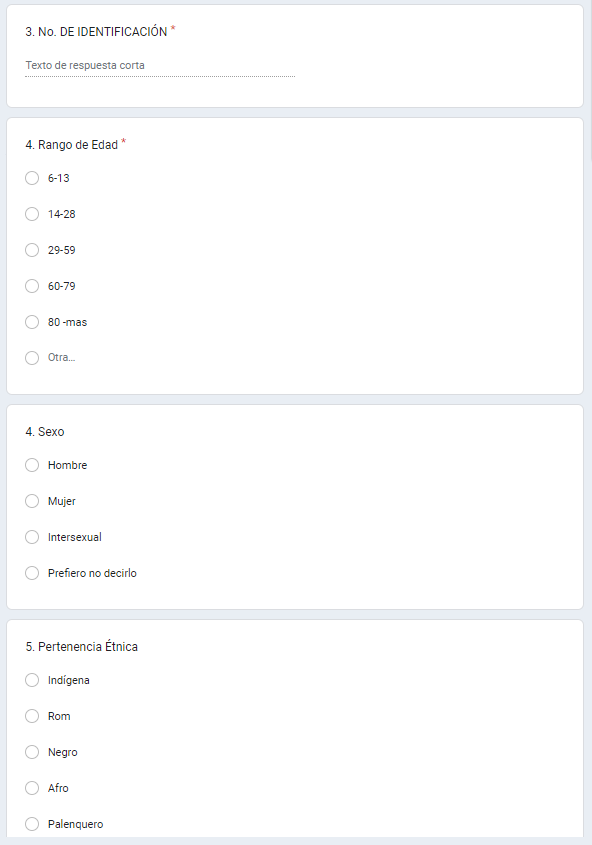 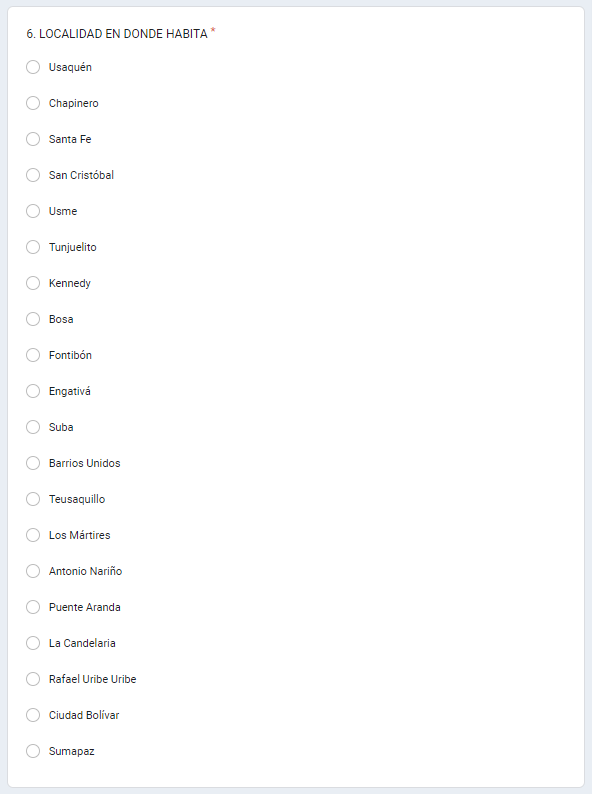 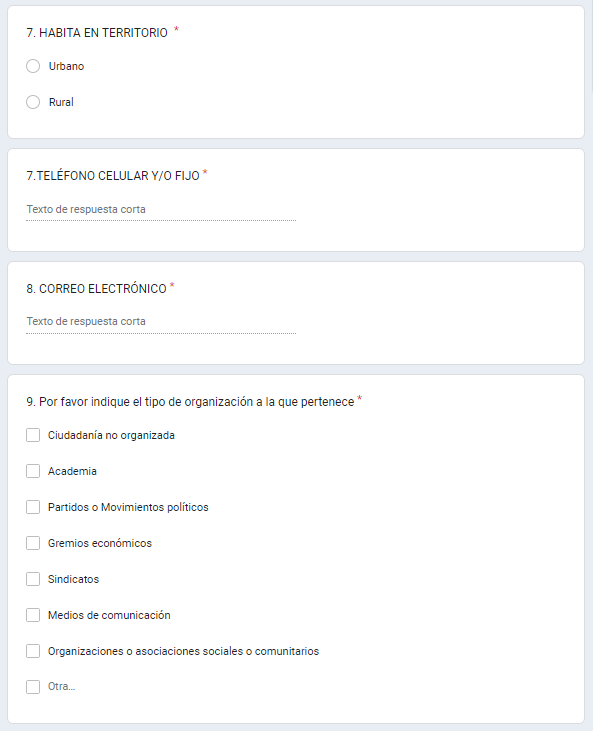 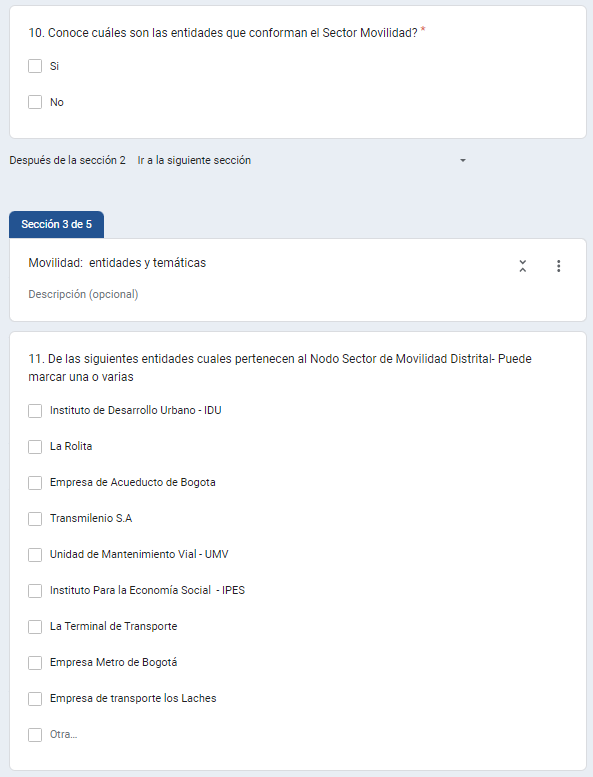 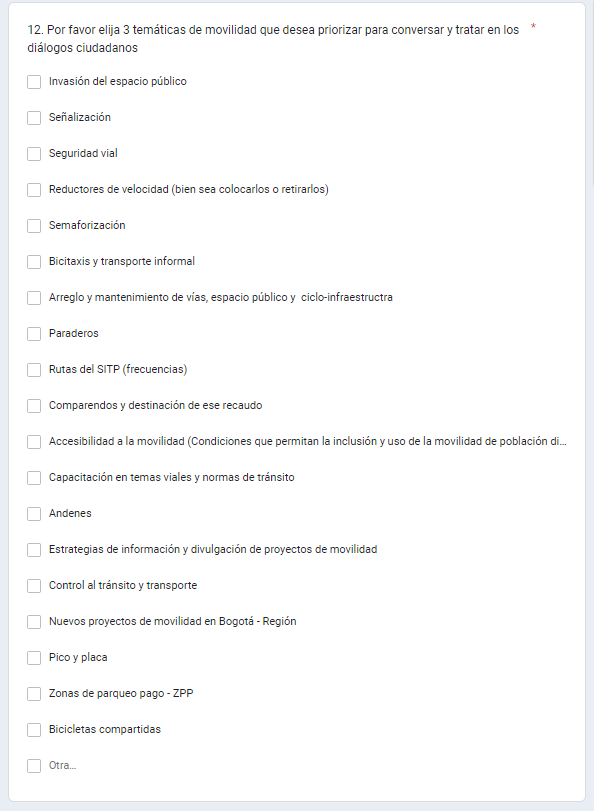 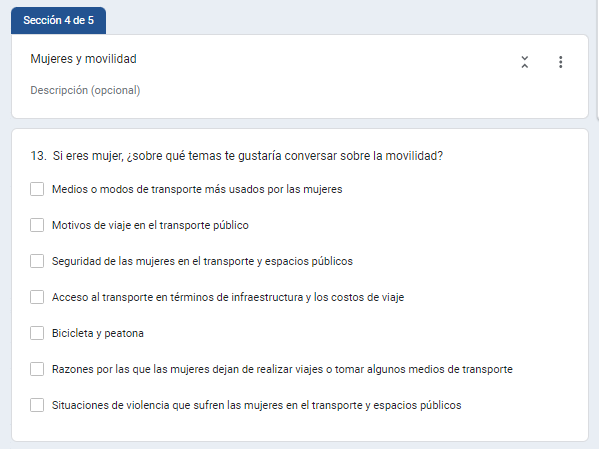 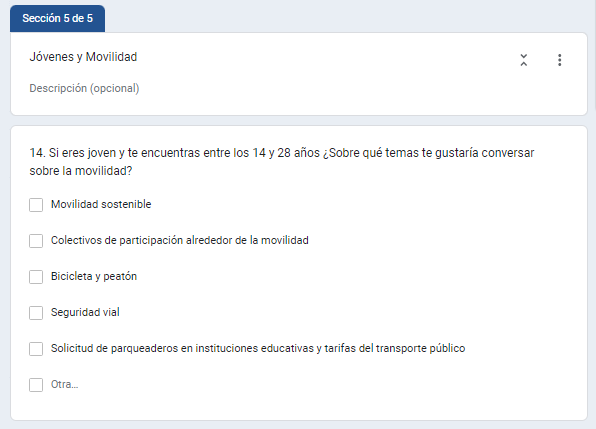 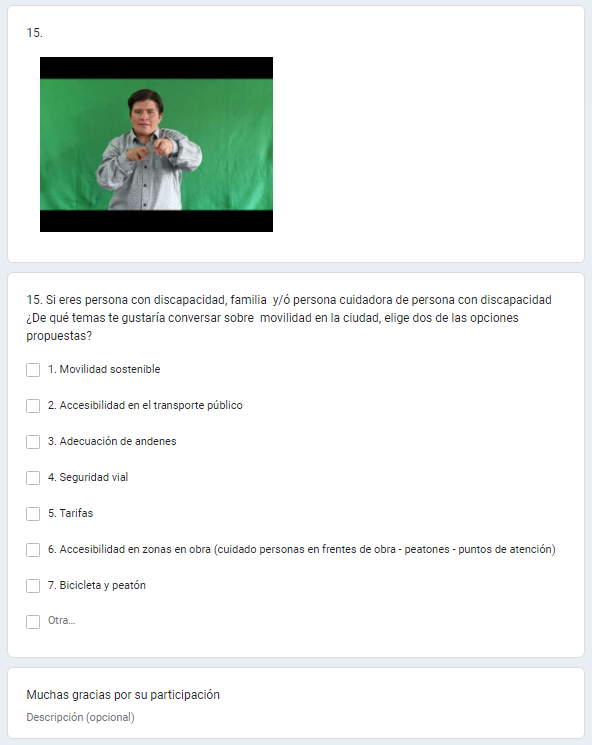 Anexo 4. Consolidado solicitudes audiencias públicas 2022 Nodo Sector Movilidad Distrital.Anexo 5. Mapa del Encuentro Ferial de acuerdo a número de entidades presentes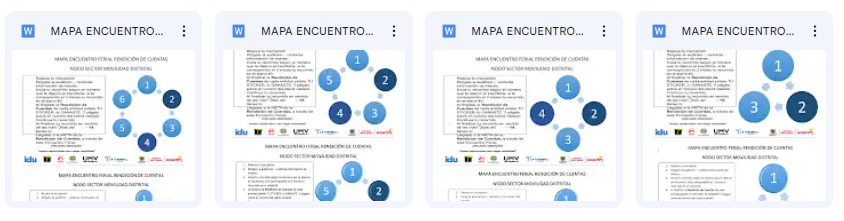 Norma o lineamiento de Política públicaElementos para la implementación del “Protocolode Rendición de Cuentas de las entidadesdistritales”Ley 489 de 1998:Por la cual se dictan normas sobre la organización y funcionamiento de las entidades del orden nacional, se expiden las disposiciones, principios y reglas generales para el ejercicio de las atribuciones previstas en los numerales 15 y 16 del artículo 189 de la Constitución Política y se dictan otras disposiciones.Disposiciones clave: Artículos 32 a 35Señala elementos clave en materia democratización de la administración pública, así como lineamientos en materia de audiencias públicas, control social y veedurías ciudadanasLey 850 de 2003:Por medio de la cual se reglamentan las veedurías ciudadanas.Disposiciones clave: Toda la Ley.Fija disposiciones para la garantía de los derechos de las veedurías ciudadanas, como una de las formas asociativas de control social, para el desarrollo de ejercicios de seguimiento y vigilancia de la gestión pública.Norma o lineamiento de Política públicaElementos para la implementación del “Protocolode Rendición de Cuentas de las entidadesdistritales”Ley 1437 de 2011:Por la cual se expide el Código de Procedimiento Administrativo y de lo Contencioso Administrativo.Disposiciones clave: Artículos 3,5 y 8Señala que las actuaciones administrativas deberán seguir, entre otros, los principios de transparencia y participación, desarrollar el derecho de los ciudadanos respecto al trámite de peticiones y la solicitud de información, y establecer los deberes de información pública por parte de las entidades gubernamentales.Ley 1474 de 2011:Por la cual se dictan normas orientadas a fortalecer los mecanismos de prevención, investigación y sanción de actos de corrupción y la efectividad del control de la gestión pública.Disposiciones clave: Artículos 73, 74 y 78Entre sus lineamientos en materia de lucha contra la corrupción señala la obligatoriedad de las entidades públicas de formular e implementar un Plan Anticorrupción y de Atención al Ciudadano, la articulación de dicho plan con los Planes de Acción de las entidades, y la idea según la cual todas las entidades y organismos de la Administración Pública tienen la obligación de desarrollar su gestión acorde con los principios de democracia participativa y democratización de la gestión pública.Ley 1551 de 2012:Por medio de la cual se dictan normas para modernizar la organización y el funcionamiento de los municipios.Disposiciones clave: Artículo 29Establece lineamientos relacionados con la función de las Alcaldesas y Alcaldes de informar a la ciudadanía sobre el desarrollo de su gestión.Ley 1712 de 2014:“Por medio de la cual se crea la Ley de Transparencia y del Derecho de Acceso a la Información Pública Nacional”Disposiciones clave: Toda la LeyEstablece los lineamientos que deben tener en cuenta todas las entidades públicas respecto de la promoción y la garantía del derecho de acceso a la información pública, un elemento fundamental dentro de los procesos de rendición de cuentas.Ley Estatutaria 1757 de 2015: “Por la cual se dictan disposiciones en materia de promoción y protección del derecho a la participación democrática”.Establece los lineamientos generales para el proceso de rendición de cuentas de las entidades públicas de la rama ejecutiva. En esta ley se señalan cuatro (4) asuntos centrales que deberán garantizarse por parteNorma o lineamiento de Política públicaElementos para la implementación del “Protocolode Rendición de Cuentas de las entidadesdistritales”Disposiciones clave: Títulos IV y Vde las entidades del Distrito en el diseño e implementación de las estrategias en la materia:Las estrategias de rendición de cuentas deben atender los lineamientos metodológicos que se establezcan por parte del Departamento Administrativo de la Función Pública en el Manual Único de Rendición de Cuentas.Las estrategias de rendición de cuentas deben atender los lineamientos metodológicos que se establezcan por parte del Departamento Administrativo de la Función Pública en el Manual Único de Rendición de Cuentas.Las estrategias de rendición de cuentas deben incluir diversos espacios de diálogo presencial y/o virtuales, múltiples estrategias de difusión de información sobre la gestión de las autoridades, e informes de diversa naturaleza y alcance sobre los avances de la gestión de las entidades del Distrito.Establece quiénes son los sujetos obligados de realizar ejercicios de rendición de cuentas y define que todos ellos deberán contar con una estrategia de rendición de cuentas a incluirse dentro de los Planes Anticorrupción y de Atención al Ciudadano.Define disposiciones en materia de control social como parte de los esfuerzos orientados a fortalecer el seguimiento y la vigilancia ciudadana sobre los asuntos públicos.Ley Estatutaria 1909 de 2018: "Por medio de la cual se adopta el Estatuto de la OposiciónEn materia de rendición de cuentas señala que para garantizar el derecho a la oposición política:Norma o lineamiento de Política públicaElementos para la implementación del “Protocolode Rendición de Cuentas de las entidadesdistritales”Política y algunos derechos a las organizacionespolíticas independientes”.Disposiciones clave: Artículo 22Los gobiernos de diverso nivel territorial deberán presentar ante su respectiva corporación de control político un informe de cumplimiento de metas del Plan de Desarrollo y de ejecución del presupuesto de inversión al finalizar cada vigencia, y debatirlo en plenaria dentro de los 30 días siguientes a su radicación.El informe presentado a la corporación de control político respectiva deberá ponerse en conocimiento de la ciudadanía en la página web y otros canales de difusión que establezcan las entidades.Señala que los gobiernos de todos los niveles territoriales deben adelantar audiencias públicas con el fin de dar a conocer a la ciudadanía los proyectos de inversión y presentar propuestas depriorización.Decreto 028 de 2008:Por medio del cual se define la estrategia de monitoreo, seguimiento y control integral al gasto que se realice con recursos del Sistema General de ParticipacionesDisposiciones clave: artículos 17 a 20Establece disposiciones relacionadas con la presentación de metas, la rendición de cuentas, los informes de resultados y la consulta pública de dichos resultados por parte de las entidades públicas, particularmente, en relación los recursos de Sistema General de ParticipacionesDecreto 1499 de 2017:Por medio del cual se modifica el Decreto 1083 de 2015, Decreto Único Reglamentario del Sector Función Pública, en lo relacionado con el Sistema de Gestión establecido en el artículo 133 de la Ley 1753 de 2015Disposiciones clave: todo el DecretoAdopta la versión actualizada del Modelo Integrado de Planeación y Gestión – MIPG, como un marco de referencia para dirigir, planear, ejecutar, hacer seguimiento, evaluar y controlar la gestión de los organismos públicos; y se establecen las políticas de gestión y desempeño institucional, dentro de las que se encuentran las políticas de “Participación Ciudadana en la Gestión Pública” y “Transparencia, acceso a la información pública y lucha contra la corrupción”.Norma o lineamiento de Política públicaElementos para la implementación del “Protocolode Rendición de Cuentas de las entidadesdistritales”Documento CONPES 3654 de 2010:Política de Rendición de Cuentas de la Rama Ejecutiva del Orden Nacional.Disposiciones clave: todo el documentoOrdena y articula las diferentes acciones que en el país se han venido presentando en materia de rendición de cuentas con un marco conceptual y una estrategia amplia que permita garantizar la sinergia de estas acciones en pro de ofrecer a la ciudadanía unas mejores y más claras explicaciones sobre el actuar del sector público.Manual Único de Rendición de Cuentas 2.0 –MURCDisposiciones clave: todo el documentoEl Manual Único de Rendición de Cuentas 2.0 (en adelante, MURC 2.0) del Departamento Administrativo de la Función Pública (en adelante, DAFP), concreta los lineamientos generales establecidos en las disposiciones normativas relacionadas con la promoción de la rendición de cuentas.Define el proceso de rendición de cuentas como una obligación de las entidades de la Rama Ejecutiva y delos servidores públicos del orden nacional y territorial, así ́como   de   la   Rama   Judicial   y   Legislativa,  de informar, dialogar y dar respuesta clara, concreta yeficaz a las peticiones y necesidades de los actores interesados (ciudadanía, organizaciones y grupos de valor) sobre la gestión realizada, los resultados de sus planes de acción y el respeto, garantía y protección de los derechos.”Particularmente, señala lineamientos metodológicos según los cuáles la definición de la estrategia de rendición de cuentas debe seguir 5 etapas principales:AprestamientoDiseñoPreparaciónEjecuciónSeguimiento y evaluaciónNorma o lineamiento dePolítica públicaElementos para la implementación del “Protocolo de Rendición de Cuentas de las entidades distritales”Acuerdo 131 de 2004: “Por el cual se establecen informes de rendición de cuentas de la gestión contractual y administrativa a cargo del Distrito, sus Localidades y Entidades Descentralizadas, y se dictan otras disposiciones".Disposiciones clave: todo el AcuerdoEstablece los lineamientos para el proceso de rendición de cuentas en el Distrito y define que será la Veeduría Distrital la encargada de establecer los lineamientos metodológicos para su desarrollo.Acuerdo Distrital 380 de 2009: “Por el cual semodifica el Acuerdo 131 de 2004”.Disposiciones clave: todo el AcuerdoModifica el Acuerdo 131 de 2004, precisando y actualizando algunos elementos del proceso de rendición de cuentas relacionados con el contenido de los Informes de Gestión, los tiempos de publicación de los informes y el desarrollo de Audiencias Públicas. Así mismo, ratifica que será la Veeduría Distrital la encargada de establecer los lineamientos metodológicos del proceso de rendición de cuentas del Distrito.Acuerdo 761 de 2020. Plan Distrital de Desarrollo 2020 - 2024: Un Nuevo Contrato Social y Ambiental para el Siglo XXI.Disposiciones clave: Propósito 5. Bases del Plan de Desarrollo DistritalEstablece en el propósito 5 “construir Bogotá-Región con gobierno abierto, transparente y ciudadanía consciente”, la importancia de generar procesos de rendición de cuentas permanentes y de retroalimentación de la gestión adelantada bajo el enfoque de Gobierno Abierto – GABO, lo cual se traducen en:Acciones de acceso a la información que permitanreconocer la “Huella de gestión”.Esquemas	de	diálogo		que	aseguren	la retroalimentación		de	la		misma	mediante“Balances ciudadanos”.Norma o lineamiento dePolítica públicaElementos para la implementación del “Protocolo de Rendición de Cuentas de las entidades distritales”c.	Favorecer la rendición de cuentas permanente a la ciudadanía.Decretos 591 y 807 del 2018:Reglamentación del Modelo Integrado de Planeación y GestiónDisposiciones clave: Todo el contenido de los decretosReglamenta el Modelo Integrado de Planeación y Gestión - MIPG para el Distrito como el marco de referencia para dirigir, planear, ejecutar, hacer seguimiento, evaluar y controlar la gestión al interior de las entidades distritales; fomentando el continuo fortalecimiento de las políticas de gestión y desempeño de “Participación Ciudadana en la Gestión Pública” y “Transparencia, acceso a la información pública y lucha contra la corrupción” dentro del Distrito.Documento Conpes Distrital 01 de 2019: Política Pública Distrital de Transparencia Integridad y No Tolerancia con la corrupción PPTINTCDisposiciones clave: Todo el documentoLa política pública de Transparencia, Integridad y No Tolerancia con la Corrupción establece como uno de sus ejes de trabajo el mejoramiento de los procesos de rendición de cuentas en el Distrito.En particular, la Política incluye en su Plan de Acción tres productos relacionados de competencia de la Secretaría General:1.1.3 Formación a personal de las entidades y organismos distritales, capítulo gobierno abierto.1.1.22 Estrategia para el fortalecimiento del proceso de rendición de cuentas Distrital que evidencien la incorporación del enfoque poblacional diferencial.3.3.1 Estrategia para fortalecer los Planes Anticorrupción y de Atención al Ciudadano de lasentidades distritales.Norma o lineamiento dePolítica públicaElementos para la implementación del “Protocolo de Rendición de Cuentas de las entidades distritales”Circulares Conjuntas Veeduría Distrital - Secretaría Distrital de Planeación números 005 de 2020 y 002 de 2019:Lineamientos metodológicos para el proceso de rendición de cuentas de la Administración Distrital y LocalEstablecen que el procedimiento metodológico para la rendición de cuentas de las entidades del Distrito se desarrollará con la puesta en marcha de seis etapas:AlistamientoFormación y capacitaciónPublicación de informaciónDiálogos ciudadanosAudiencia pública de rendición de cuentas de la Alcaldía Mayor y las Alcaldías LocalesSeguimiento.Directiva 005 de 2020:Directrices sobre Gobierno Abierto de BogotáA través del numeral 3.2, por medio de la cual se realiza un proceso permanente de rendición de cuentas basado en la identificación de las necesidades e intereses de información ciudadana (demanda ciudadana), que entrega información en tiempo real (huella de gestión).Fecha del Evento  Temática 16 de febrero de 2023Reunión de la Veeduría Distrital, DAFP con servidores públicos de SDM en Rendición de Cuentas.15 de febrero de 2023Reunión presentación estrategia con OAPI SDM, y entidades del sector. - Nodo sector Movilidad Rendición de Cuentas21 febrero  de 2023Reunión de cuentas CLM, Entidades del sector10 marzo de 2023Reunión Veeduría equipo infraestructura y movilidad14 de marzo de 2023Reunión capacitación con Veeduría Distrital sobre Plataforma Colibrí - Nodo sector Movilidad Rendición de CuentasFecha del Evento  Temática 16 de febrero de 2023Reunión de articulación con la veeduría, para sensibilizar y fortalecer la importancia del proceso de rendición de cuentas.20 de Abril de 2023Primer encuentro presencial de la red interinstitucional de servidores y colaboradores/as del Distrito.16 de mayo de 2023 Recorrido con Veeduría Distrital y EMB, verificación avances de obra. 29 de mayo de 2023  Reunión de articulación con la Veeduría Distrital  27 de junio de 2023 Segundo encuentro presencial de la red interinstitucional de servidores y colaboradores/as del Distrito05 de julio de 2023Reunión de articulación Veeduría Distrital 07 de julio de 2023 Conversatorio: Derecho de acceso a la información pública en el marco de la implementación de la herramienta de seguimiento a la Gestión Pública Local08 de agosto de 2023 Reunión con el delegado de movilidad de la Veeduría Distrital 16 de agosto de 2023Reunión con Veeduría Consejería Metro de Bogotá29 de agosto de 2023 Recorrido con Veeduría Distrital, verificación avances de obra06 de septiembre de 2023Recorrido con veedores ciudadanos Vagón Escuela. 17 de octubre de 2023Café participativo Distrital - Veeduría Distrital: comprometidos con la participación y el control social Fecha Tema16 de febrero de 2023Capacitación en RdC para el Nodo Sector Movilidad Distrital.14 de marzo de 2023Capacitación sobre Plataforma Colibrí a los referentes del Nodo Sector Movilidad Distrital.29 de mayo de 2023Rendición de cuentas y control social a la vinculación del talento humano en el distrito.30 de mayo de 2023jornadas virtuales de capacitación Veeduría Distrital - Primer Módulo "legalidad"26 de junio de 2023jornadas virtuales de capacitación Veeduría Distrital - Primer Módulo "transparencia".24 de juliojornadas virtuales de capacitación Veeduría Distrital - Primer Módulo "Anticorrupción".Fecha del Evento  Temática 16 de febrero de 2023Sesión de fortalecimiento de capacidades sobre la importancia del proceso de rendición de cuentas, dictada por la Veeduría Distrital.28 de febrero de 2023Encuentro Distrital de orientaciones en Gobierno Abierto 2023, en el que se incluyó por parte de la Veeduría Distrital, la socialización de la Circular 001 de 2023 “Orientaciones técnicas y metodológicas del proceso de rendición de cuentas de la Administración Distrital, vigencia 2022, liderado por la Alcaldesa Mayor de Bogotá”14 de marzo de 2023Capacitación Plataforma COLIBRÍ a Nodo Sector Movilidad Distrital, por parte de la Veeduría Distrital.13 de junio de 2023Jornada Experiencias Pedagogía para la Transparencia y la Integridad.26 de junio de 2023Segunda jornada de capacitación sobre el tema de Transparencia, liderada por la Veeduría Distrital.24 de julio de 2023La Terminal de Transporte, con el apoyo de la Secretaría General de la Alcaldía Mayor de Bogotá, ofrecieron la capacitación presencial en manejo del aplicativo SDQS y calidad en las respuestas, eso de PQR.Fecha Temática 16 de febrero de 2023 Fortalecimiento de capacidades sobre la importancia del proceso de rendición de cuentas, dictada por la Veeduría Distrital.14 de marzo de 2023Capacitación Plataforma Colibrí a Nodo Sector Movilidad Distrital 18 de julio de 2023Capacitación interna Rendición de Cuentas.Conversatorio o Dialogo CiudadanoLOCALIDADTEMAS PRIORIZADOS NIÑAS, NIÑOS Y MOVILIDAD24-03-2023TODASPrograma ciempiés- SDMLa Rolita. estrategias de ecoconducciòn recategorización de licencias para las mujeres que operan el servicio.TRANSMILENIO S.A.: Dar a conocer el proyecto de TransMiChiquis, utilizando como estrategia una obra de títeres para explicar cómo el proyecto genera Competencias Ciudadanas sentido de pertenencia y empatía, buenos hábitos y comportamientos de cultura ciudadana, valores cívicos y brinda conocimiento del Sistema de Transporte Público.La Unidad Administrativa Especial de Rehabilitación y Mantenimiento Vial introdujo la información sobre la misionalidad de la entidad, las competencias de la entidad con respecto a las entidades del sector a través de dibujos para pintar y se expuso la maquinaria necesaria para realizar el mantenimiento y rehabilitación de las vías.El IDU; En el marco de las rendiciones de cuentas con los niños, niñas y jóvenes se abordaron diferentes temas como Obras principales ejecutadas por el IDU, Intervención sobre las obras de cada localidad, protección y cuidado de los animales en obras, transformación sociocultural, Cultura ciudadana y Sostenibilidad de los proyectos.La Terminal de Transporte presentó las cuatro líneas de negocio que desarrolla (Transporte intermunicipal, Gestión inmobiliaria, Parqueaderos y Zona de Parqueo Pago).Empresa Metro de Bogotá S.A.: La intervención del Metro estuvo basada en la socialización de las diferentes etapas y fases del proyecto teniendo en cuenta temas técnicos, sociales y ambientales a través de ayudas didácticas ilustrativas del tema, teniendo en cuenta la etapa del ciclo vital de los asistentes, buscando que la herramienta implementada en el juego sea de aprendizaje y motivación para generar sentido pertinencia.MUJERES Y MOVILIDAD27-03-2023TODASTRANSMILENIO S.A.:Puntos de Atención Básica P.A.B.: Para orientar sobre la atención en caso de ser víctima de cualquier tpo de violencia o discriminación. Escuadrón púrpura: para atención en casos de violencia de género.Estrategia #Date cuenta, pita y avisa: fomenta acciones de corresponsabilidad, empatía y persuasión frente a situaciones de vulneración a las mujeres en el Sistema de transporte público.La Unidad Administrativa Especial de Rehabilitación y Mantenimiento Vial introdujo la información sobre la misionalidad de la entidad, las competencias de la entidad con respecto a las entidades del sector, posterior realizó un balance de las acciones que buscan mejorar el goce y disfrute de las mujeres.Empresa Metro de Bogotá S.A.: La intervención del Metro estuvo basada en la socialización de las diferentes etapas y fases del proyecto teniendo en cuenta temas técnicos, sociales y ambientales, así como las estrategias de seguridad y protección dirigidas a las mujeres dentro del sistema Metro de BogotáACCESIBILIDAD PARA PERSONAS CON DISCAPACIDAD, MOVILIDAD REDUCIDA Y PERSONAS MAYORES.29-03-2023TODASLa Unidad Administrativa Especial de Rehabilitación y Mantenimiento Vial introdujo la información sobre la misionalidad de la entidad, las competencias de la entidad con respecto a las entidades del sector y expuso las acciones que se han realizado para el acceso del espacio público y las vías de manera segura para las personas con discapacidad, movilidad reducida y adultos mayores.La Terminal de Transporte presentó las acciones de adecuación, señalización, ayudas visuales, táctiles y protocolos de asistencia dirigido a la población en condición de discapacidad, adultos mayores, mujeres gestantes o con niños en brazos. De igual manera, el desarrollo de estrategias de audio de mensajes de interés y campañas de videos institucionales con apoyo de lengua de señas.TRANSMILENIO S.A.:Subsidio de discapacidad.Accesibilidad en flota.Accesibilidad en infraestructura.Paraderos accesibles.Mejoras en señalética en puertas de acceso prioritario.Accesibilidad en baños del sistema.TERRITORIO 314-04-2023CIUDAD BOLÍVARInvasión del espacio público arreglo de víasLa Unidad Administrativa Especial de Rehabilitación y Mantenimiento Vial introdujo la información sobre la misionalidad de la entidad, las competencias de la entidad con respecto a las entidades del sector y un balance general de los mantenimientos y rehabilitaciones que realizaron en el año 2022 en las localidades participantes.TRANSMILENIO S.A.:Ajustes de frecuencia de rutas. presentación de ajustes en pro de la calidad del servicio.Cobertura y acciones de mejora en rutas: importancia para la ciudad y los usuarios de la implementación total del SITP, tiempo de espera, integración tarifaria, renovación de vehículos.TERRITORIO 314-04-2023SUMAPAZInvasión del espacio público arreglo de víasLa Unidad Administrativa Especial de Rehabilitación y Mantenimiento Vial introdujo la información sobre la misionalidad de la entidad, las competencias de la entidad con respecto a las entidades del sector y un balance general de los mantenimientos y rehabilitaciones que realizaron en el año 2022 en las localidades participantes.TRANSMILENIO S.A.:Ajustes de frecuencia de rutas. presentación de ajustes en pro de la calidad del servicio.Cobertura y acciones de mejora en rutas: importancia para la ciudad y los usuarios de la implementación total del SITP, tiempo de espera, integración tarifaria, renovación de vehículos.TERRITORIO 314-04-2023USMEInvasión del espacio público arreglo de víasLa Unidad Administrativa Especial de Rehabilitación y Mantenimiento Vial introdujo la información sobre la misionalidad de la entidad, las competencias de la entidad con respecto a las entidades del sector y un balance general de los mantenimientos y rehabilitaciones que realizaron en el año 2022 en las localidades participantes.TRANSMILENIO S.A.:Ajustes de frecuencia de rutas. presentación de ajustes en pro de la calidad del servicio.Cobertura y acciones de mejora en rutas: importancia para la ciudad y los usuarios de la implementación total del SITP, tiempo de espera, integración tarifaria, renovación de vehículos.TERRITORIO 314-04-2023KENNEDYInvasión del espacio público arreglo de víasLa Unidad Administrativa Especial de Rehabilitación y Mantenimiento Vial introdujo la información sobre la misionalidad de la entidad, las competencias de la entidad con respecto a las entidades del sector y un balance general de los mantenimientos y rehabilitaciones que realizaron en el año 2022 en las localidades participantes.TRANSMILENIO S.A.:Ajustes de frecuencia de rutas. presentación de ajustes en pro de la calidad del servicio.Cobertura y acciones de mejora en rutas: importancia para la ciudad y los usuarios de la implementación total del SITP, tiempo de espera, integración tarifaria, renovación de vehículos.TERRITORIO 314-04-2023BOSAInvasión del espacio público arreglo de víasLa Unidad Administrativa Especial de Rehabilitación y Mantenimiento Vial introdujo la información sobre la misionalidad de la entidad, las competencias de la entidad con respecto a las entidades del sector y un balance general de los mantenimientos y rehabilitaciones que realizaron en el año 2022 en las localidades participantes.TRANSMILENIO S.A.:Ajustes de frecuencia de rutas. presentación de ajustes en pro de la calidad del servicio.Cobertura y acciones de mejora en rutas: importancia para la ciudad y los usuarios de la implementación total del SITP, tiempo de espera, integración tarifaria, renovación de vehículos.TERRITORIO 314-04-2023FONTIBÓNInvasión del espacio público arreglo de víasLa Unidad Administrativa Especial de Rehabilitación y Mantenimiento Vial introdujo la información sobre la misionalidad de la entidad, las competencias de la entidad con respecto a las entidades del sector y un balance general de los mantenimientos y rehabilitaciones que realizaron en el año 2022 en las localidades participantes.TRANSMILENIO S.A.:Ajustes de frecuencia de rutas. presentación de ajustes en pro de la calidad del servicio.Cobertura y acciones de mejora en rutas: importancia para la ciudad y los usuarios de la implementación total del SITP, tiempo de espera, integración tarifaria, renovación de vehículos.TERRITORIO 314-04-2023PUENTE ARANDAInvasión del espacio público arreglo de víasLa Unidad Administrativa Especial de Rehabilitación y Mantenimiento Vial introdujo la información sobre la misionalidad de la entidad, las competencias de la entidad con respecto a las entidades del sector y un balance general de los mantenimientos y rehabilitaciones que realizaron en el año 2022 en las localidades participantes.TRANSMILENIO S.A.:Ajustes de frecuencia de rutas. presentación de ajustes en pro de la calidad del servicio.Cobertura y acciones de mejora en rutas: importancia para la ciudad y los usuarios de la implementación total del SITP, tiempo de espera, integración tarifaria, renovación de vehículos.TERRITORIO 314-04-2023TUNJUELITOInvasión del espacio público arreglo de víasLa Unidad Administrativa Especial de Rehabilitación y Mantenimiento Vial introdujo la información sobre la misionalidad de la entidad, las competencias de la entidad con respecto a las entidades del sector y un balance general de los mantenimientos y rehabilitaciones que realizaron en el año 2022 en las localidades participantes.TRANSMILENIO S.A.:Ajustes de frecuencia de rutas. presentación de ajustes en pro de la calidad del servicio.Cobertura y acciones de mejora en rutas: importancia para la ciudad y los usuarios de la implementación total del SITP, tiempo de espera, integración tarifaria, renovación de vehículos.TERRITORIO 112-04-2023USAQUÉNInvasión del espacio público arreglo de víasLa Unidad Administrativa Especial de Rehabilitación y Mantenimiento Vial introdujo la información sobre la misionalidad de la entidad, las competencias de la entidad con respecto a las entidades del sector y un balance general de los mantenimientos y rehabilitaciones que realizaron en el año 2022 en las localidades participantes.La Terminal de Transporte presentó resultados de la gestión en la Terminal Satélite Norte, con cifras de número de pasajeros y vehículos despachados, recaudos, acciones interinstitucionales contra el transporte ilegal, informe de los parqueaderos administrados, su inversión en el espacio público y  las generalidades del proyecto de  Zona de Parqueo Pago, números de cupos y recaudo durante el 2022.TRANSMILENIO S.A.:Ajustes de frecuencia de rutas. presentación de ajustes en pro de la calidad del servicio.Cobertura y acciones de mejora en rutas: importancia para la ciudad y los usuarios de la implementación total del SITP, tiempo de espera, integración tarifaria, renovación de vehículos.TERRITORIO 112-04-2023SUBAInvasión del espacio público arreglo de víasLa Unidad Administrativa Especial de Rehabilitación y Mantenimiento Vial introdujo la información sobre la misionalidad de la entidad, las competencias de la entidad con respecto a las entidades del sector y un balance general de los mantenimientos y rehabilitaciones que realizaron en el año 2022 en las localidades participantes.La Terminal de Transporte presentó resultados de la gestión en la Terminal Satélite Norte, con cifras de número de pasajeros y vehículos despachados, recaudos, acciones interinstitucionales contra el transporte ilegal, informe de los parqueaderos administrados, su inversión en el espacio público y  las generalidades del proyecto de  Zona de Parqueo Pago, números de cupos y recaudo durante el 2022.TRANSMILENIO S.A.:Ajustes de frecuencia de rutas. presentación de ajustes en pro de la calidad del servicio.Cobertura y acciones de mejora en rutas: importancia para la ciudad y los usuarios de la implementación total del SITP, tiempo de espera, integración tarifaria, renovación de vehículos.TERRITORIO 112-04-2023ENGATIVÁInvasión del espacio público arreglo de víasLa Unidad Administrativa Especial de Rehabilitación y Mantenimiento Vial introdujo la información sobre la misionalidad de la entidad, las competencias de la entidad con respecto a las entidades del sector y un balance general de los mantenimientos y rehabilitaciones que realizaron en el año 2022 en las localidades participantes.La Terminal de Transporte presentó resultados de la gestión en la Terminal Satélite Norte, con cifras de número de pasajeros y vehículos despachados, recaudos, acciones interinstitucionales contra el transporte ilegal, informe de los parqueaderos administrados, su inversión en el espacio público y  las generalidades del proyecto de  Zona de Parqueo Pago, números de cupos y recaudo durante el 2022.TRANSMILENIO S.A.:Ajustes de frecuencia de rutas. presentación de ajustes en pro de la calidad del servicio.Cobertura y acciones de mejora en rutas: importancia para la ciudad y los usuarios de la implementación total del SITP, tiempo de espera, integración tarifaria, renovación de vehículos.TERRITORIO 112-04-2023CHAPINEROInvasión del espacio público arreglo de víasLa Unidad Administrativa Especial de Rehabilitación y Mantenimiento Vial introdujo la información sobre la misionalidad de la entidad, las competencias de la entidad con respecto a las entidades del sector y un balance general de los mantenimientos y rehabilitaciones que realizaron en el año 2022 en las localidades participantes.La Terminal de Transporte presentó resultados de la gestión en la Terminal Satélite Norte, con cifras de número de pasajeros y vehículos despachados, recaudos, acciones interinstitucionales contra el transporte ilegal, informe de los parqueaderos administrados, su inversión en el espacio público y  las generalidades del proyecto de  Zona de Parqueo Pago, números de cupos y recaudo durante el 2022.TRANSMILENIO S.A.:Ajustes de frecuencia de rutas. presentación de ajustes en pro de la calidad del servicio.Cobertura y acciones de mejora en rutas: importancia para la ciudad y los usuarios de la implementación total del SITP, tiempo de espera, integración tarifaria, renovación de vehículos.TERRITORIO 112-04-2023TEUSAQUILLOInvasión del espacio público arreglo de víasLa Unidad Administrativa Especial de Rehabilitación y Mantenimiento Vial introdujo la información sobre la misionalidad de la entidad, las competencias de la entidad con respecto a las entidades del sector y un balance general de los mantenimientos y rehabilitaciones que realizaron en el año 2022 en las localidades participantes.La Terminal de Transporte presentó resultados de la gestión en la Terminal Satélite Norte, con cifras de número de pasajeros y vehículos despachados, recaudos, acciones interinstitucionales contra el transporte ilegal, informe de los parqueaderos administrados, su inversión en el espacio público y  las generalidades del proyecto de  Zona de Parqueo Pago, números de cupos y recaudo durante el 2022.TRANSMILENIO S.A.:Ajustes de frecuencia de rutas. presentación de ajustes en pro de la calidad del servicio.Cobertura y acciones de mejora en rutas: importancia para la ciudad y los usuarios de la implementación total del SITP, tiempo de espera, integración tarifaria, renovación de vehículos.TERRITORIO 112-04-2023BARRIOS UNIDOSInvasión del espacio público arreglo de víasLa Unidad Administrativa Especial de Rehabilitación y Mantenimiento Vial introdujo la información sobre la misionalidad de la entidad, las competencias de la entidad con respecto a las entidades del sector y un balance general de los mantenimientos y rehabilitaciones que realizaron en el año 2022 en las localidades participantes.La Terminal de Transporte presentó resultados de la gestión en la Terminal Satélite Norte, con cifras de número de pasajeros y vehículos despachados, recaudos, acciones interinstitucionales contra el transporte ilegal, informe de los parqueaderos administrados, su inversión en el espacio público y  las generalidades del proyecto de  Zona de Parqueo Pago, números de cupos y recaudo durante el 2022.TRANSMILENIO S.A.:Ajustes de frecuencia de rutas. presentación de ajustes en pro de la calidad del servicio.Cobertura y acciones de mejora en rutas: importancia para la ciudad y los usuarios de la implementación total del SITP, tiempo de espera, integración tarifaria, renovación de vehículos.TERRITORIO 212-04-2023ANTONIO NARIÑOInvasión del espacio público arreglo de víasLa Unidad Administrativa Especial de Rehabilitación y Mantenimiento Vial introdujo la información sobre la misionalidad de la entidad, las competencias de la entidad con respecto a las entidades del sector y un balance general de los mantenimientos y rehabilitaciones que realizaron en el año 2022 en las localidades participantes.La Terminal de Transporte presentó resultados de la gestión en la Terminal Satélite Norte, con cifras de número de pasajeros y vehículos despachados, recaudos, acciones interinstitucionales contra el transporte ilegal, informe de los parqueaderos administrados, su inversión en el espacio público y  las generalidades del proyecto de  Zona de Parqueo Pago, números de cupos y recaudo durante el 2022.TRANSMILENIO S.A.:Ajustes de frecuencia de rutas. presentación de ajustes en pro de la calidad del servicio.Cobertura y acciones de mejora en rutas: importancia para la ciudad y los usuarios de la implementación total del SITP, tiempo de espera, integración tarifaria, renovación de vehículos.TERRITORIO 212-04-2023CANDELARIAInvasión del espacio público arreglo de víasLa Unidad Administrativa Especial de Rehabilitación y Mantenimiento Vial introdujo la información sobre la misionalidad de la entidad, las competencias de la entidad con respecto a las entidades del sector y un balance general de los mantenimientos y rehabilitaciones que realizaron en el año 2022 en las localidades participantes.La Terminal de Transporte presentó resultados de la gestión en la Terminal Satélite Norte, con cifras de número de pasajeros y vehículos despachados, recaudos, acciones interinstitucionales contra el transporte ilegal, informe de los parqueaderos administrados, su inversión en el espacio público y  las generalidades del proyecto de  Zona de Parqueo Pago, números de cupos y recaudo durante el 2022.TRANSMILENIO S.A.:Ajustes de frecuencia de rutas. presentación de ajustes en pro de la calidad del servicio.Cobertura y acciones de mejora en rutas: importancia para la ciudad y los usuarios de la implementación total del SITP, tiempo de espera, integración tarifaria, renovación de vehículos.TERRITORIO 212-04-2023LOS MÁRTIRESInvasión del espacio público arreglo de víasLa Unidad Administrativa Especial de Rehabilitación y Mantenimiento Vial introdujo la información sobre la misionalidad de la entidad, las competencias de la entidad con respecto a las entidades del sector y un balance general de los mantenimientos y rehabilitaciones que realizaron en el año 2022 en las localidades participantes.La Terminal de Transporte presentó resultados de la gestión en la Terminal Satélite Norte, con cifras de número de pasajeros y vehículos despachados, recaudos, acciones interinstitucionales contra el transporte ilegal, informe de los parqueaderos administrados, su inversión en el espacio público y  las generalidades del proyecto de  Zona de Parqueo Pago, números de cupos y recaudo durante el 2022.TRANSMILENIO S.A.:Ajustes de frecuencia de rutas. presentación de ajustes en pro de la calidad del servicio.Cobertura y acciones de mejora en rutas: importancia para la ciudad y los usuarios de la implementación total del SITP, tiempo de espera, integración tarifaria, renovación de vehículos.TERRITORIO 212-04-2023SANTAFÉInvasión del espacio público arreglo de víasLa Unidad Administrativa Especial de Rehabilitación y Mantenimiento Vial introdujo la información sobre la misionalidad de la entidad, las competencias de la entidad con respecto a las entidades del sector y un balance general de los mantenimientos y rehabilitaciones que realizaron en el año 2022 en las localidades participantes.La Terminal de Transporte presentó resultados de la gestión en la Terminal Satélite Norte, con cifras de número de pasajeros y vehículos despachados, recaudos, acciones interinstitucionales contra el transporte ilegal, informe de los parqueaderos administrados, su inversión en el espacio público y  las generalidades del proyecto de  Zona de Parqueo Pago, números de cupos y recaudo durante el 2022.TRANSMILENIO S.A.:Ajustes de frecuencia de rutas. presentación de ajustes en pro de la calidad del servicio.Cobertura y acciones de mejora en rutas: importancia para la ciudad y los usuarios de la implementación total del SITP, tiempo de espera, integración tarifaria, renovación de vehículos.TERRITORIO 212-04-2023SAN CRISTÓBALInvasión del espacio público arreglo de víasLa Unidad Administrativa Especial de Rehabilitación y Mantenimiento Vial introdujo la información sobre la misionalidad de la entidad, las competencias de la entidad con respecto a las entidades del sector y un balance general de los mantenimientos y rehabilitaciones que realizaron en el año 2022 en las localidades participantes.La Terminal de Transporte presentó resultados de la gestión en la Terminal Satélite Norte, con cifras de número de pasajeros y vehículos despachados, recaudos, acciones interinstitucionales contra el transporte ilegal, informe de los parqueaderos administrados, su inversión en el espacio público y  las generalidades del proyecto de  Zona de Parqueo Pago, números de cupos y recaudo durante el 2022.TRANSMILENIO S.A.:Ajustes de frecuencia de rutas. presentación de ajustes en pro de la calidad del servicio.Cobertura y acciones de mejora en rutas: importancia para la ciudad y los usuarios de la implementación total del SITP, tiempo de espera, integración tarifaria, renovación de vehículos.TERRITORIO 212-04-2023RAFAEL URIBE URIBEInvasión del espacio público arreglo de víasLa Unidad Administrativa Especial de Rehabilitación y Mantenimiento Vial introdujo la información sobre la misionalidad de la entidad, las competencias de la entidad con respecto a las entidades del sector y un balance general de los mantenimientos y rehabilitaciones que realizaron en el año 2022 en las localidades participantes.La Terminal de Transporte presentó resultados de la gestión en la Terminal Satélite Norte, con cifras de número de pasajeros y vehículos despachados, recaudos, acciones interinstitucionales contra el transporte ilegal, informe de los parqueaderos administrados, su inversión en el espacio público y  las generalidades del proyecto de  Zona de Parqueo Pago, números de cupos y recaudo durante el 2022.TRANSMILENIO S.A.:Ajustes de frecuencia de rutas. presentación de ajustes en pro de la calidad del servicio.Cobertura y acciones de mejora en rutas: importancia para la ciudad y los usuarios de la implementación total del SITP, tiempo de espera, integración tarifaria, renovación de vehículos.TERRITORIO 212-04-2023LA CANDELARIAInvasión del espacio público arreglo de víasLa Unidad Administrativa Especial de Rehabilitación y Mantenimiento Vial introdujo la información sobre la misionalidad de la entidad, las competencias de la entidad con respecto a las entidades del sector y un balance general de los mantenimientos y rehabilitaciones que realizaron en el año 2022 en las localidades participantes.La Terminal de Transporte presentó resultados de la gestión en la Terminal Satélite Norte, con cifras de número de pasajeros y vehículos despachados, recaudos, acciones interinstitucionales contra el transporte ilegal, informe de los parqueaderos administrados, su inversión en el espacio público y  las generalidades del proyecto de  Zona de Parqueo Pago, números de cupos y recaudo durante el 2022.TRANSMILENIO S.A.:Ajustes de frecuencia de rutas. presentación de ajustes en pro de la calidad del servicio.Cobertura y acciones de mejora en rutas: importancia para la ciudad y los usuarios de la implementación total del SITP, tiempo de espera, integración tarifaria, renovación de vehículos.TERRITORIO 212-04-2023SANTA FEInvasión del espacio público arreglo de víasLa Unidad Administrativa Especial de Rehabilitación y Mantenimiento Vial introdujo la información sobre la misionalidad de la entidad, las competencias de la entidad con respecto a las entidades del sector y un balance general de los mantenimientos y rehabilitaciones que realizaron en el año 2022 en las localidades participantes.La Terminal de Transporte presentó resultados de la gestión en la Terminal Satélite Norte, con cifras de número de pasajeros y vehículos despachados, recaudos, acciones interinstitucionales contra el transporte ilegal, informe de los parqueaderos administrados, su inversión en el espacio público y  las generalidades del proyecto de  Zona de Parqueo Pago, números de cupos y recaudo durante el 2022.TRANSMILENIO S.A.:Ajustes de frecuencia de rutas. presentación de ajustes en pro de la calidad del servicio.Cobertura y acciones de mejora en rutas: importancia para la ciudad y los usuarios de la implementación total del SITP, tiempo de espera, integración tarifaria, renovación de vehículos.HoraActividadExpositor03:00 p.m. -03:05 p.m.VIDEO - Bienvenida e instalación del Conversatorio Mujeres y Movilidad. Carolina Martínez - Gerente General de la Rolita03:05 p.m. -03:10 p.m.Presentación de la agenda Carolina Martínez - Gerente General de la Rolita03:10 p.m. – 03:15 p.m.- Mecanismos para garantizar la participación en el conversatorio- Qué es la Rendición de CuentasGloria Liliana Maldonado, Oficina de Gestión Social-SDM03:15 p.m. – 03:20 p.m.Respuesta a las solicitudes recibidas en el pasado conversatorio Resultados de la encuesta de Rendición de CuentasClaudia Alarcón. Gestión Social-SDM03:20 p.m. – 03:35 p.m.Estrategia PAB Atención a mujeres víctimas, de violencia sexual en el sistema de transporte público masivo de Bogotá. Límites y alternativas.Leonardo Bermúdez, Dirección Técnica de Seguridad de Transmilenio3:35 p.m - 3:40 p.m.# date cuenta pita y avisaLuz Yanira Vargas, Profesional e Responsabilidad Social Transmilenio 3:40 p.m - 3:55 p.m.  Buenas prácticas de vinculación laboral y permanencia de las mujeres en el sector transporte, en Bogotá.Proyecto Ecoconducción para la cualificación y calificación de mujeres en oficios no convencionales para el transporte urbano.Proyecto Operadora Pública Distrital de Bogotá- La RolitaCamila Andrea Gómez - SDM y Adriana Camargo - La Rolita3:55 p.m. - 4:05 p.mPrevención de la violencia contra las mujeres en los frentes de obraChristian Medina - UMV05:05 p.m. – 04:20 p.m.Movilidad activa y sostenible - Gerencia BiciNicté Sofía Ortiz Ríos-SDM04:20 p.m. – 04:50 p.m.Preguntas de las participantes Modera Gloria Liliana Maldonado - Oficina de Gestión Social04:50 p.m. – 05:00 p.m.Cierre: Concurso de conocimiento, evaluación de la jornadaModera Janyther Guerrero, UMV Nodo Sector MovilidadAUDIENCIA PÚBLICA LOCALFECHAENTIDADES QUE RINDIERON CUENTAS EN CADA ENCUENTRO FERIALBarrios Unidos19-04-2023SDM, UAERMV, IDU, TRANSMILENIO S.A., METRO, TERMINALAntonio Nariño26-04-2023SDM, UAERMV, IDU,TRANSMILENIO S.A., METROBosa03-05-2023SDM, UAERMV, IDU, TRANSMILENIO S.A., METRO, TERMINALLa Candelaria10-05-2023SDM, UAERMV, IDU, TRANSMILENIO S.A.,Rafael Uribe17-05-2023SDM, UAERMV, IDU, TRANSMILENIO S.A.,Fontibón24-05-2023SDM, UAERMV, IDU, TRANSMILENIO S.A., TERMINALLos Mártires31-05-2023SDM, UAERMV, IDU, TRANSMILENIO S.A., METRO, TERMINALCiudad Bolívar07-06-2023SDM, UAERMV, IDU, TRANSMILENIO S.A., LA ROLITAUsme14-06-2023SDM, UAERMV, IDU, TRANSMILENIO S.A.Chapinero21-06-2023SDM, UAERMV, IDU, TRANSMILENIO S.A., METRO, TERMINALEngativá28-06-2023SDM, UAERMV, IDU, TRANSMILENIO S.A., METROSan Cristóbal05-07-2023SDM, UAERMV, IDU, TRANSMILENIOPuente Aranda12-07-2023SDM, UAERMV, IDU, TRANSMILENIO S.A., METRO, TERMINALTunjuelito19-07-2023SDM, UAERMV, IDU, TRANSMILENIO S.A., LA ROLITA, TERMINALKennedy26-07-2023SDM, UAERMV, IDU, TRANSMILENIO S.A., METRO, TERMINALUsaquén02-08-2023SDM, UAERMV, IDU, TRANSMILENIO S.A., METRO, TERMINALTeusaquillo11-08-2023SDM, UAERMV, IDU, TRANSMILENIO S.A., METRO, TERMINALSumapaz02-09-2023SDM, UAERMV, IDU, TRANSMILENIO S.A.Suba23-08-2023SDM, UAERMV, IDU, TRANSMILENIO S.A., METRO, TERMINALSanta fe30-08-2023SDM, UAERMV, IDU, TRANSMILENIO S.A., METRO, TERMINALEspacio de ParticipaciónInscritos ParticipantesConversatorio Mujeres y Movilidad114159Accesibilidad, movilidad reducida y adulto mayor11389Niñas, Niños y Movilidad117197Territorio 1 y 211789Territorio 36662Usaquén6327Chapinero3110Santa Fe331San Cristóbal6310Usme2421Tunjuelito5023Bosa5021Kennedy5814Fontibón2315Engativá1915Suba3720Teusaquillo2518Mártires2311Antonio Nariño519Puente Aranda2720Candelaria1716Rafael Uribe Uribe3518Ciudad Bolívar2221Barrios Unidos 712Sumapaz015CONSOLIDADO PETICIONES CIUDADANAS ENCUENTROS FERIALES 2022CONSOLIDADO PETICIONES CIUDADANAS ENCUENTROS FERIALES 2022CONSOLIDADO PETICIONES CIUDADANAS ENCUENTROS FERIALES 2022AUDIENCIA PÚBLICA - SDMNRO DE SOLICITUDESTEMAS DE LAS SOLICITUDES CIUDADANAS Y CANTIDADRdC Barrios Unidos7Control de Tránsito y Transporte (2)OGS (1)señalización (3)Bicicleta y Peatón (1)RdC Bosa12Control de Tránsito y Transporte (3)señalización (3)Semaforización (3)UAESP (1)LIME (1)Consorcio Metro (1)RdC Candelaria7Control de Tránsito y Transporte (2)Gestión en vía (1)señalización (2)Semaforización (1)Alcaldía Local (1)RdC Rafael Uribe 11Control de Tránsito y Transporte (1)Señalización (4)Semaforización (1)Alcaldía Local (4)Gestión en Vía (1)RdC Fontibón8Control de Tránsito y Transporte (3)Semaforización (2)Gestión en Vía (1)Empresa de acueducto y Alcantarillado (1)Bicicleta y Peatón (1) RdC Mártires3Control de Tránsito y Transporte (1)Señalización (2)RdC Ciudad Bolívar12Control de Tránsito y Transporte (4)Señalización (6)Semaforización (2)RdC Usme1    Semaforización (1)RdC Chapinero8    Semaforización (1)Señalización (2)Oficina Asesora de Comunicaciones(1)Seguridad Vial (1)Control de Tránsito y Transporte (3)RdC Engativá8Control de Tránsito y Transporte (2)Bicicleta y Peatón (1)    Semaforización (1)    Alcaldía Local (1)    Señalización (3)RdC San Cristóbal 14Control de Tránsito y Transporte (3)Señalización (1)    Semaforización (7)    Alcaldía Local (3)RdC Puente Aranda8Control de Tránsito y Transporte (2)Señalización (4)Semaforización (2)RdC Tunjuelito5Control de Tránsito y Transporte (2)Señalización (1)    Semaforización (1)Gestión en Vía (1)RdC Kennedy13Control de Tránsito y Transporte (6)Señalización (5)Alcaldía Local (2)RdC Usaquén13Control de Tránsito y Transporte (7)Señalización (4)Semaforización (1)OGS (1)RdC Teusaquillo13Control de Tránsito y Transporte (7)Señalización (6)RdC Suba18Control de Tránsito y Transporte (6)Señalización (10)Semaforización (2)RdC Santa Fe8Control de Tránsito y Transporte (2)Semaforización (2)Señalización (1)Bicicleta y Peatón (1)Infraestructura(1)Alcaldía Local (1)No.LocalidadCantidad1USAQUÉN22CHAPINERO23SANTA FE04SAN CRISTÓBAL05USME36TUNJUELITO47BOSA68KENNEDY09FONTIBÓN910ENGATIVA311SUBA812BARRIOS UNIDOS213TEUSAQUILLO914MÁRTIRES215ANTONIO NARIÑO116PUENTE ARANDA417CANDELARIA418RAFAEL URIBE URIBE819CIUDAD BOLÍVAR420SUMAPAZ0Total71LocalidadCantidad de requerimientos de PQRSFDCantidad de respuestas dadas a los ciudadanos sobre solicitudes de la malla vial local y espacio públicoBARRIOS UNIDOS1 (traslado por competencias)1ANTONIO NARIÑO44BOSA66LA CANDELARIA5 (1 traslado por competencias)5RAFAEL URIBE77FONTIBÓN00LOS MÁRTIRES22CIUDAD BOLÍVAR33USME00CHAPINERO22ENGATIVA88SAN CRISTÓBAL33PUENTE ARANDA77TUNJUELITO22KENNEDY99USAQUÉN88TEUSAQUILLO55SUBA1010SANTA FE1313SUMAPAZ00TOTAL9595# RADICADO INGRESOLOCALIDADESPACIO# RADICADO RESPUESTA2023-ER-18596FontibónConversatorio "Mujer y movilidad"2023-EE-102102023-ER-18598BosaConversatorio "Mujer y movilidad"2023-EE-99582023-ER-18599KennedyConversatorio "Mujer y movilidad"2023-EE-110532023-ER-18601UsaquénConversatorio "Mujer y movilidad"2023-EE-113282023-ER-18603Puente ArandaConversatorio "Mujer y movilidad"2023-EE-106262023-ER-18608BosaConversatorio "Mujer y movilidad"2023-EE-109992023-ER-18609KennedyConversatorio "Mujer y movilidad"2023-EE-104032023-ER-18611BosaConversatorio "Mujer y movilidad"2023-EE-112592023-ER-19512No RegistraConversatorio "Mujer y movilidad"2023-EE-107502023-ER-18600
 2023-ER-19512No RegistraConversatorio "Mujer y movilidad"2023-EE-10995
 2023-EE-10750023-ER-18614KennedyConversatorio "Mujer y movilidad"2023-EE-111962023-ER-18615FontibónConversatorio "Mujer y movilidad"2023-EE-113262023-ER-18617UsmeConversatorio "Mujer y movilidad"2023-EE-109672023-ER-18628Barrios UnidosConversatorio "Accesibilidad y Movilidad"2023-EE-104482023-ER-18627Antonio NariñoConversatorio "Accesibilidad y Movilidad"2023-EE-105372023-ER-18630Antonio NariñoConversatorio "Accesibilidad y Movilidad"2023-EE-99492023-ER-18638UsmeConversatorio "Accesibilidad y Movilidad"2023-EE-110892023-ER-18632FontibónConversatorio "Accesibilidad y Movilidad"2023-EE-108822023-ER-19512No RegistraConversatorio Territorios 1 y 22023-EE-107502023-ER-18637Antonio NariñoConversatorio Territorios 1 y 22023-EE-113242023-ER-18639
 2023-ER-19179No RegistraConversatorio Territorios 1 y 22023-EE-11255
 2023-EE-114482023-ER-18642No RegistraConversatorio Territorios 1 y 22023-EE-105382023-ER-19167No RegistraConversatorio Territorios 1 y 22023-EE-116152023-ER-19180TeusaquilloConversatorio Territorios 1 y 22023-EE-102552023-ER-19181EngativáConversatorio Territorios 1 y 22023-EE-109342023-ER-19188UsmeConversatorio Territorio 32023-EE-116132023-ER-19191No RegistraConversatorio Territorio 32023-EE-99802023-ER-19512No RegistraConversatorio Territorio 32023-EE-107502023-ER-19512No RegistraConversatorio Territorio 32023-EE-107502023-ER-19512No RegistraConversatorio Territorio 32023-EE-107502023-ER-19512No RegistraConversatorio Territorio 32023-EE-107502023-ER-19512No RegistraConversatorio Territorio 32023-EE-107502023-ER-19512No RegistraConversatorio Territorio 32023-EE-107502023-ER-19516No RegistraConversatorio Territorio 32023-EE-11704# RADICADO INGRESOLOCALIDADESPACIO# RADICADO RESPUESTA2023-ER-21640BosaE.F Bosa2023-EE-120972023ER-21643BosaE.F Bosa2023-EE-126432023-ER-21647BosaE.F Bosa2023-EE-127642023-ER-21648BosaE.F Bosa2023-EE-121322023-ER-23281La CandelariaE.F. La Candelaria2023-EE-140092023-ER-31345La CandelariaE.F. La Candelaria2023-EE-171642023-ER-23267La CandelariaE.F. La Candelaria2023-EE-132692023-ER-23268La CandelariaE.F. La Candelaria2023-EE-132132023-ER-23270La CandelariaE.F. La Candelaria2023-EE-138912023-ER-23271La CandelariaE.F. La Candelaria2023-EE-140132023-ER-25640FontibónE.F. Fontibón2023-EE-133702023-ER-25642FontibónE.F. Fontibón2023-EE-145792023-ER-25643FontibónE.F. Fontibón2023-EE-147142023-ER-24872Rafael Uribe UribeE.F. Rafael Uribe Uribe2023-EE-144092023-ER-24875Rafael Uribe UribeE.F. Rafael Uribe Uribe2023-EE-145112023-ER-26921Los MártiresE.F. Los Mártires2023-EE-152302023-ER-26920Los MártiresE.F. Los Mártires2023-EE-155982023-ER-27766Ciudad BolívarE.F. Ciudad Bolívar2023-EE-156312023-ER-27767Ciudad BolívarE.F. Ciudad Bolívar2023-EE-156322023-ER-27775Ciudad BolívarE.F. Ciudad Bolívar2023-EE-158392023-ER-31681EngativáE.F. Engativá2023-EE-169352023-ER- 31679EngativáE.F. Engativá2023-EE-172652023-ER- 31676EngativáE.F. Engativá2023-EE-177222023-ER- 31682EngativáE.F. Engativá2023-EE-182182023-ER-32414San CristóbalE.F. San Cristóbal2023-EE-180462023-ER-32415San CristóbalE.F. San Cristóbal2023-EE-188412023-ER-35790TunjuelitoE.F. Tunjuelito2023-EE-203592023-ER-35791TunjuelitoE.F. Tunjuelito2023-EE-193362023-ER-35792TunjuelitoE.F. Tunjuelito2023-EE-203582023-ER-36187KennedyE.F. Kennedy2023-EE-210032023-ER-36217KennedyE.F. Kennedy2023-EE-217852023-ER-36225KennedyE.F. Kennedy2023-EE-199592023-ER-37380UsaquénE.F. Usaquén2023-EE-213912023-ER-37419UsaquénE.F. Usaquén2023-EE-213792023-ER-39428TeusaquilloE.F. Teusaquillo2023-EE-224852023-ER-39434TeusaquilloE.F. Teusaquillo2023-EE-21245CONSOLIDADO PETICIONES CIUDADANAS RdC 2023CONSOLIDADO PETICIONES CIUDADANAS RdC 2023CONSOLIDADO PETICIONES CIUDADANAS RdC 2023CONSOLIDADO PETICIONES CIUDADANAS RdC 2023CONSOLIDADO PETICIONES CIUDADANAS RdC 2023CONSOLIDADO PETICIONES CIUDADANAS RdC 2023CONSOLIDADO PETICIONES CIUDADANAS RdC 2023RADICADO SALIDA N°LOCALIDADTEMAS POR LÍNEA DE NEGOCIO TEMAS POR LÍNEA DE NEGOCIO TEMAS POR LÍNEA DE NEGOCIO TEMAS POR LÍNEA DE NEGOCIO TEMAS POR LÍNEA DE NEGOCIO RADICADO SALIDA N°LOCALIDADTransporte Intermunicipal- TerminalParqueaderosZona de Parqueo PagoGestión InmobiliariaOtro202315001763951- SDMUSAQUÉN X202315001763951- SDMKENNEDYX202315001763951- SDMMÁRTIRESX20230040028961TEUSAQUILLOX20230040028961TEUSAQUILLOX20230310050312TEUSAQUILLOXX20230310050292FONTIBÓNX20230310076552CHAPINEROX20230310085982PUENTE ARANDAX20230310085972PUENTE ARANDAX20230310087722PUENTE ARANDAX20230310087692TUNJUELITOX20230310090662KENNEDYX20230310090652KENNEDYX20230310090672KENNEDYXX20230310094442USAQUÉN XX20230310094422USAQUÉN X20230310098842TEUSAQUILLOX20230310098852TEUSAQUILLOX20230310098832TEUSAQUILLOXTOTALTOTAL421403ENCUENTRO FERIALNÚMERO DE ENCUESTAS DILIGENCIADASKennedy14Bosa21Ciudad Bolívar21Usme21San Cristóbal10Rafael Uribe Uribe18Antonio Nariño19Santa Fe 31Los Mártires11La Candelaria16Puente Aranda20Teusaquillo18Chapinero10Fontibón15Engativá15Suba20Barrios Unidos12Usaquén27Sumapaz15Tunjuelito23TOTAL357SEGUIMIENTOS  SOLICITUDES CONVERSATORIOS CIUDADANOS RDC 2022 SECTOR MOVILIDAD BOGOTA SEGUIMIENTOS  SOLICITUDES CONVERSATORIOS CIUDADANOS RDC 2022 SECTOR MOVILIDAD BOGOTA SEGUIMIENTOS  SOLICITUDES CONVERSATORIOS CIUDADANOS RDC 2022 SECTOR MOVILIDAD BOGOTA SEGUIMIENTOS  SOLICITUDES CONVERSATORIOS CIUDADANOS RDC 2022 SECTOR MOVILIDAD BOGOTA SEGUIMIENTOS  SOLICITUDES CONVERSATORIOS CIUDADANOS RDC 2022 SECTOR MOVILIDAD BOGOTA SEGUIMIENTOS  SOLICITUDES CONVERSATORIOS CIUDADANOS RDC 2022 SECTOR MOVILIDAD BOGOTA SEGUIMIENTOS  SOLICITUDES CONVERSATORIOS CIUDADANOS RDC 2022 SECTOR MOVILIDAD BOGOTA ENCUENTROS FERIALES CIUDADANOSEMPRESA METROTRASMILENIO S.AUNIDAD ADMINISTRATIVA ESPECIAL DE REHABILITACIÓN Y MANTENIMIENTO VIAL INSTITUTO DE DESARROLLO URBANOTERMINAL DE TRANSPORTE S.ASECRETARIA DISTRITAL DE MOVILIDADENCUENTROS FERIALES CIUDADANOS# respuestas recibidas# respuestas recibidas# respuestas recibidas# respuestas recibidas# respuestas recibidas# respuestas recibidasCONVERSATORIO DE MUJERES0180009CONVERSTORIO JOVENES Y MOVILIDAD030005NODO OCCIDENTE.
CONVERSATORIO ARREGLO DE VÍAS E INVASIÓN DEL ESPACIO PÚBLICO POR MAL PARQUEO0080021NODO SUR
TRANSPORTE PUBLICO Y SEÑALIZACIÓN01600017NODO CENTRO 0010020total03790072Formato para la sistematización de los diálogos ciudadanos y la Audiencia Pública de Rendición de cuentasFormato para la sistematización de los diálogos ciudadanos y la Audiencia Pública de Rendición de cuentasFormato para la sistematización de los diálogos ciudadanos y la Audiencia Pública de Rendición de cuentasFormato para la sistematización de los diálogos ciudadanos y la Audiencia Pública de Rendición de cuentasNombre del espacio:	Entidad:	Fecha:	Lugar/medio(plataforma): Hora de inicio:	Hora de finalización:	Número de asistentes:Nombre del espacio:	Entidad:	Fecha:	Lugar/medio(plataforma): Hora de inicio:	Hora de finalización:	Número de asistentes:Nombre del espacio:	Entidad:	Fecha:	Lugar/medio(plataforma): Hora de inicio:	Hora de finalización:	Número de asistentes:Nombre del espacio:	Entidad:	Fecha:	Lugar/medio(plataforma): Hora de inicio:	Hora de finalización:	Número de asistentes:1. Temas presentados por el Directivo de la entidad durante la jornada1. Temas presentados por el Directivo de la entidad durante la jornada1. Temas presentados por el Directivo de la entidad durante la jornada1. Temas presentados por el Directivo de la entidad durante la jornadaOrientación para el diligenciamiento:Enuncie los temas o asuntos presentados por la administración distrital/local en el espacio de diálogo ciudadano o audiencia públicaOrientación para el diligenciamiento:Enuncie los temas o asuntos presentados por la administración distrital/local en el espacio de diálogo ciudadano o audiencia públicaOrientación para el diligenciamiento:Enuncie los temas o asuntos presentados por la administración distrital/local en el espacio de diálogo ciudadano o audiencia públicaOrientación para el diligenciamiento:Enuncie los temas o asuntos presentados por la administración distrital/local en el espacio de diálogo ciudadano o audiencia públicaEjemplo1. Recuperación y conservación deEjemplo2. Recuperación de bosques.2. Inquietudes, observaciones o propuestas de la ciudadania2. Inquietudes, observaciones o propuestas de la ciudadania3. Respuesta a las inquietudespresentadas4. Compromisos asumidosOrientación para el diligenciamiento:Relacione todas las inquietudes, observaciones o propuestas presentadas por los ciudadanos durante el espacio de diálogo ciudadano o audiencia públicaOrientación para el diligenciamiento:Relacione todas las inquietudes, observaciones o propuestas presentadas por los ciudadanos durante el espacio de diálogo ciudadano o audiencia públicaOrientación para el diligenciamiento:Relacione las respuestas dadas por la administración, entidades o alcaldías locales a las inquietudes, observaciones o propuestas ciudadanas presentadas por los ciudadanos durante el espacio de diálogo ciudadano o audiencia públicaOrientación para el diligenciamiento:Enuncie todos los compromisos asumidos por la administración entidades o alcaldías locales en cabeza del(la) Secretario(a), Director(a), Gerente o Alcalde(sa) Local con los ciudadanos durante el espacio de diálogo ciudadano o la audiencia públicaEjemplo¿Qué intervención específica realizó la entidad en 2016 o prevéEjemplo¿Qué intervención específica realizó la entidad en 2016 o prevéEjemploLa respuesta se comunicará en laEjemploSin compromisoEjemplo¿Qué ha hecho el Jardín Botánico para recuperar las zonas de bosque afectadas por incendios forestales?Ejemplo¿Qué ha hecho el Jardín Botánico para recuperar las zonas de bosque afectadas por incendios forestales?EjemploDurante el 2016, el Jardín Botánico recuperó más de 2.000 hectáreas deEjemploPara el 2017, se avanzará en la recuperación de 1.500 hectáreas más de zonas afectadasAportes para la Audiencia de RdC de la EntidadAportes para la Audiencia de RdC de la EntidadAportes para la Audiencia de RdC de la EntidadAportes para la Audiencia de RdC de la Entidad5. Temas recurrentes5. Temas recurrentes5. Temas recurrentes5. Temas recurrentesEnuncie en este espacio los temas recurrentes presentados por la ciudadanía que deberían ser tratados por el Directivo en la Audiencia Pública de Rendición de Cuentas.Enuncie en este espacio los temas recurrentes presentados por la ciudadanía que deberían ser tratados por el Directivo en la Audiencia Pública de Rendición de Cuentas.Enuncie en este espacio los temas recurrentes presentados por la ciudadanía que deberían ser tratados por el Directivo en la Audiencia Pública de Rendición de Cuentas.Enuncie en este espacio los temas recurrentes presentados por la ciudadanía que deberían ser tratados por el Directivo en la Audiencia Pública de Rendición de Cuentas.Anexos6. Agenda de la jornada6. Agenda de la jornada6. Agenda de la jornadaAnexos7. Metodología del diálogo ciudadano o Audiencia Publica de rendición de cuentas7. Metodología del diálogo ciudadano o Audiencia Publica de rendición de cuentas7. Metodología del diálogo ciudadano o Audiencia Publica de rendición de cuentasAnexos8. Listados vitual de asistencia / evidencia de cantidad de participantes y datos de los mismos8. Listados vitual de asistencia / evidencia de cantidad de participantes y datos de los mismos8. Listados vitual de asistencia / evidencia de cantidad de participantes y datos de los mismosAnexos9. Registro audiovisual de la sesión9. Registro audiovisual de la sesión9. Registro audiovisual de la sesiónNombre de la persona queNombre del/la moderador/a del diálogoCorreo electrónico:Correo electrónico:ENCUENTROS FERIALES ENCUENTROS FERIALES ENCUENTROS FERIALES ENCUENTROS FERIALES ENCUENTROS FERIALES ENCUENTROS FERIALES ENCUENTROS FERIALES EMPRESA METROTRASMILENIO S.AUNIDAD DE MANTENIMIENTO VIAL INSTITUTO DE DESARROLLO URBANOTERMINAL DE TRANSPORTE S.ASECRETARIA DISTRITAL DE  MOVILIDADKENNEDY37125015BOSA041036CIUDAD BOLIVARNA103509USMENA343015TUNJUELITONA43405SAN CRISTOBALNA24008RAFAEL URIBENA363012SANTA FE032009ANTONIO NARIÑO113409LOS MÁRTIRES1310023LA CANDELARIANA230010PUENTE ARANDA0041014TEUSAQUILLO024446CHAPINERO0014212FONTIBONNA057017ENGATIVÁ02120015SUBA0614012BARRIOS UNIDOS0217021USAQUEN0164410SUMAPAZ002001TOTAL555785513229